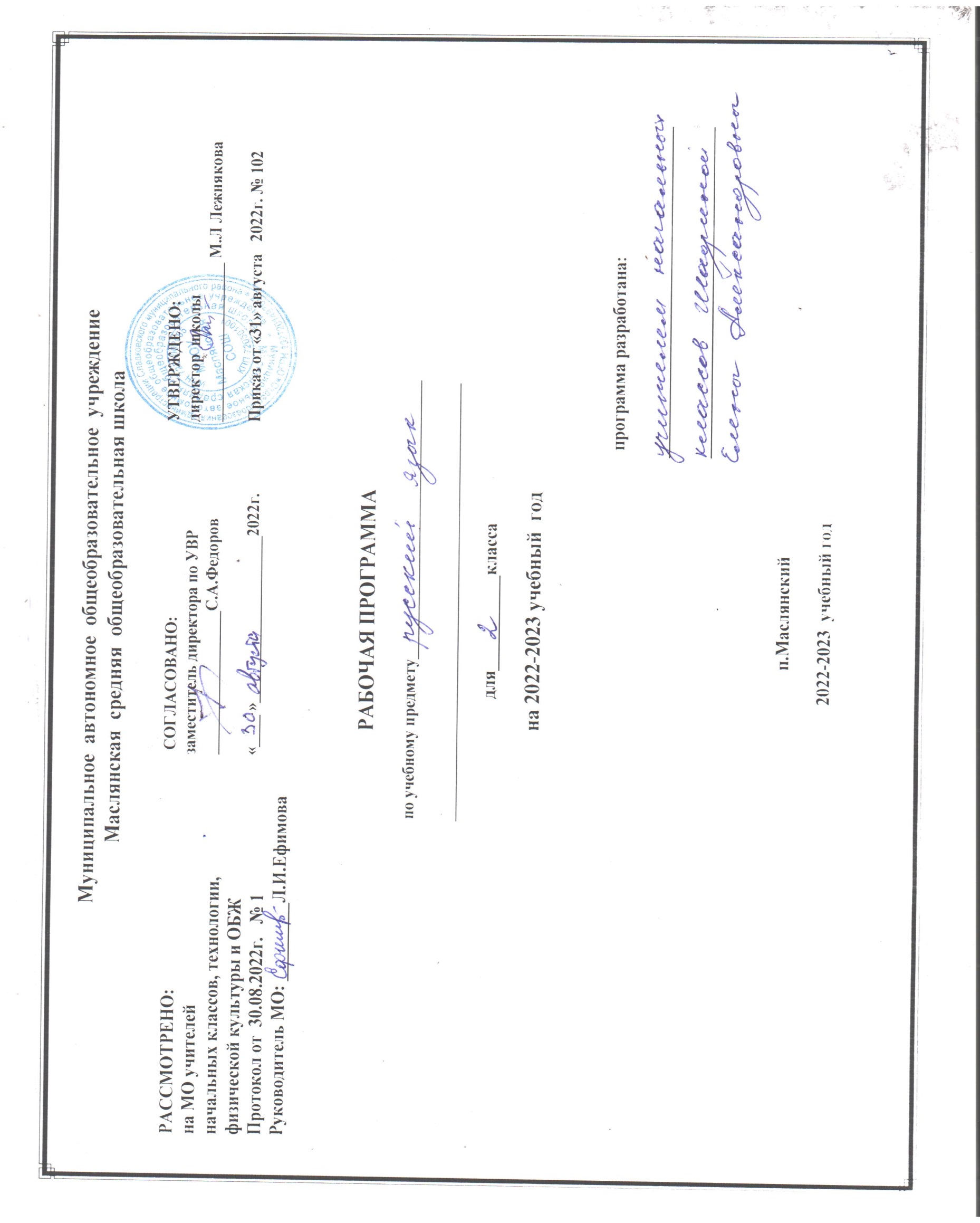 Пояснительная запискаРабочая программа по предмету «Русский язык» (предметная область «Русский язык и литературное чтение» для 2 класса является частью Образовательной программы,   реализующейся в МАОУ Маслянская СОШПрограмма составлена на основе:Федерального государственного образовательного стандарта начального общего образования, утвержденного приказом Министерства образования и науки Российской Федерации от 31 мая 2021 №286Примерной основной образовательной программы начального общего образования, одобренной решением федерального учебно-методического объединения по общему образованию (протокол от 8 апреля 2015 г. № 1/15)учебного плана основного общего образования МАОУ Маслянская СОШ на 2022-2023 уч. годрабочей программой воспитания и социализации МАОУ Маслянская СОШ,концепции преподавания русского языка и литературы в Российской Федерации (от 9 апреля 2016 г. № 637-р)Используется учебник УМК «Школа России»:Русский язык. 2 класс: учебник для учащихся общеобразовательных учреждений: в 2-х ч./. В. П. Канакина, В. Г. Горецкий. М.: Просвещение, 2021Общее число часов, отведённых на изучение «Русского языка», во 2 классе — 170 ч.Русский язык является основой всего процесса обучения в начальной школе, успехи в его изучении во многом определяют результаты обучающихся по другим предметам. Русский язык как средство познания действительности обеспечивает развитие интеллектуальных и творческих способностей младших школьников, формирует умения извлекать и анализировать информацию из различных текстов, навыки самостоятельной учебной деятельности. Предмет«Русский язык» обладает значительным потенциалом в развитии функциональной грамотности младших школьников, особенно таких её компонентов, как языковая, коммуникативная, читательская, общекультурная и социальная грамотность. Первичное знакомство с системой русского языка, богатством его выразительных возможностей, развитие умения правильно и эффективно использовать русский язык в различных сферах и ситуациях общения способствуют успешной социализации младшего школьника. Русский язык, выполняя свои базовые функции общения и выражения мысли, обеспечивает межличностное и социальное взаимодействие, участвует в формировании самосознания и мировоззрения личности, является важнейшим средством хранения и передачи информации, культурных традиций, истории русского народа и других народов России. Свободное владение языком, умение выбирать нужные языковые средства во многом определяют возможность адекватного самовыражения взглядов, мыслей, чувств, проявления себя в различных жизненно важных для человека областях. Изучение русского языка обладает огромным потенциалом присвоения традиционных социокультурных и духовнонравственных ценностей, принятых в обществе правил и норм поведения, в том числе речевого, что способствует формированию внутренней позиции личности. Личностные достижения младшего школьника непосредственно связаны с осознанием языка как явления национальной культуры, пониманием связи языка и мировоззрения народа. Значимыми личностными результатами являются развитие устойчивого познавательного интереса к изучению русского языка, формирование ответственности за сохранение чистоты русского языка. Достижение этих личностных результатов —длительный процесс, разворачивающийся на протяжении изучения содержания предмета.Центральной идеей конструирования содержания и планируемых результатов обучения является признание равной значимости работы по изучению системы языка и работы по совер шенствованиюречи младших школьников. Языковой материал призван сформироватьпервоначальные представления о структуре русского языка, способствовать усвоению норм русского литературного языка, орфографических и пунктуационных правил. Развитие устной и письменной речи младших школьников направлено на решение практической задачи развития всех видов речевой деятельности, отработку навыков использования усвоенных норм русского литературного языка, речевых норм и правил речевого этикета в процессе устного и письмен ного	общения.	Ряд	задач	по совершенствованию речевой деятельности решаются совместно с учебным предметом «Литера турное чтение».В начальной школе изучение русского языка имеет особое значение в развитии младшего школьника. Приобретённые им знания, опыт выполнения предметных и универсальных действий на материале русского языка станут фундаментом обучения в основном звене школы, а также будут востребованы в жизни.Изучение русского языка в начальной школе направлено на достижение следующихцелей:приобретение	младшими	школьниками	первоначальных	представлений	омногообразии языков и культур на территории Российской Федерации, о языке как одной из главных духовно‐ нравственных ценностей народа; понимание роли языка как основного средства общения; осознание значения русского языка как государственного языка Российской Федерации; пони‐ мание роли русского языка как языка межнационального общения; осознание правильной устной и письменной речи как показателя общей культуры человека;овладение основными видами речевой деятельности на основе первоначальных представлений о нормах современного русского литературного языка: аудированием, говорением, чтением, письмом;овладение первоначальными научными представлениями о системе русского языка: фонетике, графике, лексике, морфемике, морфологии и синтаксисе; об основных единицах языка, их признаках и особенностях употребления в речи; использование в речевой деятельности норм современного русского литературного языка (орфоэпических, лексических, грамматических, орфографических, пунктуационных) и речевого этикета;развитие функциональной грамотности, готовности к успешному взаимодействию с изменяющимся миром и дальнейшему успешному образованию.Задачи обучения русскому языку по данной программе:содействовать усвоению основ знаний из области фонетики, грамматики (морфологии), лексики (словарный состав слова), морфемики (состава слова: корень приставка, суффикс, окончание);формировать каллиграфические, орфографические навыки, речевые умения, обеспечивающие восприятие, воспроизведение и создание собственных высказываний в устной и письменной форме;обогащать и уточнять словарь, умение пользоваться словарями разных типов и ряд других задач, направленных на эстетическое, эмоциональное, нравственное развитие школьника.Обучение строится на основе дифференциации с учётом психологических особенностей и возможностей младшего школьника, его индивидуальности и способностей.Содержание учебного предмета, учебного курса (в том числе внеурочной деятельности), учебного модуляОбщие сведения о языкеЯзык как основное средство человеческого общения и явление национальной культуры. Первоначальные представления о многообразии языкового пространства России и мира. Методы познания языка: наблюдение, анализ.Фонетика и графикаСмыслоразличительная функция звуков; различение звуков и букв; различение ударных и безударных гласных звуков, твёрдых и мягких согласных звуков, звонких и глухих согласных звуков; шипящие согласные звуки [ж], [ш], [ч’], [щ’]; обозначение на письме твёрдости и мягкости согласных звуков, функции букв е, ё, ю, я; согласный звук [й’] и гласный звук [и] (повторение изученного в 1 классе). Парные и непарные по твёрдости — мягкости согласные звуки. Парные и непарные по звонкости — глухости согласные звуки. Качественная характеристика звука: гласный — согласный; гласный ударный — безударный; согласный твёрдый — мягкий, парный — непарный; согласный звонкий — глухой, парный — непарный. Функции ь: показатель мягкости предшествующего соглас‐ ного в конце и в середине слова; разделительный. Использование на письме разделительных ъ и ь.Соотношение звукового и буквенного состава в словах с буквами е, ё, ю, я (в начале слова и после гласных). Деление слов на слоги (в том числе при стечении согласных). Использование знания алфавита при работе со словарями. Небуквенные графические средства: пробел между словами, знак переноса, абзац (красная строка), пунктуационные знаки (в пределах изученного).ОрфоэпияПроизношение звуков и сочетаний звуков, ударение в словах в соответствии с нормами современного русского литературного языка (на ограниченном перечне слов, отрабатываемом в учеб‐ нике). Использование отработанного перечня слов (орфоэпического словаря учебника) для решения практических задач.ЛексикаСлово как единство звучания и значения. Лексическое значение слова (общее представление). Выявление слов, значение которых требует уточнения. Определение значения слова по тексту или уточнение значения с помощью толкового словаря. Однозначные и многозначные слова (простые случаи, наблюдение). Наблюдение за использованием в речи синонимов, антонимов.Состав слова (морфемика)Корень как обязательная часть слова. Однокоренные (родственные) слова. Признаки однокоренных (родственных) слов. Различение однокоренных слов и синонимов, однокоренных слов и слов с омонимичными корнями. Выделение в словах корня (простые случаи). Окончание как изменяемая часть слова. Изменение формы слова с помощью окончания. Различение изменяемых и неизменяемых слов. Суффикс как часть слова (наблюдение). Приставка как часть слова (наблюдение).МорфологияИмя существительное (ознакомление): общее значение, вопросы («кто?», «что?»), употребление в речи. Глагол (ознакомление): общее значение, вопросы («что делать?», «что сделать?» и др.), употребление в речи. Имя прилагательное (ознакомление): общее значение, вопросы («какой?»,«какая?», «какое?», «какие?»), употребление в речи. Предлог. Отличие предлогов от приставок. Наиболее распространённые предлоги: в, на, из, без, над, до, у, о, об и др.СинтаксисПорядок слов в предложении; связь слов в предложении (повторение). Предложение как единица языка. Предложение и слово. Отличие предложения от слова. Наблюдение за выделением в устной речи одного из слов предложения (логическое ударение). Виды предложений по цели высказывания: повествовательные, вопросительные, побудительныепредложения. Виды предложений по эмоциональной окраске (по интонации): восклицательные и невосклицательные предложения.Орфография и пунктуацияПрописная буква в начале предложения и в именах собственных (имена, фамилии, клички животных); знаки препинания в конце предложения; перенос слов со строки на строку (без учёта морфемного членения слова); гласные после шипящих в сочетаниях жи, ши (в положении под ударением), ча, ща, чу, щу; сочетания чк, чн (повторение правил правописания, изученных в 1 классе). Орфографическая зоркость как осознание места возможного возникновенияорфографической ошибки. Понятие орфограммы. Различные способы решения орфографической задачи в зависимости от места орфограммы в слове. Использование орфо графического словаря учебника для определения (уточнения) написания слова. Контроль и самоконтроль при проверке соб‐ ственных и предложенных текстов. Орфографическая зоркость как осознание места возможного возникновения орфографической ошибки. Понятие орфограммы. Различные способы решения орфографической задачи в зависимости от места орфограммы в слове. Использование орфо‐ графического словаря учебника для определения (уточнения)	написания	слова.	Контроль	и самоконтроль при проверке собственных и предложенных текстов.Правила правописания и их применение:разделительный мягкий знак;сочетания чт, щн, нч;проверяемые безударные гласные в корне слова;парные звонкие и глухие согласные в корне слова;непроверяемые гласные и согласные (перечень слов в орфографическом словаре учебника);прописная буква в именах собственных: имена, фамилии, отчества людей, клички животных, географические названия;раздельное написание предлогов с именами существительными.Развитие речиВыбор языковых средств в соответствии с целями и условиями устного общения для эффективного решения коммуникативной задачи (для ответа на заданный вопрос, для выражения собственного мнения). Умение вести разговор (начать, поддержать, закончить разговор, привлечь внимание и т. п.).Практическое овладение диалогической формой речи. Соблюдение норм речевого этикета и орфоэпических норм в ситуациях учебного и бытового общения. Умение договариваться и приходить к общему решению в совместной деятельности при проведении парной и групповой работы.Составление устного рассказа по репродукции картины. Составление устного рассказа по личным наблюдениям и вопросам. Текст. Признаки текста: смысловое единство предложений в тексте; последовательность предложений в тексте; выражение в тексте законченной мысли. Тема текста. Основная мысль. Заглавие текста. Подбор заголовков к предложенным текстам. Последовательность частей текста (абзацев). Корректирование текстов с нарушенным порядком предложений и абзацев.Типы текстов: описание, повествование, рассуждение, их особенности (первичное ознакомление).Поздравление и поздравительная открытка. Понимание текста: развитие умения формулировать простые выводы на основе информации, содержащейся в тексте. Выра зительное чтение текста вслух с соблюдением правильной интонации.Подробное изложение повествовательного текста объёмом 30—45 слов с опорой на вопросы.Планируемые результаты освоения учебного предмета, учебного курса (в том числе внеурочной деятельности), учебного модуляИзучение русского языка во 2 классе направлено на достижение обучающимися личностных, метапредметных и предметных результатов освоения учебного предмета.ЛИЧНОСТНЫЕ РЕЗУЛЬТАТЫВ результате изучения предмета «Русский язык» в начальной школе у обучающегося будут сформированы следующие личностные новообразованиягражданско-патриотического воспитания:становление ценностного отношения к своей Родине — России, в том числе через изучение русского языка, отражающего историю и культуру страны;осознание своей этнокультурной и российской гражданской идентичности, понимание роли русского языка как государственного языка Российской Федерации и языка межнационального общения народов России;сопричастность к прошлому, настоящему и будущему своей страны и родного края, в том числе через обсуждение ситуаций при работе с художественными произведениями;уважение к своему и другим народам, формируемое в том числе на основе примеров из художественных произведений;первоначальные представления о человеке как члене общества, о правах и ответственности, уважении и достоинстве человека, о нравственноэтических нормах поведения и	правилахмежличностных отношений, в том числе отражённых в художественных произведениях;духовно-нравственного воспитания:признание индивидуальности каждого человека с опорой на собственный жизненный и читательский опыт;проявление сопереживания, уважения и доброжелатель ности, в том числе с использованием адекватных языковых средств для выражения своего состояния и чувств;неприятие любых форм поведения, направленных на причинение физического и морального вреда другим людям (в том числе связанного с использованием недопустимых средств языка);эстетического воспитания:уважительное отношение и интерес к художественной культуре, восприимчивость к разным видам искусства, традициям и творчеству своего и других народов;стремление к самовыражению в разных видах художественной деятельности, в том числе в искусстве слова; осознание важности русского языка как средства общения и самовы ражения;физического воспитания, формирования культуры здоровья и эмоционального благополучия:соблюдение правил здорового и безопасного (для себя и других людей) образа жизни в окружающей среде (в том числе информационной) при поиске дополнительной информации в процессе языкового образования;бережное отношение к физическому и психическому здоровью, проявляющееся в выборе приемлемых способов речевого самовыражения и соблюдении норм речевого этикета и правил общения;трудового воспитания:осознание ценности труда в жизни человека и общества (в том числе благодаря примерам из художественных произведений), ответственное потребление и бережное отношение к результатам труда, навыки участия в различных видах трудовой деятельности, интерес к различным профессиям, возникающий при обсуждении примеров из художественных произведений;экологического воспитания:бережное отношение к природе, формируемое в процессе работы с текстами;неприятие действий, приносящих ей вред;ценности научного познания:первоначальные представления о научной картине мира (в том числе первоначальные представления о системе языка как одной из составляющих целостной научной картины мира);познавательные интересы, активность, инициативность, любознательность и самостоятельность в познании, в том числе познавательный интерес к изучению русского языка, активность и самостоятельность в его познании.МЕТАПРЕДМЕТНЫЕ РЕЗУЛЬТАТЫВ результате изучения предмета «Русский язык» в начальной школе у обучающегося будут сформированы следующие познавательные универсальные учебные действия.Базовые логические действия:сравнивать различные языковые единицы (звуки, слова, предложения, тексты), устанавливать основания для сравнения языковых единиц (частеречная принадлежность, грамматический признак, лексическое значение и др.); устанавливать аналогии языковых единиц;объединять объекты (языковые единицы) по определённому признаку;определять существенный признак для классификации языковых единиц (звуков, частей речи, предложений, текстов); классифицировать языковые единицы;находить в языковом материале закономерности и противоречия на основе предложенного учителем алгоритма наблюдения; анализировать алгоритм действий при работе с языковыми единицами, самостоятельно выделять учебные операции при анализе языковых единиц;выявлять недостаток информации для решения учебной и практической задачи на основе предложенного алгоритма, формулировать запрос на дополнительную информацию;устанавливать причинноследственные связи в ситуациях наблюдения за языковым материалом, делать выводы.Базовые исследовательские действия:с помощью учителя формулировать цель, планировать изменения языкового объекта, речевой ситуации;сравнивать несколько вариантов выполнения задания, выбирать наиболее подходящий (на основе предложенных критериев);проводить по предложенному плану несложное лингвистическое мини-исследование, выполнять по предложенному плану проектное задание;формулировать выводы и подкреплять их доказательствами на основе результатов проведённого наблюдения за языковым материалом (классификации, сравнения, исследования); формулировать с помощью учителя вопросы в процессе анализа предложенного языкового материала;прогнозировать возможное развитие процессов, событий и их последствия в аналогичных или сходных ситуациях.Работа с информацией:выбирать источник получения информации: нужный словарь для получения запрашиваемой информации, для уточнения;согласно заданному алгоритму находить представленную в явном виде информацию в предложенном источнике: в словарях, справочниках;распознавать достоверную и недостоверную информацию самостоятельно или на основании предложенного учителем способа её проверки (обращаясь к словарям, справочникам, учебнику);соблюдать с помощью взрослых (педагогических работников, родителей, законных представителей) правила информационной безопасности при поиске информации в Интернете (информации о написании и произношении слова, о значении слова, о происхождении слова, о синонимах слова);анализировать и создавать текстовую, видео, графическую, звуковую информацию в соответствии с учебной задачей;понимать лингвистическую информацию, зафиксированную в виде таблиц, схем; самостоятельно создавать схемы, таблицы для представления лингвистической информации.К	концу	обучения	в	начальной	школе	у	обучающегося	формируютсякоммуникативные универсальные учебные действияОбщение:воспринимать и формулировать суждения, выражать эмоции в соответствии с целями и условиями общения в знакомой среде;проявлять уважительное отношение к собеседнику, соблюдать правила ведения диалоги и дискуссии;признавать возможность существования разных точек зрения;корректно и аргументированно высказывать своё мнение;строить речевое высказывание в соответствии с поставленной задачей;создавать устные и письменные тексты (описание, рассуждение, повествование) в соответствии с речевой ситуацией;готовить небольшие публичные выступления о результатах парной и групповой работы, о результатах наблюдения, выполненного мини-исследования, проектного задания;подбирать иллюстративный материал (рисунки, фото, плакаты) к тексту выступления.К концу обучения в начальной школе у обучающегося формируются регулятивныеуниверсальные учебные действия.Самоорганизация:планировать действия по решению учебной задачи для получения результата;выстраивать последовательность выбранных действий.Самоконтроль:устанавливать причины успеха/неудач учебной деятельности;корректировать свои учебные действия для преодоления речевых и орфографических ошибок;соотносить результат деятельности с поставленной учебной задачей по выделению, характеристике, использованию языковых единиц;находить ошибку, допущенную при работе с языковым материалом, находить орфографическую и пунктуационную ошибку;сравнивать	результаты	своей	деятельности	и	деятельности	одноклассников, объективно оценивать их по предложенным критериям.Совместная деятельность:формулировать краткосрочные и долгосрочные цели (индивидуальные с учётом участия в коллективных задачах) в стандартной (типовой) ситуации на основе предложенного учителем формата планирования, распределения промежуточных шагов и сроков;принимать цель совместной деятельности, коллективно строить действия по её достижению: распределять роли, договариваться, обсуждать процесс и результат совместной работы;проявлять готовность руководить, выполнять поручения, подчиняться, самостоятельно разрешать конфликты;ответственно выполнять свою часть работы;оценивать свой вклад в общий результат;выполнять совместные проектные задания с опорой на предложенные образцы.ПРЕДМЕТНЫЕ РЕЗУЛЬТАТЫК концу обучения во втором классе обучающийся научится:осознавать язык как основное средство общения;характеризовать согласные звуки вне слова и в слове по заданным параметрам: согласный парный/непарный по твёрдости/мягкости; согласный парный/непарный по звонкости/глухости;определять количество слогов в слове (в том числе при стечении согласных); делить слово на слоги;устанавливать соотношение звукового и буквенного состава, в том числе с учётом функций букв е, ё, ю, я;обозначать на письме мягкость согласных звуков буквой мягкий знак в серединеслова;находить однокоренные слова;выделять в слове корень (простые случаи);выделять в слове окончание;выявлять в тексте случаи употребления многозначных слов, понимать их значения и уточнять значение по учебным словарям; случаи употребления синонимов и антонимов (без на зывания терминов);распознавать	слова,	отвечающие	на	вопросы	«кто?»,«что?»;распознавать слова, отвечающие на вопросы «что делать?», «что сделать?» и др.;распознавать слова, отвечающие на вопросы «какой?», «какая?», «какое?», «какие?»;определять вид предложения по цели высказывания и по эмоциональной окраске;находить место орфограммы в слове и между словами на изученные правила;применять изученные правила правописания, в том числе: сочетания чк, чн, чт; щн, нч; проверяемые безударные гласные в корне слова; парные звонкие и глухие согласные в корне слова; непроверяемые гласные и согласные (перечень слов в орфографическом словаре учебника);прописная буква в именах, отчествах, фамилиях людей, кличках животных, географических названиях; раздельное написание предлогов с именами существительными, разделительный мягкий знак;правильно списывать (без пропусков и искажений букв) слова и предложения, тексты объёмом не более 50 слов;писать под диктовку (без пропусков и искажений букв) слова, предложения, тексты объёмом не более 45 слов с учётом изученных правил правописания;находить и исправлять ошибки на изученные правила, описки;пользоваться толковым, орфографическим, орфоэпическим словарями учебника;строить устное диалогическое и монологическое высказывание (2—4 предложения на определённую тему, по наблюдениям) с соблюдением орфоэпических норм, правильной ин тонации;        — формулировать простые выводы на основе прочитанного (услышанного) устно и письменно (1—2 предложения);составлять предложения из слов, устанавливая между ними смысловую связь по вопросам;определять тему текста и озаглавливать текст, отражая его тему;составлять текст из разрозненных предложений, частей текста;писать подробное изложение повествовательного текста объёмом 30—45 слов с опорой на вопросы;объяснять своими словами значение изученных понятий; использовать изученные понятия.Тематическое планирование, в том числе с учетом рабочей программы воспитания с указанием количества часов, отведенных на освоение каждой темыРеализация рабочей программы воспитания в урочной деятельности направлена на формирование понимания важнейших социокультурных и духовно-нравственных ценностей. Механизм реализации рабочей программы воспитания: - установление доверительных отношений между педагогическим работником и его обучающимися, способствующих позитивному восприятию обучающимися требований и просьб педагогического работника, привлечению их внимания к обсуждаемой на уроке информации, активизации их познавательной деятельности; - привлечение внимания обучающихся к ценностному аспекту изучаемых на уроках явлений, организация их работы с получаемой на уроке социально значимой информацией – инициирование ее обсуждения, высказывания обучающимися своего мнения по ее поводу, выработки своего к ней отношения; - применение на уроке интерактивных форм работы с обучающимися: интеллектуальных игр, стимулирующих познавательную мотивацию обучающихся; проведение предметных олимпиад, турниров, викторин, квестов, игр-экспериментов, дискуссии и др. - демонстрация примеров гражданского поведения, проявления добросердечности через подбор текстов для чтения, задач для решения, проблемных ситуаций для обсуждения, анализ поступков людей и др.- применение на уроках групповой работы или работы в парах, которые учат обучающихся командной работе и взаимодействию с другими обучающимися; включение в урок игровых процедур, которые помогают поддержать мотивацию обучающихся к получению 20 знаний, налаживанию позитивных межличностных отношений в классе, помогают установлению доброжелательной атмосферы во время урока. - посещение экскурсий, музейные уроки, библиотечные уроки и др. - приобщение обучающихся к российским традиционным духовным ценностям, включая культурные ценности своей этнической группы, правилам и нормам поведения в российском обществе. - побуждение обучающихся соблюдать на уроке общепринятые нормы поведения, правила общения, принципы учебной дисциплины, самоорганизации, взаимоконтроль и самоконтроль.ПриложениеКалендарно-тематическое планирование№ п/п№ п/п№ п/п№ п/п№ п/пНаименование разделов и тем программыНаименование разделов и тем программыНаименование разделов и тем программыНаименование разделов и тем программыНаименование разделов и тем программыНаименование разделов и тем программыНаименование разделов и тем программыНаименование разделов и тем программыКоличество часовКоличество часовКоличество часовКоличество часовКоличество часовКоличество часовКоличество часовКоличество часовКоличество часовКоличество часовКоличество часовКоличество часовКоличество часовКоличество часовКоличество часовКоличество часовКоличество часовКоличество часовКоличество часовКоличество часовКоличество часовКоличество часовКоличество часовКоличество часовВиды деятельностиВиды деятельностиВиды деятельностиВиды деятельностиВиды деятельностиВиды, формы контроляВиды, формы контроляЭлектронные (цифровые) образовательныересурсы№ п/п№ п/п№ п/п№ п/п№ п/пНаименование разделов и тем программыНаименование разделов и тем программыНаименование разделов и тем программыНаименование разделов и тем программыНаименование разделов и тем программыНаименование разделов и тем программыНаименование разделов и тем программыНаименование разделов и тем программывсеговсеговсеговсеговсеговсеговсегоКРКРКРКРКРКРКРКРПРПРПРПРПРПРПРПРПРВиды деятельностиВиды деятельностиВиды деятельностиВиды деятельностиВиды деятельностиВиды, формы контроляВиды, формы контроляЭлектронные (цифровые) образовательныересурсыРаздел 1. Общие сведения оязыкеРаздел 1. Общие сведения оязыкеРаздел 1. Общие сведения оязыкеРаздел 1. Общие сведения оязыкеРаздел 1. Общие сведения оязыкеРаздел 1. Общие сведения оязыкеРаздел 1. Общие сведения оязыкеРаздел 1. Общие сведения оязыке1.1.1.1.1.1.1.1.1.1.Язык как основное средство человеческого общения и явление национальной культуры.Многообразие языкового пространства России и мира (первоначальныепредставления).Язык как основное средство человеческого общения и явление национальной культуры.Многообразие языкового пространства России и мира (первоначальныепредставления).Язык как основное средство человеческого общения и явление национальной культуры.Многообразие языкового пространства России и мира (первоначальныепредставления).Язык как основное средство человеческого общения и явление национальной культуры.Многообразие языкового пространства России и мира (первоначальныепредставления).Язык как основное средство человеческого общения и явление национальной культуры.Многообразие языкового пространства России и мира (первоначальныепредставления).Язык как основное средство человеческого общения и явление национальной культуры.Многообразие языкового пространства России и мира (первоначальныепредставления).Язык как основное средство человеческого общения и явление национальной культуры.Многообразие языкового пространства России и мира (первоначальныепредставления).Язык как основное средство человеческого общения и явление национальной культуры.Многообразие языкового пространства России и мира (первоначальныепредставления).111111100000000000000000Рассказ учителя на тему «Язык — средство общения людей и явление культуры»;Учебный диалог «Как язык помогает понять историю и культуру народа?»; Коллективное формулирование вывода о языке как основном средстве человеческого общения и явлении национальной культуры; Работа в парах:сформулировать суждение о красоте и богатстве русского языка;Рассказ учителя на тему «Язык — средство общения людей и явление культуры»;Учебный диалог «Как язык помогает понять историю и культуру народа?»; Коллективное формулирование вывода о языке как основном средстве человеческого общения и явлении национальной культуры; Работа в парах:сформулировать суждение о красоте и богатстве русского языка;Рассказ учителя на тему «Язык — средство общения людей и явление культуры»;Учебный диалог «Как язык помогает понять историю и культуру народа?»; Коллективное формулирование вывода о языке как основном средстве человеческого общения и явлении национальной культуры; Работа в парах:сформулировать суждение о красоте и богатстве русского языка;Рассказ учителя на тему «Язык — средство общения людей и явление культуры»;Учебный диалог «Как язык помогает понять историю и культуру народа?»; Коллективное формулирование вывода о языке как основном средстве человеческого общения и явлении национальной культуры; Работа в парах:сформулировать суждение о красоте и богатстве русского языка;Рассказ учителя на тему «Язык — средство общения людей и явление культуры»;Учебный диалог «Как язык помогает понять историю и культуру народа?»; Коллективное формулирование вывода о языке как основном средстве человеческого общения и явлении национальной культуры; Работа в парах:сформулировать суждение о красоте и богатстве русского языка;Устный опрос;Устный опрос;https://resh.edu.ru/subject/l esson/5308/start/184684/ https://uchebnik.mos.ru/m y_materials/material_view/ lesson_templates/88754 https://resh.edu.ru/subject/l esson/5325/start/184715/1.2.1.2.1.2.1.2.1.2.Знакомство с различными методами познания языка: наблюдение, анализЗнакомство с различными методами познания языка: наблюдение, анализЗнакомство с различными методами познания языка: наблюдение, анализЗнакомство с различными методами познания языка: наблюдение, анализЗнакомство с различными методами познания языка: наблюдение, анализЗнакомство с различными методами познания языка: наблюдение, анализЗнакомство с различными методами познания языка: наблюдение, анализЗнакомство с различными методами познания языка: наблюдение, анализ111111100000000000000000Диалог о том, как мы изучаем язык; Формулирование коллективного вывода:наблюдение и анализ —методы изучения языка;Диалог о том, как мы изучаем язык; Формулирование коллективного вывода:наблюдение и анализ —методы изучения языка;Диалог о том, как мы изучаем язык; Формулирование коллективного вывода:наблюдение и анализ —методы изучения языка;Диалог о том, как мы изучаем язык; Формулирование коллективного вывода:наблюдение и анализ —методы изучения языка;Диалог о том, как мы изучаем язык; Формулирование коллективного вывода:наблюдение и анализ —методы изучения языка;Устный опрос;Устный опрос;https://resh.edu.ruИтого по разделу:Итого по разделу:Итого по разделу:Итого по разделу:Итого по разделу:Итого по разделу:Итого по разделу:Итого по разделу:2222222Раздел 2. Фонетика и графикаРаздел 2. Фонетика и графикаРаздел 2. Фонетика и графикаРаздел 2. Фонетика и графикаРаздел 2. Фонетика и графикаРаздел 2. Фонетика и графикаРаздел 2. Фонетика и графикаРаздел 2. Фонетика и графика2.1.2.1.2.1.2.1.2.1.Повторение изученного в 1 классе: смыслоразличительная функция звуков; различение звуков и букв; различение ударных и безударныхгласных звуков, твёрдых и мягких согласных звуков, звонких и глухих согласных звуков;шипящие согласные звуки [ж], [ш], [ч’], [щ’]; обозначение наПовторение изученного в 1 классе: смыслоразличительная функция звуков; различение звуков и букв; различение ударных и безударныхгласных звуков, твёрдых и мягких согласных звуков, звонких и глухих согласных звуков;шипящие согласные звуки [ж], [ш], [ч’], [щ’]; обозначение наПовторение изученного в 1 классе: смыслоразличительная функция звуков; различение звуков и букв; различение ударных и безударныхгласных звуков, твёрдых и мягких согласных звуков, звонких и глухих согласных звуков;шипящие согласные звуки [ж], [ш], [ч’], [щ’]; обозначение наПовторение изученного в 1 классе: смыслоразличительная функция звуков; различение звуков и букв; различение ударных и безударныхгласных звуков, твёрдых и мягких согласных звуков, звонких и глухих согласных звуков;шипящие согласные звуки [ж], [ш], [ч’], [щ’]; обозначение наПовторение изученного в 1 классе: смыслоразличительная функция звуков; различение звуков и букв; различение ударных и безударныхгласных звуков, твёрдых и мягких согласных звуков, звонких и глухих согласных звуков;шипящие согласные звуки [ж], [ш], [ч’], [щ’]; обозначение наПовторение изученного в 1 классе: смыслоразличительная функция звуков; различение звуков и букв; различение ударных и безударныхгласных звуков, твёрдых и мягких согласных звуков, звонких и глухих согласных звуков;шипящие согласные звуки [ж], [ш], [ч’], [щ’]; обозначение наПовторение изученного в 1 классе: смыслоразличительная функция звуков; различение звуков и букв; различение ударных и безударныхгласных звуков, твёрдых и мягких согласных звуков, звонких и глухих согласных звуков;шипящие согласные звуки [ж], [ш], [ч’], [щ’]; обозначение наПовторение изученного в 1 классе: смыслоразличительная функция звуков; различение звуков и букв; различение ударных и безударныхгласных звуков, твёрдых и мягких согласных звуков, звонких и глухих согласных звуков;шипящие согласные звуки [ж], [ш], [ч’], [щ’]; обозначение на222222200000000000000000Работа со схемой «Звуки русского языка», характеристика звуков речи с опорой на схему; Дидактическая игра «Определи звук по его характеристике»;Работа со схемой «Звуки русского языка», характеристика звуков речи с опорой на схему; Дидактическая игра «Определи звук по его характеристике»;Работа со схемой «Звуки русского языка», характеристика звуков речи с опорой на схему; Дидактическая игра «Определи звук по его характеристике»;Работа со схемой «Звуки русского языка», характеристика звуков речи с опорой на схему; Дидактическая игра «Определи звук по его характеристике»;Работа со схемой «Звуки русского языка», характеристика звуков речи с опорой на схему; Дидактическая игра «Определи звук по его характеристике»;Устный опрос;Устный опрос;https://resh.edu.ru/subject/l esson/3614/start/188556/ https://uchebnik.mos.ru/m oderator_materials/materia l_view/atomic_objects/461 5375https://uchebnik.mos.ru/m oderator_materials/materia l_view/atomic_objects/198 5862письме твёрдости и мягкости согласных звуков, функции букв е, ё, ю, я; согласный звук [й’] игласный звук [и].письме твёрдости и мягкости согласных звуков, функции букв е, ё, ю, я; согласный звук [й’] игласный звук [и].письме твёрдости и мягкости согласных звуков, функции букв е, ё, ю, я; согласный звук [й’] игласный звук [и].письме твёрдости и мягкости согласных звуков, функции букв е, ё, ю, я; согласный звук [й’] игласный звук [и].письме твёрдости и мягкости согласных звуков, функции букв е, ё, ю, я; согласный звук [й’] игласный звук [и].письме твёрдости и мягкости согласных звуков, функции букв е, ё, ю, я; согласный звук [й’] игласный звук [и].письме твёрдости и мягкости согласных звуков, функции букв е, ё, ю, я; согласный звук [й’] игласный звук [и].письме твёрдости и мягкости согласных звуков, функции букв е, ё, ю, я; согласный звук [й’] игласный звук [и].письме твёрдости и мягкости согласных звуков, функции букв е, ё, ю, я; согласный звук [й’] игласный звук [и].письме твёрдости и мягкости согласных звуков, функции букв е, ё, ю, я; согласный звук [й’] игласный звук [и].письме твёрдости и мягкости согласных звуков, функции букв е, ё, ю, я; согласный звук [й’] игласный звук [и].https://resh.edu.ru/subject/l esson/6004/start/2.2.2.2.Парные и непарные по твёрдости—мягкости согласные звуки. Парные и непарные по звонкости— глухости согласные звуки.Качественнаяхарактеристика звука: гласный — согласный; гласный ударный — безударный; согласный твёрдый—мягкий, парный — непарный; согласный звонкий — глухой, парный— непарный.Парные и непарные по твёрдости—мягкости согласные звуки. Парные и непарные по звонкости— глухости согласные звуки.Качественнаяхарактеристика звука: гласный — согласный; гласный ударный — безударный; согласный твёрдый—мягкий, парный — непарный; согласный звонкий — глухой, парный— непарный.Парные и непарные по твёрдости—мягкости согласные звуки. Парные и непарные по звонкости— глухости согласные звуки.Качественнаяхарактеристика звука: гласный — согласный; гласный ударный — безударный; согласный твёрдый—мягкий, парный — непарный; согласный звонкий — глухой, парный— непарный.Парные и непарные по твёрдости—мягкости согласные звуки. Парные и непарные по звонкости— глухости согласные звуки.Качественнаяхарактеристика звука: гласный — согласный; гласный ударный — безударный; согласный твёрдый—мягкий, парный — непарный; согласный звонкий — глухой, парный— непарный.Парные и непарные по твёрдости—мягкости согласные звуки. Парные и непарные по звонкости— глухости согласные звуки.Качественнаяхарактеристика звука: гласный — согласный; гласный ударный — безударный; согласный твёрдый—мягкий, парный — непарный; согласный звонкий — глухой, парный— непарный.Парные и непарные по твёрдости—мягкости согласные звуки. Парные и непарные по звонкости— глухости согласные звуки.Качественнаяхарактеристика звука: гласный — согласный; гласный ударный — безударный; согласный твёрдый—мягкий, парный — непарный; согласный звонкий — глухой, парный— непарный.Парные и непарные по твёрдости—мягкости согласные звуки. Парные и непарные по звонкости— глухости согласные звуки.Качественнаяхарактеристика звука: гласный — согласный; гласный ударный — безударный; согласный твёрдый—мягкий, парный — непарный; согласный звонкий — глухой, парный— непарный.Парные и непарные по твёрдости—мягкости согласные звуки. Парные и непарные по звонкости— глухости согласные звуки.Качественнаяхарактеристика звука: гласный — согласный; гласный ударный — безударный; согласный твёрдый—мягкий, парный — непарный; согласный звонкий — глухой, парный— непарный.Парные и непарные по твёрдости—мягкости согласные звуки. Парные и непарные по звонкости— глухости согласные звуки.Качественнаяхарактеристика звука: гласный — согласный; гласный ударный — безударный; согласный твёрдый—мягкий, парный — непарный; согласный звонкий — глухой, парный— непарный.Парные и непарные по твёрдости—мягкости согласные звуки. Парные и непарные по звонкости— глухости согласные звуки.Качественнаяхарактеристика звука: гласный — согласный; гласный ударный — безударный; согласный твёрдый—мягкий, парный — непарный; согласный звонкий — глухой, парный— непарный.Парные и непарные по твёрдости—мягкости согласные звуки. Парные и непарные по звонкости— глухости согласные звуки.Качественнаяхарактеристика звука: гласный — согласный; гласный ударный — безударный; согласный твёрдый—мягкий, парный — непарный; согласный звонкий — глухой, парный— непарный.222222200000000111111111Практическая работа, в ходе которой необходимо дать характеристику нескольким звукам (гласные ударные/безударные; согласные твёрдые/мягкие, звонкие/глухие); Игра-соревнование«Приведи пример звука»(в ходе игры необходимо приводить примеры гласных звуков, твёрдых/ мягких, звонких/глухих согласных; парных инепарных по твёрдости —мягкости согласных звуков; парных и непарных по звонкости — глухости согласныхзвуков); Дифференцированноезадание: классифицировать звуки русского языка по значимым основаниям;Работа в парах: соотнесение звука(выбирая из ряда предложенных) и его качественной характеристики;Практическая работа, в ходе которой необходимо дать характеристику нескольким звукам (гласные ударные/безударные; согласные твёрдые/мягкие, звонкие/глухие); Игра-соревнование«Приведи пример звука»(в ходе игры необходимо приводить примеры гласных звуков, твёрдых/ мягких, звонких/глухих согласных; парных инепарных по твёрдости —мягкости согласных звуков; парных и непарных по звонкости — глухости согласныхзвуков); Дифференцированноезадание: классифицировать звуки русского языка по значимым основаниям;Работа в парах: соотнесение звука(выбирая из ряда предложенных) и его качественной характеристики;Практическая работа, в ходе которой необходимо дать характеристику нескольким звукам (гласные ударные/безударные; согласные твёрдые/мягкие, звонкие/глухие); Игра-соревнование«Приведи пример звука»(в ходе игры необходимо приводить примеры гласных звуков, твёрдых/ мягких, звонких/глухих согласных; парных инепарных по твёрдости —мягкости согласных звуков; парных и непарных по звонкости — глухости согласныхзвуков); Дифференцированноезадание: классифицировать звуки русского языка по значимым основаниям;Работа в парах: соотнесение звука(выбирая из ряда предложенных) и его качественной характеристики;Практическая работа, в ходе которой необходимо дать характеристику нескольким звукам (гласные ударные/безударные; согласные твёрдые/мягкие, звонкие/глухие); Игра-соревнование«Приведи пример звука»(в ходе игры необходимо приводить примеры гласных звуков, твёрдых/ мягких, звонких/глухих согласных; парных инепарных по твёрдости —мягкости согласных звуков; парных и непарных по звонкости — глухости согласныхзвуков); Дифференцированноезадание: классифицировать звуки русского языка по значимым основаниям;Работа в парах: соотнесение звука(выбирая из ряда предложенных) и его качественной характеристики;Письменны й контроль; Практическ ая работа;Письменны й контроль; Практическ ая работа;Письменны й контроль; Практическ ая работа;https://resh.edu.ru/subject/l esson/3614/start/188556/ https://uchebnik.mos.ru/m oderator_materials/materia l_view/atomic_objects/461 5375https://uchebnik.mos.ru/m oderator_materials/materia l_view/atomic_objects/198 5862https://resh.edu.ru/subject/l esson/6004/start/2.3.2.3.Функции ь: показатель мягкости предшествующего согласного в конце и в середине слова;разделительный. Использование на письме разделительных ъ и ь.Функции ь: показатель мягкости предшествующего согласного в конце и в середине слова;разделительный. Использование на письме разделительных ъ и ь.Функции ь: показатель мягкости предшествующего согласного в конце и в середине слова;разделительный. Использование на письме разделительных ъ и ь.Функции ь: показатель мягкости предшествующего согласного в конце и в середине слова;разделительный. Использование на письме разделительных ъ и ь.Функции ь: показатель мягкости предшествующего согласного в конце и в середине слова;разделительный. Использование на письме разделительных ъ и ь.Функции ь: показатель мягкости предшествующего согласного в конце и в середине слова;разделительный. Использование на письме разделительных ъ и ь.Функции ь: показатель мягкости предшествующего согласного в конце и в середине слова;разделительный. Использование на письме разделительных ъ и ь.Функции ь: показатель мягкости предшествующего согласного в конце и в середине слова;разделительный. Использование на письме разделительных ъ и ь.Функции ь: показатель мягкости предшествующего согласного в конце и в середине слова;разделительный. Использование на письме разделительных ъ и ь.Функции ь: показатель мягкости предшествующего согласного в конце и в середине слова;разделительный. Использование на письме разделительных ъ и ь.Функции ь: показатель мягкости предшествующего согласного в конце и в середине слова;разделительный. Использование на письме разделительных ъ и ь.222222200000000111111111Практическая работа: характеристика функций ь (разделительный и показатель мягкостипредшествующегосогласного) в предложенных словах;Работа с записями на доске: обобщение способов обозначения на письме мягкости согласных звуков; Практическое задание: закрепление на письме способов обозначениямягкости согласных звуков;Практическая работа: характеристика функций ь (разделительный и показатель мягкостипредшествующегосогласного) в предложенных словах;Работа с записями на доске: обобщение способов обозначения на письме мягкости согласных звуков; Практическое задание: закрепление на письме способов обозначениямягкости согласных звуков;Практическая работа: характеристика функций ь (разделительный и показатель мягкостипредшествующегосогласного) в предложенных словах;Работа с записями на доске: обобщение способов обозначения на письме мягкости согласных звуков; Практическое задание: закрепление на письме способов обозначениямягкости согласных звуков;Практическая работа: характеристика функций ь (разделительный и показатель мягкостипредшествующегосогласного) в предложенных словах;Работа с записями на доске: обобщение способов обозначения на письме мягкости согласных звуков; Практическое задание: закрепление на письме способов обозначениямягкости согласных звуков;Самооценка с использова нием«Оценочног олиста»;Самооценка с использова нием«Оценочног олиста»;Самооценка с использова нием«Оценочног олиста»;https://resh.edu.ru2.4.2.4.Установление соотношения звукового и буквенного состава в словахс буквами е, ё, ю, я (в начале слова и после гласных).Установление соотношения звукового и буквенного состава в словахс буквами е, ё, ю, я (в начале слова и после гласных).Установление соотношения звукового и буквенного состава в словахс буквами е, ё, ю, я (в начале слова и после гласных).Установление соотношения звукового и буквенного состава в словахс буквами е, ё, ю, я (в начале слова и после гласных).Установление соотношения звукового и буквенного состава в словахс буквами е, ё, ю, я (в начале слова и после гласных).Установление соотношения звукового и буквенного состава в словахс буквами е, ё, ю, я (в начале слова и после гласных).Установление соотношения звукового и буквенного состава в словахс буквами е, ё, ю, я (в начале слова и после гласных).Установление соотношения звукового и буквенного состава в словахс буквами е, ё, ю, я (в начале слова и после гласных).Установление соотношения звукового и буквенного состава в словахс буквами е, ё, ю, я (в начале слова и после гласных).Установление соотношения звукового и буквенного состава в словахс буквами е, ё, ю, я (в начале слова и после гласных).Установление соотношения звукового и буквенного состава в словахс буквами е, ё, ю, я (в начале слова и после гласных).222222200000000000000000Учебный диалог о способах обозначения звука [й’]; Работа с таблицей:определение способа обозначения звука [й’] в приведённых словах, запись в нужную ячейку таблицы; Наблюдение за языковым материалом: объяснение различий в звуко‐ буквенном составе слов с буквами е, ё, ю, я (в начале слова и после гласных); Заполнение таблицы: группировка слов сразным соотношением количества звуков и букв (количество звуков равно количеству букв, количество звуков меньше количества букв, количество звуков больше количества букв);Учебный диалог о способах обозначения звука [й’]; Работа с таблицей:определение способа обозначения звука [й’] в приведённых словах, запись в нужную ячейку таблицы; Наблюдение за языковым материалом: объяснение различий в звуко‐ буквенном составе слов с буквами е, ё, ю, я (в начале слова и после гласных); Заполнение таблицы: группировка слов сразным соотношением количества звуков и букв (количество звуков равно количеству букв, количество звуков меньше количества букв, количество звуков больше количества букв);Учебный диалог о способах обозначения звука [й’]; Работа с таблицей:определение способа обозначения звука [й’] в приведённых словах, запись в нужную ячейку таблицы; Наблюдение за языковым материалом: объяснение различий в звуко‐ буквенном составе слов с буквами е, ё, ю, я (в начале слова и после гласных); Заполнение таблицы: группировка слов сразным соотношением количества звуков и букв (количество звуков равно количеству букв, количество звуков меньше количества букв, количество звуков больше количества букв);Учебный диалог о способах обозначения звука [й’]; Работа с таблицей:определение способа обозначения звука [й’] в приведённых словах, запись в нужную ячейку таблицы; Наблюдение за языковым материалом: объяснение различий в звуко‐ буквенном составе слов с буквами е, ё, ю, я (в начале слова и после гласных); Заполнение таблицы: группировка слов сразным соотношением количества звуков и букв (количество звуков равно количеству букв, количество звуков меньше количества букв, количество звуков больше количества букв);Самооценка с использова нием«Оценочного листа»;Самооценка с использова нием«Оценочного листа»;Самооценка с использова нием«Оценочного листа»;2.5.Деление слов на слоги (в том числе при стечении согласных).Деление слов на слоги (в том числе при стечении согласных).Деление слов на слоги (в том числе при стечении согласных).Деление слов на слоги (в том числе при стечении согласных).Деление слов на слоги (в том числе при стечении согласных).Деление слов на слоги (в том числе при стечении согласных).Деление слов на слоги (в том числе при стечении согласных).Деление слов на слоги (в том числе при стечении согласных).Деление слов на слоги (в том числе при стечении согласных).Деление слов на слоги (в том числе при стечении согласных).Деление слов на слоги (в том числе при стечении согласных).Деление слов на слоги (в том числе при стечении согласных).111111100000000000000000Учебный диалог, в ходе которого актуализируется способ определения количества слогов в слове;Учебный диалог, в ходе которого актуализируется способ определения количества слогов в слове;Учебный диалог, в ходе которого актуализируется способ определения количества слогов в слове;Самооценка с использова нием«Оценочног олиста»;Самооценка с использова нием«Оценочног олиста»;Самооценка с использова нием«Оценочног олиста»;Самооценка с использова нием«Оценочног олиста»;https://resh.edu.ru/subject/ 13/2/2.6.Использование знания алфавита при работе со словарями.Использование знания алфавита при работе со словарями.Использование знания алфавита при работе со словарями.Использование знания алфавита при работе со словарями.Использование знания алфавита при работе со словарями.Использование знания алфавита при работе со словарями.Использование знания алфавита при работе со словарями.Использование знания алфавита при работе со словарями.Использование знания алфавита при работе со словарями.Использование знания алфавита при работе со словарями.Использование знания алфавита при работе со словарями.Использование знания алфавита при работе со словарями.222222211111111000000000Работа в парах: выполнение задания на систематизацию информации (записывать слова в алфавитном порядке);Работа в группах: выполнение практической задачи по поиску предложенного набораслов в толковом словаре (отрабатывается в том числе умение использовать знаниеалфавита для ориентации в словаре); Комментированное выполнение задания«Правильно ли слова расположили по алфавиту»(отрабатывается умениеоценивать правильность выполнения заданий);Работа в парах: выполнение задания на систематизацию информации (записывать слова в алфавитном порядке);Работа в группах: выполнение практической задачи по поиску предложенного набораслов в толковом словаре (отрабатывается в том числе умение использовать знаниеалфавита для ориентации в словаре); Комментированное выполнение задания«Правильно ли слова расположили по алфавиту»(отрабатывается умениеоценивать правильность выполнения заданий);Работа в парах: выполнение задания на систематизацию информации (записывать слова в алфавитном порядке);Работа в группах: выполнение практической задачи по поиску предложенного набораслов в толковом словаре (отрабатывается в том числе умение использовать знаниеалфавита для ориентации в словаре); Комментированное выполнение задания«Правильно ли слова расположили по алфавиту»(отрабатывается умениеоценивать правильность выполнения заданий);Контрольна я работаКонтрольна я работаКонтрольна я работаКонтрольна я работаhttps://resh.edu.ru/subject/ 13/2/2.7.Использование небуквенных графических средств: пробела между словами, знака переноса, абзаца(красной строки), пунктуационных знаков (в пределах изученного)Использование небуквенных графических средств: пробела между словами, знака переноса, абзаца(красной строки), пунктуационных знаков (в пределах изученного)Использование небуквенных графических средств: пробела между словами, знака переноса, абзаца(красной строки), пунктуационных знаков (в пределах изученного)Использование небуквенных графических средств: пробела между словами, знака переноса, абзаца(красной строки), пунктуационных знаков (в пределах изученного)Использование небуквенных графических средств: пробела между словами, знака переноса, абзаца(красной строки), пунктуационных знаков (в пределах изученного)Использование небуквенных графических средств: пробела между словами, знака переноса, абзаца(красной строки), пунктуационных знаков (в пределах изученного)Использование небуквенных графических средств: пробела между словами, знака переноса, абзаца(красной строки), пунктуационных знаков (в пределах изученного)Использование небуквенных графических средств: пробела между словами, знака переноса, абзаца(красной строки), пунктуационных знаков (в пределах изученного)Использование небуквенных графических средств: пробела между словами, знака переноса, абзаца(красной строки), пунктуационных знаков (в пределах изученного)Использование небуквенных графических средств: пробела между словами, знака переноса, абзаца(красной строки), пунктуационных знаков (в пределах изученного)Использование небуквенных графических средств: пробела между словами, знака переноса, абзаца(красной строки), пунктуационных знаков (в пределах изученного)Использование небуквенных графических средств: пробела между словами, знака переноса, абзаца(красной строки), пунктуационных знаков (в пределах изученного)111111100000000000000000Работа в группах: выполнение практической задачи по поиску предложенного набораслов в толковом словаре (отрабатывается в том числе умение использовать знание алфавитадля ориентации в словаре);Работа в группах: выполнение практической задачи по поиску предложенного набораслов в толковом словаре (отрабатывается в том числе умение использовать знание алфавитадля ориентации в словаре);Работа в группах: выполнение практической задачи по поиску предложенного набораслов в толковом словаре (отрабатывается в том числе умение использовать знание алфавитадля ориентации в словаре);Самооценка с использова нием«Оценочног олиста»;Самооценка с использова нием«Оценочног олиста»;Самооценка с использова нием«Оценочног олиста»;Самооценка с использова нием«Оценочног олиста»;https://resh.edu.ru/subject/ 13/2/Итого по разделу:Итого по разделу:Итого по разделу:Итого по разделу:Итого по разделу:Итого по разделу:Итого по разделу:Итого по разделу:Итого по разделу:Итого по разделу:Итого по разделу:Итого по разделу:12121212121212Раздел 3. ЛексикаРаздел 3. ЛексикаРаздел 3. ЛексикаРаздел 3. ЛексикаРаздел 3. ЛексикаРаздел 3. ЛексикаРаздел 3. ЛексикаРаздел 3. ЛексикаРаздел 3. ЛексикаРаздел 3. Лексика3.1.3.1.3.1.Понимание слова как единства звучания и значения. Лексическое значение слова (общеепредставление).Понимание слова как единства звучания и значения. Лексическое значение слова (общеепредставление).Понимание слова как единства звучания и значения. Лексическое значение слова (общеепредставление).Понимание слова как единства звучания и значения. Лексическое значение слова (общеепредставление).Понимание слова как единства звучания и значения. Лексическое значение слова (общеепредставление).Понимание слова как единства звучания и значения. Лексическое значение слова (общеепредставление).Понимание слова как единства звучания и значения. Лексическое значение слова (общеепредставление).Понимание слова как единства звучания и значения. Лексическое значение слова (общеепредставление).Понимание слова как единства звучания и значения. Лексическое значение слова (общеепредставление).Понимание слова как единства звучания и значения. Лексическое значение слова (общеепредставление).333333300000000000000000Работа с рисунками: объяснять значение слова с опорой на рисунок и систему вопросов;Дидактическая игра «Угадай, какое это слово»(в ходе игры нужноопознавать слова по их лексическим значениям); Работа в группах: наблюдение за значением слов в тексте, установление значения слова с опорой на текст; Работа с записями на доске: нахождение ошибок в объяснении лексического значения слов;Работа с рисунками: объяснять значение слова с опорой на рисунок и систему вопросов;Дидактическая игра «Угадай, какое это слово»(в ходе игры нужноопознавать слова по их лексическим значениям); Работа в группах: наблюдение за значением слов в тексте, установление значения слова с опорой на текст; Работа с записями на доске: нахождение ошибок в объяснении лексического значения слов;Работа с рисунками: объяснять значение слова с опорой на рисунок и систему вопросов;Дидактическая игра «Угадай, какое это слово»(в ходе игры нужноопознавать слова по их лексическим значениям); Работа в группах: наблюдение за значением слов в тексте, установление значения слова с опорой на текст; Работа с записями на доске: нахождение ошибок в объяснении лексического значения слов;Работа с рисунками: объяснять значение слова с опорой на рисунок и систему вопросов;Дидактическая игра «Угадай, какое это слово»(в ходе игры нужноопознавать слова по их лексическим значениям); Работа в группах: наблюдение за значением слов в тексте, установление значения слова с опорой на текст; Работа с записями на доске: нахождение ошибок в объяснении лексического значения слов;Работа с рисунками: объяснять значение слова с опорой на рисунок и систему вопросов;Дидактическая игра «Угадай, какое это слово»(в ходе игры нужноопознавать слова по их лексическим значениям); Работа в группах: наблюдение за значением слов в тексте, установление значения слова с опорой на текст; Работа с записями на доске: нахождение ошибок в объяснении лексического значения слов;Устный опрос;Устный опрос;https://resh.edu.ru/subject/ 13/2/3.2.3.2.3.2.Выявление слов, значение которых требует уточнения. Определение значения слова по тексту илиуточнение значения с помощью толкового словаря.Выявление слов, значение которых требует уточнения. Определение значения слова по тексту илиуточнение значения с помощью толкового словаря.Выявление слов, значение которых требует уточнения. Определение значения слова по тексту илиуточнение значения с помощью толкового словаря.Выявление слов, значение которых требует уточнения. Определение значения слова по тексту илиуточнение значения с помощью толкового словаря.Выявление слов, значение которых требует уточнения. Определение значения слова по тексту илиуточнение значения с помощью толкового словаря.Выявление слов, значение которых требует уточнения. Определение значения слова по тексту илиуточнение значения с помощью толкового словаря.Выявление слов, значение которых требует уточнения. Определение значения слова по тексту илиуточнение значения с помощью толкового словаря.Выявление слов, значение которых требует уточнения. Определение значения слова по тексту илиуточнение значения с помощью толкового словаря.Выявление слов, значение которых требует уточнения. Определение значения слова по тексту илиуточнение значения с помощью толкового словаря.Выявление слов, значение которых требует уточнения. Определение значения слова по тексту илиуточнение значения с помощью толкового словаря.333333300000000111111111Работа в группах: наблюдение за значением слов в тексте, установление значенияслова с опорой на текст; Работа с записями на доске: нахождение ошибок в объяснении лексического значения слов; Практическая работа: выписать из толкового словарязначение пяти слов, которые раньше не знал(а); Работа в парах: один ученик читает значение слова из толкового словаря в учебнике, второй отгадывает этослово, потом меняются ролями; Творческое задание: составить кроссворд, часть слов объяс нить с помощью рисунков, часть слов — с помощью лексического значения слова; Практическая работа: с опорой на толковый словарь учебника определить, лексические значения каких слов записаны;Работа в группах: наблюдение за значением слов в тексте, установление значенияслова с опорой на текст; Работа с записями на доске: нахождение ошибок в объяснении лексического значения слов; Практическая работа: выписать из толкового словарязначение пяти слов, которые раньше не знал(а); Работа в парах: один ученик читает значение слова из толкового словаря в учебнике, второй отгадывает этослово, потом меняются ролями; Творческое задание: составить кроссворд, часть слов объяс нить с помощью рисунков, часть слов — с помощью лексического значения слова; Практическая работа: с опорой на толковый словарь учебника определить, лексические значения каких слов записаны;Работа в группах: наблюдение за значением слов в тексте, установление значенияслова с опорой на текст; Работа с записями на доске: нахождение ошибок в объяснении лексического значения слов; Практическая работа: выписать из толкового словарязначение пяти слов, которые раньше не знал(а); Работа в парах: один ученик читает значение слова из толкового словаря в учебнике, второй отгадывает этослово, потом меняются ролями; Творческое задание: составить кроссворд, часть слов объяс нить с помощью рисунков, часть слов — с помощью лексического значения слова; Практическая работа: с опорой на толковый словарь учебника определить, лексические значения каких слов записаны;Работа в группах: наблюдение за значением слов в тексте, установление значенияслова с опорой на текст; Работа с записями на доске: нахождение ошибок в объяснении лексического значения слов; Практическая работа: выписать из толкового словарязначение пяти слов, которые раньше не знал(а); Работа в парах: один ученик читает значение слова из толкового словаря в учебнике, второй отгадывает этослово, потом меняются ролями; Творческое задание: составить кроссворд, часть слов объяс нить с помощью рисунков, часть слов — с помощью лексического значения слова; Практическая работа: с опорой на толковый словарь учебника определить, лексические значения каких слов записаны;Работа в группах: наблюдение за значением слов в тексте, установление значенияслова с опорой на текст; Работа с записями на доске: нахождение ошибок в объяснении лексического значения слов; Практическая работа: выписать из толкового словарязначение пяти слов, которые раньше не знал(а); Работа в парах: один ученик читает значение слова из толкового словаря в учебнике, второй отгадывает этослово, потом меняются ролями; Творческое задание: составить кроссворд, часть слов объяс нить с помощью рисунков, часть слов — с помощью лексического значения слова; Практическая работа: с опорой на толковый словарь учебника определить, лексические значения каких слов записаны;Практическ ая работа;Практическ ая работа;https://resh.edu.ru/subject/ 13/2/3.3.3.3.3.3.Однозначные и многозначные слова (простые случаи,наблюдение)Однозначные и многозначные слова (простые случаи,наблюдение)Однозначные и многозначные слова (простые случаи,наблюдение)Однозначные и многозначные слова (простые случаи,наблюдение)Однозначные и многозначные слова (простые случаи,наблюдение)Однозначные и многозначные слова (простые случаи,наблюдение)Однозначные и многозначные слова (простые случаи,наблюдение)Однозначные и многозначные слова (простые случаи,наблюдение)Однозначные и многозначные слова (простые случаи,наблюдение)Однозначные и многозначные слова (простые случаи,наблюдение)444444400000000111111111Работа с рисунками, на которых изображены разные значения слов, например слов корень, иголки, кисть: с опорой на рисунки объяснить значения многозначных слов;Учебный диалог, в ходе которого высказываются предположения о причинах появления нескольких значенийодного слова; Работа в парах: сопоставление значений многозначного слова; Практическая работа: составление предложений с использо ванием многозначных слов; Самостоятельная работа: поиск в толковом словаре учебника многозначных слов, выписывание словарной статьи в тетрадь; Творческая работа: подобрать примеры предложений к каждому из значениймногозначного слова —можно составлять свои предложения, можно искать в книгах;Работа с рисунками, на которых изображены разные значения слов, например слов корень, иголки, кисть: с опорой на рисунки объяснить значения многозначных слов;Учебный диалог, в ходе которого высказываются предположения о причинах появления нескольких значенийодного слова; Работа в парах: сопоставление значений многозначного слова; Практическая работа: составление предложений с использо ванием многозначных слов; Самостоятельная работа: поиск в толковом словаре учебника многозначных слов, выписывание словарной статьи в тетрадь; Творческая работа: подобрать примеры предложений к каждому из значениймногозначного слова —можно составлять свои предложения, можно искать в книгах;Работа с рисунками, на которых изображены разные значения слов, например слов корень, иголки, кисть: с опорой на рисунки объяснить значения многозначных слов;Учебный диалог, в ходе которого высказываются предположения о причинах появления нескольких значенийодного слова; Работа в парах: сопоставление значений многозначного слова; Практическая работа: составление предложений с использо ванием многозначных слов; Самостоятельная работа: поиск в толковом словаре учебника многозначных слов, выписывание словарной статьи в тетрадь; Творческая работа: подобрать примеры предложений к каждому из значениймногозначного слова —можно составлять свои предложения, можно искать в книгах;Работа с рисунками, на которых изображены разные значения слов, например слов корень, иголки, кисть: с опорой на рисунки объяснить значения многозначных слов;Учебный диалог, в ходе которого высказываются предположения о причинах появления нескольких значенийодного слова; Работа в парах: сопоставление значений многозначного слова; Практическая работа: составление предложений с использо ванием многозначных слов; Самостоятельная работа: поиск в толковом словаре учебника многозначных слов, выписывание словарной статьи в тетрадь; Творческая работа: подобрать примеры предложений к каждому из значениймногозначного слова —можно составлять свои предложения, можно искать в книгах;Работа с рисунками, на которых изображены разные значения слов, например слов корень, иголки, кисть: с опорой на рисунки объяснить значения многозначных слов;Учебный диалог, в ходе которого высказываются предположения о причинах появления нескольких значенийодного слова; Работа в парах: сопоставление значений многозначного слова; Практическая работа: составление предложений с использо ванием многозначных слов; Самостоятельная работа: поиск в толковом словаре учебника многозначных слов, выписывание словарной статьи в тетрадь; Творческая работа: подобрать примеры предложений к каждому из значениймногозначного слова —можно составлять свои предложения, можно искать в книгах;Практическ аяработа; Самооценка с использова нием«Оценочного листа»;Практическ аяработа; Самооценка с использова нием«Оценочного листа»;https://resh.edu.ru/subject/ 13/2/Итого по разделу:Итого по разделу:Итого по разделу:Итого по разделу:Итого по разделу:Итого по разделу:Итого по разделу:Итого по разделу:Итого по разделу:Итого по разделу:10101010101010Раздел 4. Состав слова(морфемика)Раздел 4. Состав слова(морфемика)Раздел 4. Состав слова(морфемика)Раздел 4. Состав слова(морфемика)Раздел 4. Состав слова(морфемика)Раздел 4. Состав слова(морфемика)Раздел 4. Состав слова(морфемика)Раздел 4. Состав слова(морфемика)Раздел 4. Состав слова(морфемика)Раздел 4. Состав слова(морфемика)4.1.4.1.4.1.Корень как обязательная часть слова. Однокоренные (родственные) слова. Признаки однокоренных (родственных) слов. Различение однокоренных слов и синонимов, однокоренных слов и слов с омонимичными корнями. Выделение в словахкорня (простые случаи)Корень как обязательная часть слова. Однокоренные (родственные) слова. Признаки однокоренных (родственных) слов. Различение однокоренных слов и синонимов, однокоренных слов и слов с омонимичными корнями. Выделение в словахкорня (простые случаи)Корень как обязательная часть слова. Однокоренные (родственные) слова. Признаки однокоренных (родственных) слов. Различение однокоренных слов и синонимов, однокоренных слов и слов с омонимичными корнями. Выделение в словахкорня (простые случаи)Корень как обязательная часть слова. Однокоренные (родственные) слова. Признаки однокоренных (родственных) слов. Различение однокоренных слов и синонимов, однокоренных слов и слов с омонимичными корнями. Выделение в словахкорня (простые случаи)Корень как обязательная часть слова. Однокоренные (родственные) слова. Признаки однокоренных (родственных) слов. Различение однокоренных слов и синонимов, однокоренных слов и слов с омонимичными корнями. Выделение в словахкорня (простые случаи)Корень как обязательная часть слова. Однокоренные (родственные) слова. Признаки однокоренных (родственных) слов. Различение однокоренных слов и синонимов, однокоренных слов и слов с омонимичными корнями. Выделение в словахкорня (простые случаи)Корень как обязательная часть слова. Однокоренные (родственные) слова. Признаки однокоренных (родственных) слов. Различение однокоренных слов и синонимов, однокоренных слов и слов с омонимичными корнями. Выделение в словахкорня (простые случаи)Корень как обязательная часть слова. Однокоренные (родственные) слова. Признаки однокоренных (родственных) слов. Различение однокоренных слов и синонимов, однокоренных слов и слов с омонимичными корнями. Выделение в словахкорня (простые случаи)Корень как обязательная часть слова. Однокоренные (родственные) слова. Признаки однокоренных (родственных) слов. Различение однокоренных слов и синонимов, однокоренных слов и слов с омонимичными корнями. Выделение в словахкорня (простые случаи)Корень как обязательная часть слова. Однокоренные (родственные) слова. Признаки однокоренных (родственных) слов. Различение однокоренных слов и синонимов, однокоренных слов и слов с омонимичными корнями. Выделение в словахкорня (простые случаи)55500000000000000000Наблюдение за языковым материалом и рисунками: сопоставление значений нескольких родственных слов с опорой на собственный речевой опыт и рисунки, высказывание предположений о сходстве и различии в значениях слов, выявление слова, с помощью которого можноНаблюдение за языковым материалом и рисунками: сопоставление значений нескольких родственных слов с опорой на собственный речевой опыт и рисунки, высказывание предположений о сходстве и различии в значениях слов, выявление слова, с помощью которого можноНаблюдение за языковым материалом и рисунками: сопоставление значений нескольких родственных слов с опорой на собственный речевой опыт и рисунки, высказывание предположений о сходстве и различии в значениях слов, выявление слова, с помощью которого можноНаблюдение за языковым материалом и рисунками: сопоставление значений нескольких родственных слов с опорой на собственный речевой опыт и рисунки, высказывание предположений о сходстве и различии в значениях слов, выявление слова, с помощью которого можноНаблюдение за языковым материалом и рисунками: сопоставление значений нескольких родственных слов с опорой на собственный речевой опыт и рисунки, высказывание предположений о сходстве и различии в значениях слов, выявление слова, с помощью которого можноНаблюдение за языковым материалом и рисунками: сопоставление значений нескольких родственных слов с опорой на собственный речевой опыт и рисунки, высказывание предположений о сходстве и различии в значениях слов, выявление слова, с помощью которого можноНаблюдение за языковым материалом и рисунками: сопоставление значений нескольких родственных слов с опорой на собственный речевой опыт и рисунки, высказывание предположений о сходстве и различии в значениях слов, выявление слова, с помощью которого можноНаблюдение за языковым материалом и рисунками: сопоставление значений нескольких родственных слов с опорой на собственный речевой опыт и рисунки, высказывание предположений о сходстве и различии в значениях слов, выявление слова, с помощью которого можноНаблюдение за языковым материалом и рисунками: сопоставление значений нескольких родственных слов с опорой на собственный речевой опыт и рисунки, высказывание предположений о сходстве и различии в значениях слов, выявление слова, с помощью которого можноУстный опрос;Устный опрос;https://resh.edu.ru/subject/ 13/2/4.2.4.2.4.2.Окончание как изменяемая часть слова. Изменение формы слова с помощью окончания. Различение изменяемых и неизменяемых словОкончание как изменяемая часть слова. Изменение формы слова с помощью окончания. Различение изменяемых и неизменяемых словОкончание как изменяемая часть слова. Изменение формы слова с помощью окончания. Различение изменяемых и неизменяемых словОкончание как изменяемая часть слова. Изменение формы слова с помощью окончания. Различение изменяемых и неизменяемых словОкончание как изменяемая часть слова. Изменение формы слова с помощью окончания. Различение изменяемых и неизменяемых словОкончание как изменяемая часть слова. Изменение формы слова с помощью окончания. Различение изменяемых и неизменяемых словОкончание как изменяемая часть слова. Изменение формы слова с помощью окончания. Различение изменяемых и неизменяемых словОкончание как изменяемая часть слова. Изменение формы слова с помощью окончания. Различение изменяемых и неизменяемых словОкончание как изменяемая часть слова. Изменение формы слова с помощью окончания. Различение изменяемых и неизменяемых словОкончание как изменяемая часть слова. Изменение формы слова с помощью окончания. Различение изменяемых и неизменяемых слов55500000001111111111Наблюдение за изменением формы слова;Работа с текстом, в котором встречаютсяформы одного и того же слова: поиск форм слова, сравнение форм слова, выявление той части, которой различаются формы слова (изменяемой части слова); Работа с понятием«окончание»: анализ предложенного вучебнике определения; Учебный диалог «Как различать разные слова и формы одного и того же слова?»; Практическая работа: изменение слова по предложенному в учебнике образцу, нахождение и выделение в формах одного и того же слова окончания; Работа в группе: выполнение задания «Помоги сверстнику издругой страны, начавшему учить русский язык, исправить ошибки» (ошибки связаны с тем, чтослова стоят в начальной форме)Наблюдение за изменением формы слова;Работа с текстом, в котором встречаютсяформы одного и того же слова: поиск форм слова, сравнение форм слова, выявление той части, которой различаются формы слова (изменяемой части слова); Работа с понятием«окончание»: анализ предложенного вучебнике определения; Учебный диалог «Как различать разные слова и формы одного и того же слова?»; Практическая работа: изменение слова по предложенному в учебнике образцу, нахождение и выделение в формах одного и того же слова окончания; Работа в группе: выполнение задания «Помоги сверстнику издругой страны, начавшему учить русский язык, исправить ошибки» (ошибки связаны с тем, чтослова стоят в начальной форме)Наблюдение за изменением формы слова;Работа с текстом, в котором встречаютсяформы одного и того же слова: поиск форм слова, сравнение форм слова, выявление той части, которой различаются формы слова (изменяемой части слова); Работа с понятием«окончание»: анализ предложенного вучебнике определения; Учебный диалог «Как различать разные слова и формы одного и того же слова?»; Практическая работа: изменение слова по предложенному в учебнике образцу, нахождение и выделение в формах одного и того же слова окончания; Работа в группе: выполнение задания «Помоги сверстнику издругой страны, начавшему учить русский язык, исправить ошибки» (ошибки связаны с тем, чтослова стоят в начальной форме)Наблюдение за изменением формы слова;Работа с текстом, в котором встречаютсяформы одного и того же слова: поиск форм слова, сравнение форм слова, выявление той части, которой различаются формы слова (изменяемой части слова); Работа с понятием«окончание»: анализ предложенного вучебнике определения; Учебный диалог «Как различать разные слова и формы одного и того же слова?»; Практическая работа: изменение слова по предложенному в учебнике образцу, нахождение и выделение в формах одного и того же слова окончания; Работа в группе: выполнение задания «Помоги сверстнику издругой страны, начавшему учить русский язык, исправить ошибки» (ошибки связаны с тем, чтослова стоят в начальной форме)Наблюдение за изменением формы слова;Работа с текстом, в котором встречаютсяформы одного и того же слова: поиск форм слова, сравнение форм слова, выявление той части, которой различаются формы слова (изменяемой части слова); Работа с понятием«окончание»: анализ предложенного вучебнике определения; Учебный диалог «Как различать разные слова и формы одного и того же слова?»; Практическая работа: изменение слова по предложенному в учебнике образцу, нахождение и выделение в формах одного и того же слова окончания; Работа в группе: выполнение задания «Помоги сверстнику издругой страны, начавшему учить русский язык, исправить ошибки» (ошибки связаны с тем, чтослова стоят в начальной форме)Наблюдение за изменением формы слова;Работа с текстом, в котором встречаютсяформы одного и того же слова: поиск форм слова, сравнение форм слова, выявление той части, которой различаются формы слова (изменяемой части слова); Работа с понятием«окончание»: анализ предложенного вучебнике определения; Учебный диалог «Как различать разные слова и формы одного и того же слова?»; Практическая работа: изменение слова по предложенному в учебнике образцу, нахождение и выделение в формах одного и того же слова окончания; Работа в группе: выполнение задания «Помоги сверстнику издругой страны, начавшему учить русский язык, исправить ошибки» (ошибки связаны с тем, чтослова стоят в начальной форме)Наблюдение за изменением формы слова;Работа с текстом, в котором встречаютсяформы одного и того же слова: поиск форм слова, сравнение форм слова, выявление той части, которой различаются формы слова (изменяемой части слова); Работа с понятием«окончание»: анализ предложенного вучебнике определения; Учебный диалог «Как различать разные слова и формы одного и того же слова?»; Практическая работа: изменение слова по предложенному в учебнике образцу, нахождение и выделение в формах одного и того же слова окончания; Работа в группе: выполнение задания «Помоги сверстнику издругой страны, начавшему учить русский язык, исправить ошибки» (ошибки связаны с тем, чтослова стоят в начальной форме)Наблюдение за изменением формы слова;Работа с текстом, в котором встречаютсяформы одного и того же слова: поиск форм слова, сравнение форм слова, выявление той части, которой различаются формы слова (изменяемой части слова); Работа с понятием«окончание»: анализ предложенного вучебнике определения; Учебный диалог «Как различать разные слова и формы одного и того же слова?»; Практическая работа: изменение слова по предложенному в учебнике образцу, нахождение и выделение в формах одного и того же слова окончания; Работа в группе: выполнение задания «Помоги сверстнику издругой страны, начавшему учить русский язык, исправить ошибки» (ошибки связаны с тем, чтослова стоят в начальной форме)Наблюдение за изменением формы слова;Работа с текстом, в котором встречаютсяформы одного и того же слова: поиск форм слова, сравнение форм слова, выявление той части, которой различаются формы слова (изменяемой части слова); Работа с понятием«окончание»: анализ предложенного вучебнике определения; Учебный диалог «Как различать разные слова и формы одного и того же слова?»; Практическая работа: изменение слова по предложенному в учебнике образцу, нахождение и выделение в формах одного и того же слова окончания; Работа в группе: выполнение задания «Помоги сверстнику издругой страны, начавшему учить русский язык, исправить ошибки» (ошибки связаны с тем, чтослова стоят в начальной форме)Практическ аяработа; Самооценка с использова нием«Оценочног олиста»Практическ аяработа; Самооценка с использова нием«Оценочног олиста»https://resh.edu.ru/subject/ lesson/5315/start/ https://uchebnik.mos.ru/m oderator_materials/materia l_view/atomic_objects/25 309304.3.4.3.4.3.Суффикс как часть слова(наблюдение). Приставка какчасть слова (наблюдение)Суффикс как часть слова(наблюдение). Приставка какчасть слова (наблюдение)Суффикс как часть слова(наблюдение). Приставка какчасть слова (наблюдение)Суффикс как часть слова(наблюдение). Приставка какчасть слова (наблюдение)Суффикс как часть слова(наблюдение). Приставка какчасть слова (наблюдение)Суффикс как часть слова(наблюдение). Приставка какчасть слова (наблюдение)Суффикс как часть слова(наблюдение). Приставка какчасть слова (наблюдение)Суффикс как часть слова(наблюдение). Приставка какчасть слова (наблюдение)Суффикс как часть слова(наблюдение). Приставка какчасть слова (наблюдение)Суффикс как часть слова(наблюдение). Приставка какчасть слова (наблюдение)1010101111110000000000Работа с записями на доске: сопоставлениеоднокоренных слов и выявление различиймежду ними в значении и в буквенной записи(среди родственных слов естьнесколько слов с суффиксами, например,это может быть ряд гора, горка, горочка,горный, гористый); Наблюдение заобразованием слов с помощью суффиксов,выделение суффиксов, с помощью которыхобразованы слова, высказываниепредположений о значении суффиксов;Работа в группах: поиск среди редложенногонабора слов с одинаковыми суффиксами;Дифференцированное задание: наблюдение засинонимией суффиксов; Наблюдение заобразованием слов с помощью приставок,выделение приставок, с помощью которыхобразованы слова, высказываниепредположений о значении приставок; Работа с таблицей: подбор примеров слов с указанными в таблице суффиксами иприставками;Работа с записями на доске: сопоставлениеоднокоренных слов и выявление различиймежду ними в значении и в буквенной записи(среди родственных слов естьнесколько слов с суффиксами, например,это может быть ряд гора, горка, горочка,горный, гористый); Наблюдение заобразованием слов с помощью суффиксов,выделение суффиксов, с помощью которыхобразованы слова, высказываниепредположений о значении суффиксов;Работа в группах: поиск среди редложенногонабора слов с одинаковыми суффиксами;Дифференцированное задание: наблюдение засинонимией суффиксов; Наблюдение заобразованием слов с помощью приставок,выделение приставок, с помощью которыхобразованы слова, высказываниепредположений о значении приставок; Работа с таблицей: подбор примеров слов с указанными в таблице суффиксами иприставками;Работа с записями на доске: сопоставлениеоднокоренных слов и выявление различиймежду ними в значении и в буквенной записи(среди родственных слов естьнесколько слов с суффиксами, например,это может быть ряд гора, горка, горочка,горный, гористый); Наблюдение заобразованием слов с помощью суффиксов,выделение суффиксов, с помощью которыхобразованы слова, высказываниепредположений о значении суффиксов;Работа в группах: поиск среди редложенногонабора слов с одинаковыми суффиксами;Дифференцированное задание: наблюдение засинонимией суффиксов; Наблюдение заобразованием слов с помощью приставок,выделение приставок, с помощью которыхобразованы слова, высказываниепредположений о значении приставок; Работа с таблицей: подбор примеров слов с указанными в таблице суффиксами иприставками;Работа с записями на доске: сопоставлениеоднокоренных слов и выявление различиймежду ними в значении и в буквенной записи(среди родственных слов естьнесколько слов с суффиксами, например,это может быть ряд гора, горка, горочка,горный, гористый); Наблюдение заобразованием слов с помощью суффиксов,выделение суффиксов, с помощью которыхобразованы слова, высказываниепредположений о значении суффиксов;Работа в группах: поиск среди редложенногонабора слов с одинаковыми суффиксами;Дифференцированное задание: наблюдение засинонимией суффиксов; Наблюдение заобразованием слов с помощью приставок,выделение приставок, с помощью которыхобразованы слова, высказываниепредположений о значении приставок; Работа с таблицей: подбор примеров слов с указанными в таблице суффиксами иприставками;Работа с записями на доске: сопоставлениеоднокоренных слов и выявление различиймежду ними в значении и в буквенной записи(среди родственных слов естьнесколько слов с суффиксами, например,это может быть ряд гора, горка, горочка,горный, гористый); Наблюдение заобразованием слов с помощью суффиксов,выделение суффиксов, с помощью которыхобразованы слова, высказываниепредположений о значении суффиксов;Работа в группах: поиск среди редложенногонабора слов с одинаковыми суффиксами;Дифференцированное задание: наблюдение засинонимией суффиксов; Наблюдение заобразованием слов с помощью приставок,выделение приставок, с помощью которыхобразованы слова, высказываниепредположений о значении приставок; Работа с таблицей: подбор примеров слов с указанными в таблице суффиксами иприставками;Работа с записями на доске: сопоставлениеоднокоренных слов и выявление различиймежду ними в значении и в буквенной записи(среди родственных слов естьнесколько слов с суффиксами, например,это может быть ряд гора, горка, горочка,горный, гористый); Наблюдение заобразованием слов с помощью суффиксов,выделение суффиксов, с помощью которыхобразованы слова, высказываниепредположений о значении суффиксов;Работа в группах: поиск среди редложенногонабора слов с одинаковыми суффиксами;Дифференцированное задание: наблюдение засинонимией суффиксов; Наблюдение заобразованием слов с помощью приставок,выделение приставок, с помощью которыхобразованы слова, высказываниепредположений о значении приставок; Работа с таблицей: подбор примеров слов с указанными в таблице суффиксами иприставками;Работа с записями на доске: сопоставлениеоднокоренных слов и выявление различиймежду ними в значении и в буквенной записи(среди родственных слов естьнесколько слов с суффиксами, например,это может быть ряд гора, горка, горочка,горный, гористый); Наблюдение заобразованием слов с помощью суффиксов,выделение суффиксов, с помощью которыхобразованы слова, высказываниепредположений о значении суффиксов;Работа в группах: поиск среди редложенногонабора слов с одинаковыми суффиксами;Дифференцированное задание: наблюдение засинонимией суффиксов; Наблюдение заобразованием слов с помощью приставок,выделение приставок, с помощью которыхобразованы слова, высказываниепредположений о значении приставок; Работа с таблицей: подбор примеров слов с указанными в таблице суффиксами иприставками;Работа с записями на доске: сопоставлениеоднокоренных слов и выявление различиймежду ними в значении и в буквенной записи(среди родственных слов естьнесколько слов с суффиксами, например,это может быть ряд гора, горка, горочка,горный, гористый); Наблюдение заобразованием слов с помощью суффиксов,выделение суффиксов, с помощью которыхобразованы слова, высказываниепредположений о значении суффиксов;Работа в группах: поиск среди редложенногонабора слов с одинаковыми суффиксами;Дифференцированное задание: наблюдение засинонимией суффиксов; Наблюдение заобразованием слов с помощью приставок,выделение приставок, с помощью которыхобразованы слова, высказываниепредположений о значении приставок; Работа с таблицей: подбор примеров слов с указанными в таблице суффиксами иприставками;Работа с записями на доске: сопоставлениеоднокоренных слов и выявление различиймежду ними в значении и в буквенной записи(среди родственных слов естьнесколько слов с суффиксами, например,это может быть ряд гора, горка, горочка,горный, гористый); Наблюдение заобразованием слов с помощью суффиксов,выделение суффиксов, с помощью которыхобразованы слова, высказываниепредположений о значении суффиксов;Работа в группах: поиск среди редложенногонабора слов с одинаковыми суффиксами;Дифференцированное задание: наблюдение засинонимией суффиксов; Наблюдение заобразованием слов с помощью приставок,выделение приставок, с помощью которыхобразованы слова, высказываниепредположений о значении приставок; Работа с таблицей: подбор примеров слов с указанными в таблице суффиксами иприставками;Работа с записями на доске: сопоставлениеоднокоренных слов и выявление различиймежду ними в значении и в буквенной записи(среди родственных слов естьнесколько слов с суффиксами, например,это может быть ряд гора, горка, горочка,горный, гористый); Наблюдение заобразованием слов с помощью суффиксов,выделение суффиксов, с помощью которыхобразованы слова, высказываниепредположений о значении суффиксов;Работа в группах: поиск среди редложенногонабора слов с одинаковыми суффиксами;Дифференцированное задание: наблюдение засинонимией суффиксов; Наблюдение заобразованием слов с помощью приставок,выделение приставок, с помощью которыхобразованы слова, высказываниепредположений о значении приставок; Работа с таблицей: подбор примеров слов с указанными в таблице суффиксами иприставками;Работа с записями на доске: сопоставлениеоднокоренных слов и выявление различиймежду ними в значении и в буквенной записи(среди родственных слов естьнесколько слов с суффиксами, например,это может быть ряд гора, горка, горочка,горный, гористый); Наблюдение заобразованием слов с помощью суффиксов,выделение суффиксов, с помощью которыхобразованы слова, высказываниепредположений о значении суффиксов;Работа в группах: поиск среди редложенногонабора слов с одинаковыми суффиксами;Дифференцированное задание: наблюдение засинонимией суффиксов; Наблюдение заобразованием слов с помощью приставок,выделение приставок, с помощью которыхобразованы слова, высказываниепредположений о значении приставок; Работа с таблицей: подбор примеров слов с указанными в таблице суффиксами иприставками;Диктант;https://resh.edu.ru/subject/lesson/5300/start/271975/https://resh.edu.ru/subject/lesson/4387/start/185747/https://resh.edu.ru/subject/lesson/4388/start/271233/https://resh.edu.ru/subject/lesson/5301/start/185840/https://resh.edu.ru/subject/lesson/5332/start/185902/Итого по разделу:Итого по разделу:Итого по разделу:Итого по разделу:Итого по разделу:Итого по разделу:Итого по разделу:Итого по разделу:Итого по разделу:Итого по разделу:Итого по разделу:Итого по разделу:Итого по разделу:202020Раздел 5. МорфологияРаздел 5. МорфологияРаздел 5. МорфологияРаздел 5. МорфологияРаздел 5. МорфологияРаздел 5. МорфологияРаздел 5. МорфологияРаздел 5. МорфологияРаздел 5. МорфологияРаздел 5. МорфологияРаздел 5. МорфологияРаздел 5. МорфологияРаздел 5. МорфологияРаздел 5. МорфологияРаздел 5. МорфологияРаздел 5. МорфологияРаздел 5. МорфологияРаздел 5. МорфологияРаздел 5. МорфологияРаздел 5. МорфологияРаздел 5. МорфологияРаздел 5. МорфологияРаздел 5. МорфологияРаздел 5. МорфологияРаздел 5. МорфологияРаздел 5. МорфологияРаздел 5. МорфологияРаздел 5. МорфологияРаздел 5. МорфологияРаздел 5. МорфологияРаздел 5. МорфологияРаздел 5. МорфологияРаздел 5. МорфологияРаздел 5. МорфологияРаздел 5. МорфологияРаздел 5. МорфологияРаздел 5. МорфологияРаздел 5. МорфологияРаздел 5. МорфологияРаздел 5. МорфологияРаздел 5. МорфологияРаздел 5. МорфологияРаздел 5. МорфологияРаздел 5. МорфологияРаздел 5. Морфология5.1.5.1.5.1.Имя существительное(ознакомление): общее значение,вопросы («кто?»,«что?»), употребление в речиИмя существительное(ознакомление): общее значение,вопросы («кто?»,«что?»), употребление в речиИмя существительное(ознакомление): общее значение,вопросы («кто?»,«что?»), употребление в речиИмя существительное(ознакомление): общее значение,вопросы («кто?»,«что?»), употребление в речиИмя существительное(ознакомление): общее значение,вопросы («кто?»,«что?»), употребление в речиИмя существительное(ознакомление): общее значение,вопросы («кто?»,«что?»), употребление в речи66666660000001111111111Наблюдение за предложенным набором слов:что обозначают, на какой вопрос отвечают,формулирование вывода, введение понятия«имя существительное»;Работа в парах: распределение имёнсуществительных на две группы в зависимостиот того, на какой вопрос отвечают: «что?» или «кто?»; Наблюдение за лексическим значением имён существительных; Упражнение: находить в тексте слова по заданным основаниям (например, слова,называющие явления природы, черты характера и т. д.); Дифференцированное задание:выявление общего признака группы слов; Практическая работа: различение (по значению и вопросам) одушевлённых инеодушевлённых имён существительных; Работа в группах: группировка имён существительных по заданным основаниям;Наблюдение за предложенным набором слов:что обозначают, на какой вопрос отвечают,формулирование вывода, введение понятия«имя существительное»;Работа в парах: распределение имёнсуществительных на две группы в зависимостиот того, на какой вопрос отвечают: «что?» или «кто?»; Наблюдение за лексическим значением имён существительных; Упражнение: находить в тексте слова по заданным основаниям (например, слова,называющие явления природы, черты характера и т. д.); Дифференцированное задание:выявление общего признака группы слов; Практическая работа: различение (по значению и вопросам) одушевлённых инеодушевлённых имён существительных; Работа в группах: группировка имён существительных по заданным основаниям;Наблюдение за предложенным набором слов:что обозначают, на какой вопрос отвечают,формулирование вывода, введение понятия«имя существительное»;Работа в парах: распределение имёнсуществительных на две группы в зависимостиот того, на какой вопрос отвечают: «что?» или «кто?»; Наблюдение за лексическим значением имён существительных; Упражнение: находить в тексте слова по заданным основаниям (например, слова,называющие явления природы, черты характера и т. д.); Дифференцированное задание:выявление общего признака группы слов; Практическая работа: различение (по значению и вопросам) одушевлённых инеодушевлённых имён существительных; Работа в группах: группировка имён существительных по заданным основаниям;Наблюдение за предложенным набором слов:что обозначают, на какой вопрос отвечают,формулирование вывода, введение понятия«имя существительное»;Работа в парах: распределение имёнсуществительных на две группы в зависимостиот того, на какой вопрос отвечают: «что?» или «кто?»; Наблюдение за лексическим значением имён существительных; Упражнение: находить в тексте слова по заданным основаниям (например, слова,называющие явления природы, черты характера и т. д.); Дифференцированное задание:выявление общего признака группы слов; Практическая работа: различение (по значению и вопросам) одушевлённых инеодушевлённых имён существительных; Работа в группах: группировка имён существительных по заданным основаниям;Наблюдение за предложенным набором слов:что обозначают, на какой вопрос отвечают,формулирование вывода, введение понятия«имя существительное»;Работа в парах: распределение имёнсуществительных на две группы в зависимостиот того, на какой вопрос отвечают: «что?» или «кто?»; Наблюдение за лексическим значением имён существительных; Упражнение: находить в тексте слова по заданным основаниям (например, слова,называющие явления природы, черты характера и т. д.); Дифференцированное задание:выявление общего признака группы слов; Практическая работа: различение (по значению и вопросам) одушевлённых инеодушевлённых имён существительных; Работа в группах: группировка имён существительных по заданным основаниям;Наблюдение за предложенным набором слов:что обозначают, на какой вопрос отвечают,формулирование вывода, введение понятия«имя существительное»;Работа в парах: распределение имёнсуществительных на две группы в зависимостиот того, на какой вопрос отвечают: «что?» или «кто?»; Наблюдение за лексическим значением имён существительных; Упражнение: находить в тексте слова по заданным основаниям (например, слова,называющие явления природы, черты характера и т. д.); Дифференцированное задание:выявление общего признака группы слов; Практическая работа: различение (по значению и вопросам) одушевлённых инеодушевлённых имён существительных; Работа в группах: группировка имён существительных по заданным основаниям;Наблюдение за предложенным набором слов:что обозначают, на какой вопрос отвечают,формулирование вывода, введение понятия«имя существительное»;Работа в парах: распределение имёнсуществительных на две группы в зависимостиот того, на какой вопрос отвечают: «что?» или «кто?»; Наблюдение за лексическим значением имён существительных; Упражнение: находить в тексте слова по заданным основаниям (например, слова,называющие явления природы, черты характера и т. д.); Дифференцированное задание:выявление общего признака группы слов; Практическая работа: различение (по значению и вопросам) одушевлённых инеодушевлённых имён существительных; Работа в группах: группировка имён существительных по заданным основаниям;Наблюдение за предложенным набором слов:что обозначают, на какой вопрос отвечают,формулирование вывода, введение понятия«имя существительное»;Работа в парах: распределение имёнсуществительных на две группы в зависимостиот того, на какой вопрос отвечают: «что?» или «кто?»; Наблюдение за лексическим значением имён существительных; Упражнение: находить в тексте слова по заданным основаниям (например, слова,называющие явления природы, черты характера и т. д.); Дифференцированное задание:выявление общего признака группы слов; Практическая работа: различение (по значению и вопросам) одушевлённых инеодушевлённых имён существительных; Работа в группах: группировка имён существительных по заданным основаниям;Наблюдение за предложенным набором слов:что обозначают, на какой вопрос отвечают,формулирование вывода, введение понятия«имя существительное»;Работа в парах: распределение имёнсуществительных на две группы в зависимостиот того, на какой вопрос отвечают: «что?» или «кто?»; Наблюдение за лексическим значением имён существительных; Упражнение: находить в тексте слова по заданным основаниям (например, слова,называющие явления природы, черты характера и т. д.); Дифференцированное задание:выявление общего признака группы слов; Практическая работа: различение (по значению и вопросам) одушевлённых инеодушевлённых имён существительных; Работа в группах: группировка имён существительных по заданным основаниям;Наблюдение за предложенным набором слов:что обозначают, на какой вопрос отвечают,формулирование вывода, введение понятия«имя существительное»;Работа в парах: распределение имёнсуществительных на две группы в зависимостиот того, на какой вопрос отвечают: «что?» или «кто?»; Наблюдение за лексическим значением имён существительных; Упражнение: находить в тексте слова по заданным основаниям (например, слова,называющие явления природы, черты характера и т. д.); Дифференцированное задание:выявление общего признака группы слов; Практическая работа: различение (по значению и вопросам) одушевлённых инеодушевлённых имён существительных; Работа в группах: группировка имён существительных по заданным основаниям;Наблюдение за предложенным набором слов:что обозначают, на какой вопрос отвечают,формулирование вывода, введение понятия«имя существительное»;Работа в парах: распределение имёнсуществительных на две группы в зависимостиот того, на какой вопрос отвечают: «что?» или «кто?»; Наблюдение за лексическим значением имён существительных; Упражнение: находить в тексте слова по заданным основаниям (например, слова,называющие явления природы, черты характера и т. д.); Дифференцированное задание:выявление общего признака группы слов; Практическая работа: различение (по значению и вопросам) одушевлённых инеодушевлённых имён существительных; Работа в группах: группировка имён существительных по заданным основаниям;Устныйопрос;Практическая работа;https://resh.edu.ru/subject/lesson/6009/start/220195/https://resh.edu.ru/subject/lesson/5338/start/202582/https://resh.edu.ru/subject/lesson/6005/start/180768/https://resh.edu.ru/subject/l5.1.5.1.5.1.Имя существительное(ознакомление): общее значение,вопросы («кто?»,«что?»), употребление в речиИмя существительное(ознакомление): общее значение,вопросы («кто?»,«что?»), употребление в речиИмя существительное(ознакомление): общее значение,вопросы («кто?»,«что?»), употребление в речиИмя существительное(ознакомление): общее значение,вопросы («кто?»,«что?»), употребление в речиИмя существительное(ознакомление): общее значение,вопросы («кто?»,«что?»), употребление в речиИмя существительное(ознакомление): общее значение,вопросы («кто?»,«что?»), употребление в речиНаблюдение за предложенным набором слов:что обозначают, на какой вопрос отвечают,формулирование вывода, введение понятия«имя существительное»;Работа в парах: распределение имёнсуществительных на две группы в зависимостиот того, на какой вопрос отвечают: «что?» или «кто?»; Наблюдение за лексическим значением имён существительных; Упражнение: находить в тексте слова по заданным основаниям (например, слова,называющие явления природы, черты характера и т. д.); Дифференцированное задание:выявление общего признака группы слов; Практическая работа: различение (по значению и вопросам) одушевлённых инеодушевлённых имён существительных; Работа в группах: группировка имён существительных по заданным основаниям;Наблюдение за предложенным набором слов:что обозначают, на какой вопрос отвечают,формулирование вывода, введение понятия«имя существительное»;Работа в парах: распределение имёнсуществительных на две группы в зависимостиот того, на какой вопрос отвечают: «что?» или «кто?»; Наблюдение за лексическим значением имён существительных; Упражнение: находить в тексте слова по заданным основаниям (например, слова,называющие явления природы, черты характера и т. д.); Дифференцированное задание:выявление общего признака группы слов; Практическая работа: различение (по значению и вопросам) одушевлённых инеодушевлённых имён существительных; Работа в группах: группировка имён существительных по заданным основаниям;Наблюдение за предложенным набором слов:что обозначают, на какой вопрос отвечают,формулирование вывода, введение понятия«имя существительное»;Работа в парах: распределение имёнсуществительных на две группы в зависимостиот того, на какой вопрос отвечают: «что?» или «кто?»; Наблюдение за лексическим значением имён существительных; Упражнение: находить в тексте слова по заданным основаниям (например, слова,называющие явления природы, черты характера и т. д.); Дифференцированное задание:выявление общего признака группы слов; Практическая работа: различение (по значению и вопросам) одушевлённых инеодушевлённых имён существительных; Работа в группах: группировка имён существительных по заданным основаниям;Наблюдение за предложенным набором слов:что обозначают, на какой вопрос отвечают,формулирование вывода, введение понятия«имя существительное»;Работа в парах: распределение имёнсуществительных на две группы в зависимостиот того, на какой вопрос отвечают: «что?» или «кто?»; Наблюдение за лексическим значением имён существительных; Упражнение: находить в тексте слова по заданным основаниям (например, слова,называющие явления природы, черты характера и т. д.); Дифференцированное задание:выявление общего признака группы слов; Практическая работа: различение (по значению и вопросам) одушевлённых инеодушевлённых имён существительных; Работа в группах: группировка имён существительных по заданным основаниям;Наблюдение за предложенным набором слов:что обозначают, на какой вопрос отвечают,формулирование вывода, введение понятия«имя существительное»;Работа в парах: распределение имёнсуществительных на две группы в зависимостиот того, на какой вопрос отвечают: «что?» или «кто?»; Наблюдение за лексическим значением имён существительных; Упражнение: находить в тексте слова по заданным основаниям (например, слова,называющие явления природы, черты характера и т. д.); Дифференцированное задание:выявление общего признака группы слов; Практическая работа: различение (по значению и вопросам) одушевлённых инеодушевлённых имён существительных; Работа в группах: группировка имён существительных по заданным основаниям;Наблюдение за предложенным набором слов:что обозначают, на какой вопрос отвечают,формулирование вывода, введение понятия«имя существительное»;Работа в парах: распределение имёнсуществительных на две группы в зависимостиот того, на какой вопрос отвечают: «что?» или «кто?»; Наблюдение за лексическим значением имён существительных; Упражнение: находить в тексте слова по заданным основаниям (например, слова,называющие явления природы, черты характера и т. д.); Дифференцированное задание:выявление общего признака группы слов; Практическая работа: различение (по значению и вопросам) одушевлённых инеодушевлённых имён существительных; Работа в группах: группировка имён существительных по заданным основаниям;Наблюдение за предложенным набором слов:что обозначают, на какой вопрос отвечают,формулирование вывода, введение понятия«имя существительное»;Работа в парах: распределение имёнсуществительных на две группы в зависимостиот того, на какой вопрос отвечают: «что?» или «кто?»; Наблюдение за лексическим значением имён существительных; Упражнение: находить в тексте слова по заданным основаниям (например, слова,называющие явления природы, черты характера и т. д.); Дифференцированное задание:выявление общего признака группы слов; Практическая работа: различение (по значению и вопросам) одушевлённых инеодушевлённых имён существительных; Работа в группах: группировка имён существительных по заданным основаниям;Наблюдение за предложенным набором слов:что обозначают, на какой вопрос отвечают,формулирование вывода, введение понятия«имя существительное»;Работа в парах: распределение имёнсуществительных на две группы в зависимостиот того, на какой вопрос отвечают: «что?» или «кто?»; Наблюдение за лексическим значением имён существительных; Упражнение: находить в тексте слова по заданным основаниям (например, слова,называющие явления природы, черты характера и т. д.); Дифференцированное задание:выявление общего признака группы слов; Практическая работа: различение (по значению и вопросам) одушевлённых инеодушевлённых имён существительных; Работа в группах: группировка имён существительных по заданным основаниям;Наблюдение за предложенным набором слов:что обозначают, на какой вопрос отвечают,формулирование вывода, введение понятия«имя существительное»;Работа в парах: распределение имёнсуществительных на две группы в зависимостиот того, на какой вопрос отвечают: «что?» или «кто?»; Наблюдение за лексическим значением имён существительных; Упражнение: находить в тексте слова по заданным основаниям (например, слова,называющие явления природы, черты характера и т. д.); Дифференцированное задание:выявление общего признака группы слов; Практическая работа: различение (по значению и вопросам) одушевлённых инеодушевлённых имён существительных; Работа в группах: группировка имён существительных по заданным основаниям;Наблюдение за предложенным набором слов:что обозначают, на какой вопрос отвечают,формулирование вывода, введение понятия«имя существительное»;Работа в парах: распределение имёнсуществительных на две группы в зависимостиот того, на какой вопрос отвечают: «что?» или «кто?»; Наблюдение за лексическим значением имён существительных; Упражнение: находить в тексте слова по заданным основаниям (например, слова,называющие явления природы, черты характера и т. д.); Дифференцированное задание:выявление общего признака группы слов; Практическая работа: различение (по значению и вопросам) одушевлённых инеодушевлённых имён существительных; Работа в группах: группировка имён существительных по заданным основаниям;Наблюдение за предложенным набором слов:что обозначают, на какой вопрос отвечают,формулирование вывода, введение понятия«имя существительное»;Работа в парах: распределение имёнсуществительных на две группы в зависимостиот того, на какой вопрос отвечают: «что?» или «кто?»; Наблюдение за лексическим значением имён существительных; Упражнение: находить в тексте слова по заданным основаниям (например, слова,называющие явления природы, черты характера и т. д.); Дифференцированное задание:выявление общего признака группы слов; Практическая работа: различение (по значению и вопросам) одушевлённых инеодушевлённых имён существительных; Работа в группах: группировка имён существительных по заданным основаниям;Устныйопрос;Практическая работа;esson/3975/start/180800/5.1.5.1.5.1.Имя существительное(ознакомление): общее значение,вопросы («кто?»,«что?»), употребление в речиИмя существительное(ознакомление): общее значение,вопросы («кто?»,«что?»), употребление в речиИмя существительное(ознакомление): общее значение,вопросы («кто?»,«что?»), употребление в речиИмя существительное(ознакомление): общее значение,вопросы («кто?»,«что?»), употребление в речиИмя существительное(ознакомление): общее значение,вопросы («кто?»,«что?»), употребление в речиИмя существительное(ознакомление): общее значение,вопросы («кто?»,«что?»), употребление в речиНаблюдение за предложенным набором слов:что обозначают, на какой вопрос отвечают,формулирование вывода, введение понятия«имя существительное»;Работа в парах: распределение имёнсуществительных на две группы в зависимостиот того, на какой вопрос отвечают: «что?» или «кто?»; Наблюдение за лексическим значением имён существительных; Упражнение: находить в тексте слова по заданным основаниям (например, слова,называющие явления природы, черты характера и т. д.); Дифференцированное задание:выявление общего признака группы слов; Практическая работа: различение (по значению и вопросам) одушевлённых инеодушевлённых имён существительных; Работа в группах: группировка имён существительных по заданным основаниям;Наблюдение за предложенным набором слов:что обозначают, на какой вопрос отвечают,формулирование вывода, введение понятия«имя существительное»;Работа в парах: распределение имёнсуществительных на две группы в зависимостиот того, на какой вопрос отвечают: «что?» или «кто?»; Наблюдение за лексическим значением имён существительных; Упражнение: находить в тексте слова по заданным основаниям (например, слова,называющие явления природы, черты характера и т. д.); Дифференцированное задание:выявление общего признака группы слов; Практическая работа: различение (по значению и вопросам) одушевлённых инеодушевлённых имён существительных; Работа в группах: группировка имён существительных по заданным основаниям;Наблюдение за предложенным набором слов:что обозначают, на какой вопрос отвечают,формулирование вывода, введение понятия«имя существительное»;Работа в парах: распределение имёнсуществительных на две группы в зависимостиот того, на какой вопрос отвечают: «что?» или «кто?»; Наблюдение за лексическим значением имён существительных; Упражнение: находить в тексте слова по заданным основаниям (например, слова,называющие явления природы, черты характера и т. д.); Дифференцированное задание:выявление общего признака группы слов; Практическая работа: различение (по значению и вопросам) одушевлённых инеодушевлённых имён существительных; Работа в группах: группировка имён существительных по заданным основаниям;Наблюдение за предложенным набором слов:что обозначают, на какой вопрос отвечают,формулирование вывода, введение понятия«имя существительное»;Работа в парах: распределение имёнсуществительных на две группы в зависимостиот того, на какой вопрос отвечают: «что?» или «кто?»; Наблюдение за лексическим значением имён существительных; Упражнение: находить в тексте слова по заданным основаниям (например, слова,называющие явления природы, черты характера и т. д.); Дифференцированное задание:выявление общего признака группы слов; Практическая работа: различение (по значению и вопросам) одушевлённых инеодушевлённых имён существительных; Работа в группах: группировка имён существительных по заданным основаниям;Наблюдение за предложенным набором слов:что обозначают, на какой вопрос отвечают,формулирование вывода, введение понятия«имя существительное»;Работа в парах: распределение имёнсуществительных на две группы в зависимостиот того, на какой вопрос отвечают: «что?» или «кто?»; Наблюдение за лексическим значением имён существительных; Упражнение: находить в тексте слова по заданным основаниям (например, слова,называющие явления природы, черты характера и т. д.); Дифференцированное задание:выявление общего признака группы слов; Практическая работа: различение (по значению и вопросам) одушевлённых инеодушевлённых имён существительных; Работа в группах: группировка имён существительных по заданным основаниям;Наблюдение за предложенным набором слов:что обозначают, на какой вопрос отвечают,формулирование вывода, введение понятия«имя существительное»;Работа в парах: распределение имёнсуществительных на две группы в зависимостиот того, на какой вопрос отвечают: «что?» или «кто?»; Наблюдение за лексическим значением имён существительных; Упражнение: находить в тексте слова по заданным основаниям (например, слова,называющие явления природы, черты характера и т. д.); Дифференцированное задание:выявление общего признака группы слов; Практическая работа: различение (по значению и вопросам) одушевлённых инеодушевлённых имён существительных; Работа в группах: группировка имён существительных по заданным основаниям;Наблюдение за предложенным набором слов:что обозначают, на какой вопрос отвечают,формулирование вывода, введение понятия«имя существительное»;Работа в парах: распределение имёнсуществительных на две группы в зависимостиот того, на какой вопрос отвечают: «что?» или «кто?»; Наблюдение за лексическим значением имён существительных; Упражнение: находить в тексте слова по заданным основаниям (например, слова,называющие явления природы, черты характера и т. д.); Дифференцированное задание:выявление общего признака группы слов; Практическая работа: различение (по значению и вопросам) одушевлённых инеодушевлённых имён существительных; Работа в группах: группировка имён существительных по заданным основаниям;Наблюдение за предложенным набором слов:что обозначают, на какой вопрос отвечают,формулирование вывода, введение понятия«имя существительное»;Работа в парах: распределение имёнсуществительных на две группы в зависимостиот того, на какой вопрос отвечают: «что?» или «кто?»; Наблюдение за лексическим значением имён существительных; Упражнение: находить в тексте слова по заданным основаниям (например, слова,называющие явления природы, черты характера и т. д.); Дифференцированное задание:выявление общего признака группы слов; Практическая работа: различение (по значению и вопросам) одушевлённых инеодушевлённых имён существительных; Работа в группах: группировка имён существительных по заданным основаниям;Наблюдение за предложенным набором слов:что обозначают, на какой вопрос отвечают,формулирование вывода, введение понятия«имя существительное»;Работа в парах: распределение имёнсуществительных на две группы в зависимостиот того, на какой вопрос отвечают: «что?» или «кто?»; Наблюдение за лексическим значением имён существительных; Упражнение: находить в тексте слова по заданным основаниям (например, слова,называющие явления природы, черты характера и т. д.); Дифференцированное задание:выявление общего признака группы слов; Практическая работа: различение (по значению и вопросам) одушевлённых инеодушевлённых имён существительных; Работа в группах: группировка имён существительных по заданным основаниям;Наблюдение за предложенным набором слов:что обозначают, на какой вопрос отвечают,формулирование вывода, введение понятия«имя существительное»;Работа в парах: распределение имёнсуществительных на две группы в зависимостиот того, на какой вопрос отвечают: «что?» или «кто?»; Наблюдение за лексическим значением имён существительных; Упражнение: находить в тексте слова по заданным основаниям (например, слова,называющие явления природы, черты характера и т. д.); Дифференцированное задание:выявление общего признака группы слов; Практическая работа: различение (по значению и вопросам) одушевлённых инеодушевлённых имён существительных; Работа в группах: группировка имён существительных по заданным основаниям;Наблюдение за предложенным набором слов:что обозначают, на какой вопрос отвечают,формулирование вывода, введение понятия«имя существительное»;Работа в парах: распределение имёнсуществительных на две группы в зависимостиот того, на какой вопрос отвечают: «что?» или «кто?»; Наблюдение за лексическим значением имён существительных; Упражнение: находить в тексте слова по заданным основаниям (например, слова,называющие явления природы, черты характера и т. д.); Дифференцированное задание:выявление общего признака группы слов; Практическая работа: различение (по значению и вопросам) одушевлённых инеодушевлённых имён существительных; Работа в группах: группировка имён существительных по заданным основаниям;Устныйопрос;Практическая работа;https://resh.edu.ru/subject/l5.1.5.1.5.1.Имя существительное(ознакомление): общее значение,вопросы («кто?»,«что?»), употребление в речиИмя существительное(ознакомление): общее значение,вопросы («кто?»,«что?»), употребление в речиИмя существительное(ознакомление): общее значение,вопросы («кто?»,«что?»), употребление в речиИмя существительное(ознакомление): общее значение,вопросы («кто?»,«что?»), употребление в речиИмя существительное(ознакомление): общее значение,вопросы («кто?»,«что?»), употребление в речиИмя существительное(ознакомление): общее значение,вопросы («кто?»,«что?»), употребление в речиНаблюдение за предложенным набором слов:что обозначают, на какой вопрос отвечают,формулирование вывода, введение понятия«имя существительное»;Работа в парах: распределение имёнсуществительных на две группы в зависимостиот того, на какой вопрос отвечают: «что?» или «кто?»; Наблюдение за лексическим значением имён существительных; Упражнение: находить в тексте слова по заданным основаниям (например, слова,называющие явления природы, черты характера и т. д.); Дифференцированное задание:выявление общего признака группы слов; Практическая работа: различение (по значению и вопросам) одушевлённых инеодушевлённых имён существительных; Работа в группах: группировка имён существительных по заданным основаниям;Наблюдение за предложенным набором слов:что обозначают, на какой вопрос отвечают,формулирование вывода, введение понятия«имя существительное»;Работа в парах: распределение имёнсуществительных на две группы в зависимостиот того, на какой вопрос отвечают: «что?» или «кто?»; Наблюдение за лексическим значением имён существительных; Упражнение: находить в тексте слова по заданным основаниям (например, слова,называющие явления природы, черты характера и т. д.); Дифференцированное задание:выявление общего признака группы слов; Практическая работа: различение (по значению и вопросам) одушевлённых инеодушевлённых имён существительных; Работа в группах: группировка имён существительных по заданным основаниям;Наблюдение за предложенным набором слов:что обозначают, на какой вопрос отвечают,формулирование вывода, введение понятия«имя существительное»;Работа в парах: распределение имёнсуществительных на две группы в зависимостиот того, на какой вопрос отвечают: «что?» или «кто?»; Наблюдение за лексическим значением имён существительных; Упражнение: находить в тексте слова по заданным основаниям (например, слова,называющие явления природы, черты характера и т. д.); Дифференцированное задание:выявление общего признака группы слов; Практическая работа: различение (по значению и вопросам) одушевлённых инеодушевлённых имён существительных; Работа в группах: группировка имён существительных по заданным основаниям;Наблюдение за предложенным набором слов:что обозначают, на какой вопрос отвечают,формулирование вывода, введение понятия«имя существительное»;Работа в парах: распределение имёнсуществительных на две группы в зависимостиот того, на какой вопрос отвечают: «что?» или «кто?»; Наблюдение за лексическим значением имён существительных; Упражнение: находить в тексте слова по заданным основаниям (например, слова,называющие явления природы, черты характера и т. д.); Дифференцированное задание:выявление общего признака группы слов; Практическая работа: различение (по значению и вопросам) одушевлённых инеодушевлённых имён существительных; Работа в группах: группировка имён существительных по заданным основаниям;Наблюдение за предложенным набором слов:что обозначают, на какой вопрос отвечают,формулирование вывода, введение понятия«имя существительное»;Работа в парах: распределение имёнсуществительных на две группы в зависимостиот того, на какой вопрос отвечают: «что?» или «кто?»; Наблюдение за лексическим значением имён существительных; Упражнение: находить в тексте слова по заданным основаниям (например, слова,называющие явления природы, черты характера и т. д.); Дифференцированное задание:выявление общего признака группы слов; Практическая работа: различение (по значению и вопросам) одушевлённых инеодушевлённых имён существительных; Работа в группах: группировка имён существительных по заданным основаниям;Наблюдение за предложенным набором слов:что обозначают, на какой вопрос отвечают,формулирование вывода, введение понятия«имя существительное»;Работа в парах: распределение имёнсуществительных на две группы в зависимостиот того, на какой вопрос отвечают: «что?» или «кто?»; Наблюдение за лексическим значением имён существительных; Упражнение: находить в тексте слова по заданным основаниям (например, слова,называющие явления природы, черты характера и т. д.); Дифференцированное задание:выявление общего признака группы слов; Практическая работа: различение (по значению и вопросам) одушевлённых инеодушевлённых имён существительных; Работа в группах: группировка имён существительных по заданным основаниям;Наблюдение за предложенным набором слов:что обозначают, на какой вопрос отвечают,формулирование вывода, введение понятия«имя существительное»;Работа в парах: распределение имёнсуществительных на две группы в зависимостиот того, на какой вопрос отвечают: «что?» или «кто?»; Наблюдение за лексическим значением имён существительных; Упражнение: находить в тексте слова по заданным основаниям (например, слова,называющие явления природы, черты характера и т. д.); Дифференцированное задание:выявление общего признака группы слов; Практическая работа: различение (по значению и вопросам) одушевлённых инеодушевлённых имён существительных; Работа в группах: группировка имён существительных по заданным основаниям;Наблюдение за предложенным набором слов:что обозначают, на какой вопрос отвечают,формулирование вывода, введение понятия«имя существительное»;Работа в парах: распределение имёнсуществительных на две группы в зависимостиот того, на какой вопрос отвечают: «что?» или «кто?»; Наблюдение за лексическим значением имён существительных; Упражнение: находить в тексте слова по заданным основаниям (например, слова,называющие явления природы, черты характера и т. д.); Дифференцированное задание:выявление общего признака группы слов; Практическая работа: различение (по значению и вопросам) одушевлённых инеодушевлённых имён существительных; Работа в группах: группировка имён существительных по заданным основаниям;Наблюдение за предложенным набором слов:что обозначают, на какой вопрос отвечают,формулирование вывода, введение понятия«имя существительное»;Работа в парах: распределение имёнсуществительных на две группы в зависимостиот того, на какой вопрос отвечают: «что?» или «кто?»; Наблюдение за лексическим значением имён существительных; Упражнение: находить в тексте слова по заданным основаниям (например, слова,называющие явления природы, черты характера и т. д.); Дифференцированное задание:выявление общего признака группы слов; Практическая работа: различение (по значению и вопросам) одушевлённых инеодушевлённых имён существительных; Работа в группах: группировка имён существительных по заданным основаниям;Наблюдение за предложенным набором слов:что обозначают, на какой вопрос отвечают,формулирование вывода, введение понятия«имя существительное»;Работа в парах: распределение имёнсуществительных на две группы в зависимостиот того, на какой вопрос отвечают: «что?» или «кто?»; Наблюдение за лексическим значением имён существительных; Упражнение: находить в тексте слова по заданным основаниям (например, слова,называющие явления природы, черты характера и т. д.); Дифференцированное задание:выявление общего признака группы слов; Практическая работа: различение (по значению и вопросам) одушевлённых инеодушевлённых имён существительных; Работа в группах: группировка имён существительных по заданным основаниям;Наблюдение за предложенным набором слов:что обозначают, на какой вопрос отвечают,формулирование вывода, введение понятия«имя существительное»;Работа в парах: распределение имёнсуществительных на две группы в зависимостиот того, на какой вопрос отвечают: «что?» или «кто?»; Наблюдение за лексическим значением имён существительных; Упражнение: находить в тексте слова по заданным основаниям (например, слова,называющие явления природы, черты характера и т. д.); Дифференцированное задание:выявление общего признака группы слов; Практическая работа: различение (по значению и вопросам) одушевлённых инеодушевлённых имён существительных; Работа в группах: группировка имён существительных по заданным основаниям;https://resh.edu.ru/subject/l esson/3591/start/202771/5.2.5.2.5.2.Глагол (ознакомление): общеезначение, вопросы («что делать?»,«что сделать?» и др.), употребление в речиГлагол (ознакомление): общеезначение, вопросы («что делать?»,«что сделать?» и др.), употребление в речиГлагол (ознакомление): общеезначение, вопросы («что делать?»,«что сделать?» и др.), употребление в речиГлагол (ознакомление): общеезначение, вопросы («что делать?»,«что сделать?» и др.), употребление в речиГлагол (ознакомление): общеезначение, вопросы («что делать?»,«что сделать?» и др.), употребление в речи555555111111111Наблюдение за предложенным набором слов:что обозначают, на какой вопрос отвечают,формулирование вывода, введение понятия«глагол»; Упражнение: распределение глаголовна две группы в зависимости от того, на какойвопрос отвечают: «что делать?» или «чтосделать?»;Наблюдение за лексическим значениемглаголов. Дифференцированноезадание: группировка глаголов в зависимостиот того, называют онидвижение или чувства; Практическая работа:выписать из набора слов только глаголы;Работа в парах: нахождение в тексте глаголов;Наблюдение за предложенным набором слов:что обозначают, на какой вопрос отвечают,формулирование вывода, введение понятия«глагол»; Упражнение: распределение глаголовна две группы в зависимости от того, на какойвопрос отвечают: «что делать?» или «чтосделать?»;Наблюдение за лексическим значениемглаголов. Дифференцированноезадание: группировка глаголов в зависимостиот того, называют онидвижение или чувства; Практическая работа:выписать из набора слов только глаголы;Работа в парах: нахождение в тексте глаголов;Наблюдение за предложенным набором слов:что обозначают, на какой вопрос отвечают,формулирование вывода, введение понятия«глагол»; Упражнение: распределение глаголовна две группы в зависимости от того, на какойвопрос отвечают: «что делать?» или «чтосделать?»;Наблюдение за лексическим значениемглаголов. Дифференцированноезадание: группировка глаголов в зависимостиот того, называют онидвижение или чувства; Практическая работа:выписать из набора слов только глаголы;Работа в парах: нахождение в тексте глаголов;Наблюдение за предложенным набором слов:что обозначают, на какой вопрос отвечают,формулирование вывода, введение понятия«глагол»; Упражнение: распределение глаголовна две группы в зависимости от того, на какойвопрос отвечают: «что делать?» или «чтосделать?»;Наблюдение за лексическим значениемглаголов. Дифференцированноезадание: группировка глаголов в зависимостиот того, называют онидвижение или чувства; Практическая работа:выписать из набора слов только глаголы;Работа в парах: нахождение в тексте глаголов;Наблюдение за предложенным набором слов:что обозначают, на какой вопрос отвечают,формулирование вывода, введение понятия«глагол»; Упражнение: распределение глаголовна две группы в зависимости от того, на какойвопрос отвечают: «что делать?» или «чтосделать?»;Наблюдение за лексическим значениемглаголов. Дифференцированноезадание: группировка глаголов в зависимостиот того, называют онидвижение или чувства; Практическая работа:выписать из набора слов только глаголы;Работа в парах: нахождение в тексте глаголов;Наблюдение за предложенным набором слов:что обозначают, на какой вопрос отвечают,формулирование вывода, введение понятия«глагол»; Упражнение: распределение глаголовна две группы в зависимости от того, на какойвопрос отвечают: «что делать?» или «чтосделать?»;Наблюдение за лексическим значениемглаголов. Дифференцированноезадание: группировка глаголов в зависимостиот того, называют онидвижение или чувства; Практическая работа:выписать из набора слов только глаголы;Работа в парах: нахождение в тексте глаголов;Наблюдение за предложенным набором слов:что обозначают, на какой вопрос отвечают,формулирование вывода, введение понятия«глагол»; Упражнение: распределение глаголовна две группы в зависимости от того, на какойвопрос отвечают: «что делать?» или «чтосделать?»;Наблюдение за лексическим значениемглаголов. Дифференцированноезадание: группировка глаголов в зависимостиот того, называют онидвижение или чувства; Практическая работа:выписать из набора слов только глаголы;Работа в парах: нахождение в тексте глаголов;Наблюдение за предложенным набором слов:что обозначают, на какой вопрос отвечают,формулирование вывода, введение понятия«глагол»; Упражнение: распределение глаголовна две группы в зависимости от того, на какойвопрос отвечают: «что делать?» или «чтосделать?»;Наблюдение за лексическим значениемглаголов. Дифференцированноезадание: группировка глаголов в зависимостиот того, называют онидвижение или чувства; Практическая работа:выписать из набора слов только глаголы;Работа в парах: нахождение в тексте глаголов;Наблюдение за предложенным набором слов:что обозначают, на какой вопрос отвечают,формулирование вывода, введение понятия«глагол»; Упражнение: распределение глаголовна две группы в зависимости от того, на какойвопрос отвечают: «что делать?» или «чтосделать?»;Наблюдение за лексическим значениемглаголов. Дифференцированноезадание: группировка глаголов в зависимостиот того, называют онидвижение или чувства; Практическая работа:выписать из набора слов только глаголы;Работа в парах: нахождение в тексте глаголов;Наблюдение за предложенным набором слов:что обозначают, на какой вопрос отвечают,формулирование вывода, введение понятия«глагол»; Упражнение: распределение глаголовна две группы в зависимости от того, на какойвопрос отвечают: «что делать?» или «чтосделать?»;Наблюдение за лексическим значениемглаголов. Дифференцированноезадание: группировка глаголов в зависимостиот того, называют онидвижение или чувства; Практическая работа:выписать из набора слов только глаголы;Работа в парах: нахождение в тексте глаголов;Наблюдение за предложенным набором слов:что обозначают, на какой вопрос отвечают,формулирование вывода, введение понятия«глагол»; Упражнение: распределение глаголовна две группы в зависимости от того, на какойвопрос отвечают: «что делать?» или «чтосделать?»;Наблюдение за лексическим значениемглаголов. Дифференцированноезадание: группировка глаголов в зависимостиот того, называют онидвижение или чувства; Практическая работа:выписать из набора слов только глаголы;Работа в парах: нахождение в тексте глаголов;Практическаяработа;Самооценкасиспользованием«Оценочноголиста»;Практическаяработа;Самооценкасиспользованием«Оценочноголиста»;Практическаяработа;Самооценкасиспользованием«Оценочноголиста»;https://resh.edu.ru/subject/lesson/5340/start/202803/https://resh.edu.ru/subject/lesson/4241/start/220364/https://mosobr.tv/release/7843https://resh.edu.ru/subject/lesson/3986/start/180951/https://resh.edu.ru/subject/lesson/5339/start/220426/5.3.5.3.5.3.Имя прилагательное(ознакомление): общее значение,вопросы («какой?», «какая?»,«какое?», «какие?»),употребление в речиИмя прилагательное(ознакомление): общее значение,вопросы («какой?», «какая?»,«какое?», «какие?»),употребление в речиИмя прилагательное(ознакомление): общее значение,вопросы («какой?», «какая?»,«какое?», «какие?»),употребление в речиИмя прилагательное(ознакомление): общее значение,вопросы («какой?», «какая?»,«какое?», «какие?»),употребление в речиИмя прилагательное(ознакомление): общее значение,вопросы («какой?», «какая?»,«какое?», «какие?»),употребление в речи5555550000000111111111Наблюдение за предложенным набором слов:что обозначают, на какой вопрос отвечают,формулирование вывода, введение понятия«имя прилагательное»;Работа в парах: распределение имёнприлагательных на три группы в зависимостиот того, на какой вопросотвечают: «какой?», «какое?», «какая?»;Наблюдение за лексическим значением имёнприлагательных; Дифференцированноезадание: выявление общего признака группыимён прилагательных; Практическая работа:выписывание из текста имён прилагательных;Наблюдение за предложенным набором слов:что обозначают, на какой вопрос отвечают,формулирование вывода, введение понятия«имя прилагательное»;Работа в парах: распределение имёнприлагательных на три группы в зависимостиот того, на какой вопросотвечают: «какой?», «какое?», «какая?»;Наблюдение за лексическим значением имёнприлагательных; Дифференцированноезадание: выявление общего признака группыимён прилагательных; Практическая работа:выписывание из текста имён прилагательных;Наблюдение за предложенным набором слов:что обозначают, на какой вопрос отвечают,формулирование вывода, введение понятия«имя прилагательное»;Работа в парах: распределение имёнприлагательных на три группы в зависимостиот того, на какой вопросотвечают: «какой?», «какое?», «какая?»;Наблюдение за лексическим значением имёнприлагательных; Дифференцированноезадание: выявление общего признака группыимён прилагательных; Практическая работа:выписывание из текста имён прилагательных;Наблюдение за предложенным набором слов:что обозначают, на какой вопрос отвечают,формулирование вывода, введение понятия«имя прилагательное»;Работа в парах: распределение имёнприлагательных на три группы в зависимостиот того, на какой вопросотвечают: «какой?», «какое?», «какая?»;Наблюдение за лексическим значением имёнприлагательных; Дифференцированноезадание: выявление общего признака группыимён прилагательных; Практическая работа:выписывание из текста имён прилагательных;Наблюдение за предложенным набором слов:что обозначают, на какой вопрос отвечают,формулирование вывода, введение понятия«имя прилагательное»;Работа в парах: распределение имёнприлагательных на три группы в зависимостиот того, на какой вопросотвечают: «какой?», «какое?», «какая?»;Наблюдение за лексическим значением имёнприлагательных; Дифференцированноезадание: выявление общего признака группыимён прилагательных; Практическая работа:выписывание из текста имён прилагательных;Наблюдение за предложенным набором слов:что обозначают, на какой вопрос отвечают,формулирование вывода, введение понятия«имя прилагательное»;Работа в парах: распределение имёнприлагательных на три группы в зависимостиот того, на какой вопросотвечают: «какой?», «какое?», «какая?»;Наблюдение за лексическим значением имёнприлагательных; Дифференцированноезадание: выявление общего признака группыимён прилагательных; Практическая работа:выписывание из текста имён прилагательных;Наблюдение за предложенным набором слов:что обозначают, на какой вопрос отвечают,формулирование вывода, введение понятия«имя прилагательное»;Работа в парах: распределение имёнприлагательных на три группы в зависимостиот того, на какой вопросотвечают: «какой?», «какое?», «какая?»;Наблюдение за лексическим значением имёнприлагательных; Дифференцированноезадание: выявление общего признака группыимён прилагательных; Практическая работа:выписывание из текста имён прилагательных;Наблюдение за предложенным набором слов:что обозначают, на какой вопрос отвечают,формулирование вывода, введение понятия«имя прилагательное»;Работа в парах: распределение имёнприлагательных на три группы в зависимостиот того, на какой вопросотвечают: «какой?», «какое?», «какая?»;Наблюдение за лексическим значением имёнприлагательных; Дифференцированноезадание: выявление общего признака группыимён прилагательных; Практическая работа:выписывание из текста имён прилагательных;Наблюдение за предложенным набором слов:что обозначают, на какой вопрос отвечают,формулирование вывода, введение понятия«имя прилагательное»;Работа в парах: распределение имёнприлагательных на три группы в зависимостиот того, на какой вопросотвечают: «какой?», «какое?», «какая?»;Наблюдение за лексическим значением имёнприлагательных; Дифференцированноезадание: выявление общего признака группыимён прилагательных; Практическая работа:выписывание из текста имён прилагательных;Наблюдение за предложенным набором слов:что обозначают, на какой вопрос отвечают,формулирование вывода, введение понятия«имя прилагательное»;Работа в парах: распределение имёнприлагательных на три группы в зависимостиот того, на какой вопросотвечают: «какой?», «какое?», «какая?»;Наблюдение за лексическим значением имёнприлагательных; Дифференцированноезадание: выявление общего признака группыимён прилагательных; Практическая работа:выписывание из текста имён прилагательных;Наблюдение за предложенным набором слов:что обозначают, на какой вопрос отвечают,формулирование вывода, введение понятия«имя прилагательное»;Работа в парах: распределение имёнприлагательных на три группы в зависимостиот того, на какой вопросотвечают: «какой?», «какое?», «какая?»;Наблюдение за лексическим значением имёнприлагательных; Дифференцированноезадание: выявление общего признака группыимён прилагательных; Практическая работа:выписывание из текста имён прилагательных;Практическая работа;Тестирование;Практическая работа;Тестирование;Практическая работа;Тестирование;https://resh.edu.ru/subject/lesson/5341/start/220457/https://resh.edu.ru/subject/lesson/4279/start/181105/https://resh.edu.ru/subject/lesson/3601/start/220598/https://resh.edu.ru/subject/lesson/5304/start/90100/5.4.5.4.5.4.5.4.Предлог. Отличие предлогов отприставок. Наиболеераспространённые предлоги: в,на, из, без, над, до, у, о, об и др.Предлог. Отличие предлогов отприставок. Наиболеераспространённые предлоги: в,на, из, без, над, до, у, о, об и др.Предлог. Отличие предлогов отприставок. Наиболеераспространённые предлоги: в,на, из, без, над, до, у, о, об и др.Предлог. Отличие предлогов отприставок. Наиболеераспространённые предлоги: в,на, из, без, над, до, у, о, об и др.Предлог. Отличие предлогов отприставок. Наиболеераспространённые предлоги: в,на, из, без, над, до, у, о, об и др.Предлог. Отличие предлогов отприставок. Наиболеераспространённые предлоги: в,на, из, без, над, до, у, о, об и др.333333300000001111111111Учебный диалог «Чем похожи и чемразличаются предлоги и приставки?»;Совместное составление алгоритма различенияприставок и предлогов;Списывание предложений с раскрытиемскобок на основе применения алгоритмаразличения предлогов и приставок; Творческаяработа: составление предложений, в которыхесть одинаково звучащие предлоги иприставки;Учебный диалог «Чем похожи и чемразличаются предлоги и приставки?»;Совместное составление алгоритма различенияприставок и предлогов;Списывание предложений с раскрытиемскобок на основе применения алгоритмаразличения предлогов и приставок; Творческаяработа: составление предложений, в которыхесть одинаково звучащие предлоги иприставки;Учебный диалог «Чем похожи и чемразличаются предлоги и приставки?»;Совместное составление алгоритма различенияприставок и предлогов;Списывание предложений с раскрытиемскобок на основе применения алгоритмаразличения предлогов и приставок; Творческаяработа: составление предложений, в которыхесть одинаково звучащие предлоги иприставки;Учебный диалог «Чем похожи и чемразличаются предлоги и приставки?»;Совместное составление алгоритма различенияприставок и предлогов;Списывание предложений с раскрытиемскобок на основе применения алгоритмаразличения предлогов и приставок; Творческаяработа: составление предложений, в которыхесть одинаково звучащие предлоги иприставки;Учебный диалог «Чем похожи и чемразличаются предлоги и приставки?»;Совместное составление алгоритма различенияприставок и предлогов;Списывание предложений с раскрытиемскобок на основе применения алгоритмаразличения предлогов и приставок; Творческаяработа: составление предложений, в которыхесть одинаково звучащие предлоги иприставки;Учебный диалог «Чем похожи и чемразличаются предлоги и приставки?»;Совместное составление алгоритма различенияприставок и предлогов;Списывание предложений с раскрытиемскобок на основе применения алгоритмаразличения предлогов и приставок; Творческаяработа: составление предложений, в которыхесть одинаково звучащие предлоги иприставки;Учебный диалог «Чем похожи и чемразличаются предлоги и приставки?»;Совместное составление алгоритма различенияприставок и предлогов;Списывание предложений с раскрытиемскобок на основе применения алгоритмаразличения предлогов и приставок; Творческаяработа: составление предложений, в которыхесть одинаково звучащие предлоги иприставки;Практическаяработа;Практическаяработа;Практическаяработа;https://resh.edu.ru/subject/lesson/4242/start/220863/https://resh.edu.ru/subject/lesson/5010/start/186119/https://resh.edu.ru/subject/lesson/5344/start/220895/https://resh.edu.ru/subject/lesson/3636/start/Итого по разделу:Итого по разделу:Итого по разделу:Итого по разделу:Итого по разделу:Итого по разделу:Итого по разделу:Итого по разделу:Итого по разделу:Итого по разделу:19191919191919Раздел 6. СинтаксисРаздел 6. СинтаксисРаздел 6. СинтаксисРаздел 6. СинтаксисРаздел 6. СинтаксисРаздел 6. СинтаксисРаздел 6. СинтаксисРаздел 6. СинтаксисРаздел 6. СинтаксисРаздел 6. СинтаксисРаздел 6. СинтаксисРаздел 6. СинтаксисРаздел 6. СинтаксисРаздел 6. СинтаксисРаздел 6. СинтаксисРаздел 6. СинтаксисРаздел 6. СинтаксисРаздел 6. СинтаксисРаздел 6. СинтаксисРаздел 6. СинтаксисРаздел 6. СинтаксисРаздел 6. СинтаксисРаздел 6. СинтаксисРаздел 6. СинтаксисРаздел 6. СинтаксисРаздел 6. СинтаксисРаздел 6. СинтаксисРаздел 6. СинтаксисРаздел 6. СинтаксисРаздел 6. СинтаксисРаздел 6. СинтаксисРаздел 6. СинтаксисРаздел 6. СинтаксисРаздел 6. СинтаксисРаздел 6. СинтаксисРаздел 6. СинтаксисРаздел 6. СинтаксисРаздел 6. СинтаксисРаздел 6. СинтаксисРаздел 6. СинтаксисРаздел 6. СинтаксисРаздел 6. СинтаксисРаздел 6. СинтаксисРаздел 6. СинтаксисРаздел 6. Синтаксис6.1.6.1.6.1.6.1.Порядок слов в предложении;связь слов в предложении(повторение). Предложениекак единица языка.Порядок слов в предложении;связь слов в предложении(повторение). Предложениекак единица языка.Порядок слов в предложении;связь слов в предложении(повторение). Предложениекак единица языка.Порядок слов в предложении;связь слов в предложении(повторение). Предложениекак единица языка.Порядок слов в предложении;связь слов в предложении(повторение). Предложениекак единица языка.Порядок слов в предложении;связь слов в предложении(повторение). Предложениекак единица языка.333333300000000000000000Обсуждение проблемного вопроса «Чемразличаются предложение и „непредложение“?»; Наблюдение за связьюслов в предложении; Упражнение: записьпредложений с употреблением слов впредложениях в нужной форме (с опорой насобственный речевой опыт);Обсуждение проблемного вопроса «Чемразличаются предложение и „непредложение“?»; Наблюдение за связьюслов в предложении; Упражнение: записьпредложений с употреблением слов впредложениях в нужной форме (с опорой насобственный речевой опыт);Обсуждение проблемного вопроса «Чемразличаются предложение и „непредложение“?»; Наблюдение за связьюслов в предложении; Упражнение: записьпредложений с употреблением слов впредложениях в нужной форме (с опорой насобственный речевой опыт);Обсуждение проблемного вопроса «Чемразличаются предложение и „непредложение“?»; Наблюдение за связьюслов в предложении; Упражнение: записьпредложений с употреблением слов впредложениях в нужной форме (с опорой насобственный речевой опыт);Обсуждение проблемного вопроса «Чемразличаются предложение и „непредложение“?»; Наблюдение за связьюслов в предложении; Упражнение: записьпредложений с употреблением слов впредложениях в нужной форме (с опорой насобственный речевой опыт);Обсуждение проблемного вопроса «Чемразличаются предложение и „непредложение“?»; Наблюдение за связьюслов в предложении; Упражнение: записьпредложений с употреблением слов впредложениях в нужной форме (с опорой насобственный речевой опыт);Обсуждение проблемного вопроса «Чемразличаются предложение и „непредложение“?»; Наблюдение за связьюслов в предложении; Упражнение: записьпредложений с употреблением слов впредложениях в нужной форме (с опорой насобственный речевой опыт);Устныйопрос;Устныйопрос;Устныйопрос;https://resh.edu.ru/subject/lesson/3615/start/213654/https://mosobr.tv/release/7985https://resh.edu.ru/subject/lesson/6418/start/179573/6.2.6.2.6.2.6.2.Предложение и слово. Отличиепредложения от слова.Наблюдение за выделением вустной речи одного из словпредложения (логическоеударение)Предложение и слово. Отличиепредложения от слова.Наблюдение за выделением вустной речи одного из словпредложения (логическоеударение)Предложение и слово. Отличиепредложения от слова.Наблюдение за выделением вустной речи одного из словпредложения (логическоеударение)Предложение и слово. Отличиепредложения от слова.Наблюдение за выделением вустной речи одного из словпредложения (логическоеударение)Предложение и слово. Отличиепредложения от слова.Наблюдение за выделением вустной речи одного из словпредложения (логическоеударение)Предложение и слово. Отличиепредложения от слова.Наблюдение за выделением вустной речи одного из словпредложения (логическоеударение)333333311111110000000000Упражнение: запись предложений супотреблением слов в предложениях в нужнойформе (с опорой на собственный речевойопыт); Работа в парах: составлениепредложений из набора слов;Упражнение: запись предложений супотреблением слов в предложениях в нужнойформе (с опорой на собственный речевойопыт); Работа в парах: составлениепредложений из набора слов;Упражнение: запись предложений супотреблением слов в предложениях в нужнойформе (с опорой на собственный речевойопыт); Работа в парах: составлениепредложений из набора слов;Упражнение: запись предложений супотреблением слов в предложениях в нужнойформе (с опорой на собственный речевойопыт); Работа в парах: составлениепредложений из набора слов;Упражнение: запись предложений супотреблением слов в предложениях в нужнойформе (с опорой на собственный речевойопыт); Работа в парах: составлениепредложений из набора слов;Упражнение: запись предложений супотреблением слов в предложениях в нужнойформе (с опорой на собственный речевойопыт); Работа в парах: составлениепредложений из набора слов;Упражнение: запись предложений супотреблением слов в предложениях в нужнойформе (с опорой на собственный речевойопыт); Работа в парах: составлениепредложений из набора слов;Диктант;Диктант;Диктант;https://resh.edu.ru/subject/lesson/6255/start/219925/https://resh.edu.ru/subject/lesson/5623/start/179793/https://resh.edu.ru/subject/lesson/3616/start/203112/https://resh.edu.ru/subject/lesson/4276/start/221007/6.3.6.3.6.3.6.3.Виды предложений по целивысказывания:повествовательные,вопросительные,побудительные предложения.Виды предложений по целивысказывания:повествовательные,вопросительные,побудительные предложения.Виды предложений по целивысказывания:повествовательные,вопросительные,побудительные предложения.Виды предложений по целивысказывания:повествовательные,вопросительные,побудительные предложения.Виды предложений по целивысказывания:повествовательные,вопросительные,побудительные предложения.Виды предложений по целивысказывания:повествовательные,вопросительные,побудительные предложения.444444400000000000000000Работа с рисунками и подписями к рисункам(предложения различаются по целивысказывания, например: «Снег идёт. Снегидёт? Снег, иди!»): сравнениеситуаций, изображённых на рисунке,формулирование вывода о целях, с которымипроизносятся предложения; Учебный диалог«Как соотносятся знакипрепинания в конце предложения с целевойустановкой предложения?»; Составлениетаблицы «Виды предложений по целивысказывания», подбор примеров;Работа с рисунками и подписями к рисункам(предложения различаются по целивысказывания, например: «Снег идёт. Снегидёт? Снег, иди!»): сравнениеситуаций, изображённых на рисунке,формулирование вывода о целях, с которымипроизносятся предложения; Учебный диалог«Как соотносятся знакипрепинания в конце предложения с целевойустановкой предложения?»; Составлениетаблицы «Виды предложений по целивысказывания», подбор примеров;Работа с рисунками и подписями к рисункам(предложения различаются по целивысказывания, например: «Снег идёт. Снегидёт? Снег, иди!»): сравнениеситуаций, изображённых на рисунке,формулирование вывода о целях, с которымипроизносятся предложения; Учебный диалог«Как соотносятся знакипрепинания в конце предложения с целевойустановкой предложения?»; Составлениетаблицы «Виды предложений по целивысказывания», подбор примеров;Работа с рисунками и подписями к рисункам(предложения различаются по целивысказывания, например: «Снег идёт. Снегидёт? Снег, иди!»): сравнениеситуаций, изображённых на рисунке,формулирование вывода о целях, с которымипроизносятся предложения; Учебный диалог«Как соотносятся знакипрепинания в конце предложения с целевойустановкой предложения?»; Составлениетаблицы «Виды предложений по целивысказывания», подбор примеров;Работа с рисунками и подписями к рисункам(предложения различаются по целивысказывания, например: «Снег идёт. Снегидёт? Снег, иди!»): сравнениеситуаций, изображённых на рисунке,формулирование вывода о целях, с которымипроизносятся предложения; Учебный диалог«Как соотносятся знакипрепинания в конце предложения с целевойустановкой предложения?»; Составлениетаблицы «Виды предложений по целивысказывания», подбор примеров;Работа с рисунками и подписями к рисункам(предложения различаются по целивысказывания, например: «Снег идёт. Снегидёт? Снег, иди!»): сравнениеситуаций, изображённых на рисунке,формулирование вывода о целях, с которымипроизносятся предложения; Учебный диалог«Как соотносятся знакипрепинания в конце предложения с целевойустановкой предложения?»; Составлениетаблицы «Виды предложений по целивысказывания», подбор примеров;Работа с рисунками и подписями к рисункам(предложения различаются по целивысказывания, например: «Снег идёт. Снегидёт? Снег, иди!»): сравнениеситуаций, изображённых на рисунке,формулирование вывода о целях, с которымипроизносятся предложения; Учебный диалог«Как соотносятся знакипрепинания в конце предложения с целевойустановкой предложения?»; Составлениетаблицы «Виды предложений по целивысказывания», подбор примеров;Самооценка сиспользованием«Оценочноголиста»;Самооценка сиспользованием«Оценочноголиста»;Самооценка сиспользованием«Оценочноголиста»;https://resh.edu.ru/subject/lesson/5326/start/221236/https://uchebnik.mos.ru/moderator_materials/material_view/atomic_objects/11621896.4.6.4.6.4.6.4.Виды предложений поэмоциональной окраске (поинтонации):восклицательные иневосклицательные предложенияВиды предложений поэмоциональной окраске (поинтонации):восклицательные иневосклицательные предложенияВиды предложений поэмоциональной окраске (поинтонации):восклицательные иневосклицательные предложенияВиды предложений поэмоциональной окраске (поинтонации):восклицательные иневосклицательные предложенияВиды предложений поэмоциональной окраске (поинтонации):восклицательные иневосклицательные предложенияВиды предложений поэмоциональной окраске (поинтонации):восклицательные иневосклицательные предложения333333300000001111111111Работа с рисунками и подписями к рисункам(предложения различаются по эмоциональнойокраске, например: «Ландыши расцвели.Ландыши расцвели!»): сравнение ситуаций,изображённых на рисунках, наблюдение заинтонационнымоформлением предложений; Работа в парах:сопоставление предложений, различающихсяпо эмоциональной окраске, произношениепредложений с соответствующей интонацией;Практическая работа: выбирать из текстапредложения по заданным признакам;Работа с рисунками и подписями к рисункам(предложения различаются по эмоциональнойокраске, например: «Ландыши расцвели.Ландыши расцвели!»): сравнение ситуаций,изображённых на рисунках, наблюдение заинтонационнымоформлением предложений; Работа в парах:сопоставление предложений, различающихсяпо эмоциональной окраске, произношениепредложений с соответствующей интонацией;Практическая работа: выбирать из текстапредложения по заданным признакам;Работа с рисунками и подписями к рисункам(предложения различаются по эмоциональнойокраске, например: «Ландыши расцвели.Ландыши расцвели!»): сравнение ситуаций,изображённых на рисунках, наблюдение заинтонационнымоформлением предложений; Работа в парах:сопоставление предложений, различающихсяпо эмоциональной окраске, произношениепредложений с соответствующей интонацией;Практическая работа: выбирать из текстапредложения по заданным признакам;Работа с рисунками и подписями к рисункам(предложения различаются по эмоциональнойокраске, например: «Ландыши расцвели.Ландыши расцвели!»): сравнение ситуаций,изображённых на рисунках, наблюдение заинтонационнымоформлением предложений; Работа в парах:сопоставление предложений, различающихсяпо эмоциональной окраске, произношениепредложений с соответствующей интонацией;Практическая работа: выбирать из текстапредложения по заданным признакам;Работа с рисунками и подписями к рисункам(предложения различаются по эмоциональнойокраске, например: «Ландыши расцвели.Ландыши расцвели!»): сравнение ситуаций,изображённых на рисунках, наблюдение заинтонационнымоформлением предложений; Работа в парах:сопоставление предложений, различающихсяпо эмоциональной окраске, произношениепредложений с соответствующей интонацией;Практическая работа: выбирать из текстапредложения по заданным признакам;Работа с рисунками и подписями к рисункам(предложения различаются по эмоциональнойокраске, например: «Ландыши расцвели.Ландыши расцвели!»): сравнение ситуаций,изображённых на рисунках, наблюдение заинтонационнымоформлением предложений; Работа в парах:сопоставление предложений, различающихсяпо эмоциональной окраске, произношениепредложений с соответствующей интонацией;Практическая работа: выбирать из текстапредложения по заданным признакам;Работа с рисунками и подписями к рисункам(предложения различаются по эмоциональнойокраске, например: «Ландыши расцвели.Ландыши расцвели!»): сравнение ситуаций,изображённых на рисунках, наблюдение заинтонационнымоформлением предложений; Работа в парах:сопоставление предложений, различающихсяпо эмоциональной окраске, произношениепредложений с соответствующей интонацией;Практическая работа: выбирать из текстапредложения по заданным признакам;Практическаяработа;Практическаяработа;Практическаяработа;https://resh.edu.ru/subject/lesson/5299/start/115031/https://resh.edu.ru/subject/lesson/5563/start/114967/Итого по разделу:Итого по разделу:Итого по разделу:Итого по разделу:Итого по разделу:Итого по разделу:Итого по разделу:Итого по разделу:Итого по разделу:Итого по разделу:13131313131313Раздел 7. Орфография и пунктуацияРаздел 7. Орфография и пунктуацияРаздел 7. Орфография и пунктуацияРаздел 7. Орфография и пунктуацияРаздел 7. Орфография и пунктуацияРаздел 7. Орфография и пунктуацияРаздел 7. Орфография и пунктуацияРаздел 7. Орфография и пунктуацияРаздел 7. Орфография и пунктуацияРаздел 7. Орфография и пунктуацияРаздел 7. Орфография и пунктуацияРаздел 7. Орфография и пунктуацияРаздел 7. Орфография и пунктуацияРаздел 7. Орфография и пунктуацияРаздел 7. Орфография и пунктуацияРаздел 7. Орфография и пунктуацияРаздел 7. Орфография и пунктуацияРаздел 7. Орфография и пунктуацияРаздел 7. Орфография и пунктуацияРаздел 7. Орфография и пунктуацияРаздел 7. Орфография и пунктуацияРаздел 7. Орфография и пунктуацияРаздел 7. Орфография и пунктуацияРаздел 7. Орфография и пунктуацияРаздел 7. Орфография и пунктуацияРаздел 7. Орфография и пунктуацияРаздел 7. Орфография и пунктуацияРаздел 7. Орфография и пунктуацияРаздел 7. Орфография и пунктуацияРаздел 7. Орфография и пунктуацияРаздел 7. Орфография и пунктуацияРаздел 7. Орфография и пунктуацияРаздел 7. Орфография и пунктуацияРаздел 7. Орфография и пунктуацияРаздел 7. Орфография и пунктуацияРаздел 7. Орфография и пунктуацияРаздел 7. Орфография и пунктуацияРаздел 7. Орфография и пунктуацияРаздел 7. Орфография и пунктуацияРаздел 7. Орфография и пунктуацияРаздел 7. Орфография и пунктуацияРаздел 7. Орфография и пунктуацияРаздел 7. Орфография и пунктуацияРаздел 7. Орфография и пунктуацияРаздел 7. Орфография и пунктуация7.1.7.1.7.1.7.1.Повторение правил право писания, изученных в 1 классе: прописная буква в начале предложения и в именах собственных (имена, фамилии,  клички животных); знаки препинания в конце предложения; перенос слов со строки на строку(без учёта морфемного членения слова); гласные после шипящих в сочетаниях жи, ши (в положении под ударением), ча, ща, чу, щу; сочетания чк, чн.,Повторение правил право писания, изученных в 1 классе: прописная буква в начале предложения и в именах собственных (имена, фамилии,  клички животных); знаки препинания в конце предложения; перенос слов со строки на строку(без учёта морфемного членения слова); гласные после шипящих в сочетаниях жи, ши (в положении под ударением), ча, ща, чу, щу; сочетания чк, чн.,Повторение правил право писания, изученных в 1 классе: прописная буква в начале предложения и в именах собственных (имена, фамилии,  клички животных); знаки препинания в конце предложения; перенос слов со строки на строку(без учёта морфемного членения слова); гласные после шипящих в сочетаниях жи, ши (в положении под ударением), ча, ща, чу, щу; сочетания чк, чн.,Повторение правил право писания, изученных в 1 классе: прописная буква в начале предложения и в именах собственных (имена, фамилии,  клички животных); знаки препинания в конце предложения; перенос слов со строки на строку(без учёта морфемного членения слова); гласные после шипящих в сочетаниях жи, ши (в положении под ударением), ча, ща, чу, щу; сочетания чк, чн.,Повторение правил право писания, изученных в 1 классе: прописная буква в начале предложения и в именах собственных (имена, фамилии,  клички животных); знаки препинания в конце предложения; перенос слов со строки на строку(без учёта морфемного членения слова); гласные после шипящих в сочетаниях жи, ши (в положении под ударением), ча, ща, чу, щу; сочетания чк, чн.,Повторение правил право писания, изученных в 1 классе: прописная буква в начале предложения и в именах собственных (имена, фамилии,  клички животных); знаки препинания в конце предложения; перенос слов со строки на строку(без учёта морфемного членения слова); гласные после шипящих в сочетаниях жи, ши (в положении под ударением), ча, ща, чу, щу; сочетания чк, чн.,777777700000000000000000Учебный диалог «Как использовать алгоритм порядка действий при списывании?»;Комментированное письмо: объяснениеразличия в звуко‐ буквенном составезаписываемых слов; Упражнения назакрепление правила написания сочетаний жи,ши, ча, ща, чу, щу; чк, чн. Взаимопроверка.Осуществление самоконтроля использования правила; Наблюдение за языковым материалом: формулирование на основе анализа предложенного материала ответа на вопрос, связанный с правилом переноса слов, уточнение правила переноса слов (буквы й, ь, ъ); Работа с таблицей (в одном столбце слова разделены по слогам, в другом столбце эти же слова разделены для пере‐ носа): сопоставление различия деления слов на слоги и для переноса, объяснение разницы; Практическая работа: запись слов с делением для переноса, осуществлениесамоконтроля при делении слов для переноса; Дифференцированное задание: нахождениеслов по заданному основанию (слова, которые нельзя перенести);Учебный диалог «Как использовать алгоритм порядка действий при списывании?»;Комментированное письмо: объяснениеразличия в звуко‐ буквенном составезаписываемых слов; Упражнения назакрепление правила написания сочетаний жи,ши, ча, ща, чу, щу; чк, чн. Взаимопроверка.Осуществление самоконтроля использования правила; Наблюдение за языковым материалом: формулирование на основе анализа предложенного материала ответа на вопрос, связанный с правилом переноса слов, уточнение правила переноса слов (буквы й, ь, ъ); Работа с таблицей (в одном столбце слова разделены по слогам, в другом столбце эти же слова разделены для пере‐ носа): сопоставление различия деления слов на слоги и для переноса, объяснение разницы; Практическая работа: запись слов с делением для переноса, осуществлениесамоконтроля при делении слов для переноса; Дифференцированное задание: нахождениеслов по заданному основанию (слова, которые нельзя перенести);Учебный диалог «Как использовать алгоритм порядка действий при списывании?»;Комментированное письмо: объяснениеразличия в звуко‐ буквенном составезаписываемых слов; Упражнения назакрепление правила написания сочетаний жи,ши, ча, ща, чу, щу; чк, чн. Взаимопроверка.Осуществление самоконтроля использования правила; Наблюдение за языковым материалом: формулирование на основе анализа предложенного материала ответа на вопрос, связанный с правилом переноса слов, уточнение правила переноса слов (буквы й, ь, ъ); Работа с таблицей (в одном столбце слова разделены по слогам, в другом столбце эти же слова разделены для пере‐ носа): сопоставление различия деления слов на слоги и для переноса, объяснение разницы; Практическая работа: запись слов с делением для переноса, осуществлениесамоконтроля при делении слов для переноса; Дифференцированное задание: нахождениеслов по заданному основанию (слова, которые нельзя перенести);Учебный диалог «Как использовать алгоритм порядка действий при списывании?»;Комментированное письмо: объяснениеразличия в звуко‐ буквенном составезаписываемых слов; Упражнения назакрепление правила написания сочетаний жи,ши, ча, ща, чу, щу; чк, чн. Взаимопроверка.Осуществление самоконтроля использования правила; Наблюдение за языковым материалом: формулирование на основе анализа предложенного материала ответа на вопрос, связанный с правилом переноса слов, уточнение правила переноса слов (буквы й, ь, ъ); Работа с таблицей (в одном столбце слова разделены по слогам, в другом столбце эти же слова разделены для пере‐ носа): сопоставление различия деления слов на слоги и для переноса, объяснение разницы; Практическая работа: запись слов с делением для переноса, осуществлениесамоконтроля при делении слов для переноса; Дифференцированное задание: нахождениеслов по заданному основанию (слова, которые нельзя перенести);Учебный диалог «Как использовать алгоритм порядка действий при списывании?»;Комментированное письмо: объяснениеразличия в звуко‐ буквенном составезаписываемых слов; Упражнения назакрепление правила написания сочетаний жи,ши, ча, ща, чу, щу; чк, чн. Взаимопроверка.Осуществление самоконтроля использования правила; Наблюдение за языковым материалом: формулирование на основе анализа предложенного материала ответа на вопрос, связанный с правилом переноса слов, уточнение правила переноса слов (буквы й, ь, ъ); Работа с таблицей (в одном столбце слова разделены по слогам, в другом столбце эти же слова разделены для пере‐ носа): сопоставление различия деления слов на слоги и для переноса, объяснение разницы; Практическая работа: запись слов с делением для переноса, осуществлениесамоконтроля при делении слов для переноса; Дифференцированное задание: нахождениеслов по заданному основанию (слова, которые нельзя перенести);Учебный диалог «Как использовать алгоритм порядка действий при списывании?»;Комментированное письмо: объяснениеразличия в звуко‐ буквенном составезаписываемых слов; Упражнения назакрепление правила написания сочетаний жи,ши, ча, ща, чу, щу; чк, чн. Взаимопроверка.Осуществление самоконтроля использования правила; Наблюдение за языковым материалом: формулирование на основе анализа предложенного материала ответа на вопрос, связанный с правилом переноса слов, уточнение правила переноса слов (буквы й, ь, ъ); Работа с таблицей (в одном столбце слова разделены по слогам, в другом столбце эти же слова разделены для пере‐ носа): сопоставление различия деления слов на слоги и для переноса, объяснение разницы; Практическая работа: запись слов с делением для переноса, осуществлениесамоконтроля при делении слов для переноса; Дифференцированное задание: нахождениеслов по заданному основанию (слова, которые нельзя перенести);Учебный диалог «Как использовать алгоритм порядка действий при списывании?»;Комментированное письмо: объяснениеразличия в звуко‐ буквенном составезаписываемых слов; Упражнения назакрепление правила написания сочетаний жи,ши, ча, ща, чу, щу; чк, чн. Взаимопроверка.Осуществление самоконтроля использования правила; Наблюдение за языковым материалом: формулирование на основе анализа предложенного материала ответа на вопрос, связанный с правилом переноса слов, уточнение правила переноса слов (буквы й, ь, ъ); Работа с таблицей (в одном столбце слова разделены по слогам, в другом столбце эти же слова разделены для пере‐ носа): сопоставление различия деления слов на слоги и для переноса, объяснение разницы; Практическая работа: запись слов с делением для переноса, осуществлениесамоконтроля при делении слов для переноса; Дифференцированное задание: нахождениеслов по заданному основанию (слова, которые нельзя перенести);СамооценкаСамооценкаСамооценкаhttps://uchebnik.mos.ru/m7.1.7.1.7.1.7.1.Повторение правил право писания, изученных в 1 классе: прописная буква в начале предложения и в именах собственных (имена, фамилии,  клички животных); знаки препинания в конце предложения; перенос слов со строки на строку(без учёта морфемного членения слова); гласные после шипящих в сочетаниях жи, ши (в положении под ударением), ча, ща, чу, щу; сочетания чк, чн.,Повторение правил право писания, изученных в 1 классе: прописная буква в начале предложения и в именах собственных (имена, фамилии,  клички животных); знаки препинания в конце предложения; перенос слов со строки на строку(без учёта морфемного членения слова); гласные после шипящих в сочетаниях жи, ши (в положении под ударением), ча, ща, чу, щу; сочетания чк, чн.,Повторение правил право писания, изученных в 1 классе: прописная буква в начале предложения и в именах собственных (имена, фамилии,  клички животных); знаки препинания в конце предложения; перенос слов со строки на строку(без учёта морфемного членения слова); гласные после шипящих в сочетаниях жи, ши (в положении под ударением), ча, ща, чу, щу; сочетания чк, чн.,Повторение правил право писания, изученных в 1 классе: прописная буква в начале предложения и в именах собственных (имена, фамилии,  клички животных); знаки препинания в конце предложения; перенос слов со строки на строку(без учёта морфемного членения слова); гласные после шипящих в сочетаниях жи, ши (в положении под ударением), ча, ща, чу, щу; сочетания чк, чн.,Повторение правил право писания, изученных в 1 классе: прописная буква в начале предложения и в именах собственных (имена, фамилии,  клички животных); знаки препинания в конце предложения; перенос слов со строки на строку(без учёта морфемного членения слова); гласные после шипящих в сочетаниях жи, ши (в положении под ударением), ча, ща, чу, щу; сочетания чк, чн.,Повторение правил право писания, изученных в 1 классе: прописная буква в начале предложения и в именах собственных (имена, фамилии,  клички животных); знаки препинания в конце предложения; перенос слов со строки на строку(без учёта морфемного членения слова); гласные после шипящих в сочетаниях жи, ши (в положении под ударением), ча, ща, чу, щу; сочетания чк, чн.,777777700000000000000000Учебный диалог «Как использовать алгоритм порядка действий при списывании?»;Комментированное письмо: объяснениеразличия в звуко‐ буквенном составезаписываемых слов; Упражнения назакрепление правила написания сочетаний жи,ши, ча, ща, чу, щу; чк, чн. Взаимопроверка.Осуществление самоконтроля использования правила; Наблюдение за языковым материалом: формулирование на основе анализа предложенного материала ответа на вопрос, связанный с правилом переноса слов, уточнение правила переноса слов (буквы й, ь, ъ); Работа с таблицей (в одном столбце слова разделены по слогам, в другом столбце эти же слова разделены для пере‐ носа): сопоставление различия деления слов на слоги и для переноса, объяснение разницы; Практическая работа: запись слов с делением для переноса, осуществлениесамоконтроля при делении слов для переноса; Дифференцированное задание: нахождениеслов по заданному основанию (слова, которые нельзя перенести);Учебный диалог «Как использовать алгоритм порядка действий при списывании?»;Комментированное письмо: объяснениеразличия в звуко‐ буквенном составезаписываемых слов; Упражнения назакрепление правила написания сочетаний жи,ши, ча, ща, чу, щу; чк, чн. Взаимопроверка.Осуществление самоконтроля использования правила; Наблюдение за языковым материалом: формулирование на основе анализа предложенного материала ответа на вопрос, связанный с правилом переноса слов, уточнение правила переноса слов (буквы й, ь, ъ); Работа с таблицей (в одном столбце слова разделены по слогам, в другом столбце эти же слова разделены для пере‐ носа): сопоставление различия деления слов на слоги и для переноса, объяснение разницы; Практическая работа: запись слов с делением для переноса, осуществлениесамоконтроля при делении слов для переноса; Дифференцированное задание: нахождениеслов по заданному основанию (слова, которые нельзя перенести);Учебный диалог «Как использовать алгоритм порядка действий при списывании?»;Комментированное письмо: объяснениеразличия в звуко‐ буквенном составезаписываемых слов; Упражнения назакрепление правила написания сочетаний жи,ши, ча, ща, чу, щу; чк, чн. Взаимопроверка.Осуществление самоконтроля использования правила; Наблюдение за языковым материалом: формулирование на основе анализа предложенного материала ответа на вопрос, связанный с правилом переноса слов, уточнение правила переноса слов (буквы й, ь, ъ); Работа с таблицей (в одном столбце слова разделены по слогам, в другом столбце эти же слова разделены для пере‐ носа): сопоставление различия деления слов на слоги и для переноса, объяснение разницы; Практическая работа: запись слов с делением для переноса, осуществлениесамоконтроля при делении слов для переноса; Дифференцированное задание: нахождениеслов по заданному основанию (слова, которые нельзя перенести);Учебный диалог «Как использовать алгоритм порядка действий при списывании?»;Комментированное письмо: объяснениеразличия в звуко‐ буквенном составезаписываемых слов; Упражнения назакрепление правила написания сочетаний жи,ши, ча, ща, чу, щу; чк, чн. Взаимопроверка.Осуществление самоконтроля использования правила; Наблюдение за языковым материалом: формулирование на основе анализа предложенного материала ответа на вопрос, связанный с правилом переноса слов, уточнение правила переноса слов (буквы й, ь, ъ); Работа с таблицей (в одном столбце слова разделены по слогам, в другом столбце эти же слова разделены для пере‐ носа): сопоставление различия деления слов на слоги и для переноса, объяснение разницы; Практическая работа: запись слов с делением для переноса, осуществлениесамоконтроля при делении слов для переноса; Дифференцированное задание: нахождениеслов по заданному основанию (слова, которые нельзя перенести);Учебный диалог «Как использовать алгоритм порядка действий при списывании?»;Комментированное письмо: объяснениеразличия в звуко‐ буквенном составезаписываемых слов; Упражнения назакрепление правила написания сочетаний жи,ши, ча, ща, чу, щу; чк, чн. Взаимопроверка.Осуществление самоконтроля использования правила; Наблюдение за языковым материалом: формулирование на основе анализа предложенного материала ответа на вопрос, связанный с правилом переноса слов, уточнение правила переноса слов (буквы й, ь, ъ); Работа с таблицей (в одном столбце слова разделены по слогам, в другом столбце эти же слова разделены для пере‐ носа): сопоставление различия деления слов на слоги и для переноса, объяснение разницы; Практическая работа: запись слов с делением для переноса, осуществлениесамоконтроля при делении слов для переноса; Дифференцированное задание: нахождениеслов по заданному основанию (слова, которые нельзя перенести);Учебный диалог «Как использовать алгоритм порядка действий при списывании?»;Комментированное письмо: объяснениеразличия в звуко‐ буквенном составезаписываемых слов; Упражнения назакрепление правила написания сочетаний жи,ши, ча, ща, чу, щу; чк, чн. Взаимопроверка.Осуществление самоконтроля использования правила; Наблюдение за языковым материалом: формулирование на основе анализа предложенного материала ответа на вопрос, связанный с правилом переноса слов, уточнение правила переноса слов (буквы й, ь, ъ); Работа с таблицей (в одном столбце слова разделены по слогам, в другом столбце эти же слова разделены для пере‐ носа): сопоставление различия деления слов на слоги и для переноса, объяснение разницы; Практическая работа: запись слов с делением для переноса, осуществлениесамоконтроля при делении слов для переноса; Дифференцированное задание: нахождениеслов по заданному основанию (слова, которые нельзя перенести);Учебный диалог «Как использовать алгоритм порядка действий при списывании?»;Комментированное письмо: объяснениеразличия в звуко‐ буквенном составезаписываемых слов; Упражнения назакрепление правила написания сочетаний жи,ши, ча, ща, чу, щу; чк, чн. Взаимопроверка.Осуществление самоконтроля использования правила; Наблюдение за языковым материалом: формулирование на основе анализа предложенного материала ответа на вопрос, связанный с правилом переноса слов, уточнение правила переноса слов (буквы й, ь, ъ); Работа с таблицей (в одном столбце слова разделены по слогам, в другом столбце эти же слова разделены для пере‐ носа): сопоставление различия деления слов на слоги и для переноса, объяснение разницы; Практическая работа: запись слов с делением для переноса, осуществлениесамоконтроля при делении слов для переноса; Дифференцированное задание: нахождениеслов по заданному основанию (слова, которые нельзя перенести);сиспользованием«Оценочноголиста»;сиспользованием«Оценочноголиста»;сиспользованием«Оценочноголиста»;oderator_materials/materia7.1.7.1.7.1.7.1.Повторение правил право писания, изученных в 1 классе: прописная буква в начале предложения и в именах собственных (имена, фамилии,  клички животных); знаки препинания в конце предложения; перенос слов со строки на строку(без учёта морфемного членения слова); гласные после шипящих в сочетаниях жи, ши (в положении под ударением), ча, ща, чу, щу; сочетания чк, чн.,Повторение правил право писания, изученных в 1 классе: прописная буква в начале предложения и в именах собственных (имена, фамилии,  клички животных); знаки препинания в конце предложения; перенос слов со строки на строку(без учёта морфемного членения слова); гласные после шипящих в сочетаниях жи, ши (в положении под ударением), ча, ща, чу, щу; сочетания чк, чн.,Повторение правил право писания, изученных в 1 классе: прописная буква в начале предложения и в именах собственных (имена, фамилии,  клички животных); знаки препинания в конце предложения; перенос слов со строки на строку(без учёта морфемного членения слова); гласные после шипящих в сочетаниях жи, ши (в положении под ударением), ча, ща, чу, щу; сочетания чк, чн.,Повторение правил право писания, изученных в 1 классе: прописная буква в начале предложения и в именах собственных (имена, фамилии,  клички животных); знаки препинания в конце предложения; перенос слов со строки на строку(без учёта морфемного членения слова); гласные после шипящих в сочетаниях жи, ши (в положении под ударением), ча, ща, чу, щу; сочетания чк, чн.,Повторение правил право писания, изученных в 1 классе: прописная буква в начале предложения и в именах собственных (имена, фамилии,  клички животных); знаки препинания в конце предложения; перенос слов со строки на строку(без учёта морфемного членения слова); гласные после шипящих в сочетаниях жи, ши (в положении под ударением), ча, ща, чу, щу; сочетания чк, чн.,Повторение правил право писания, изученных в 1 классе: прописная буква в начале предложения и в именах собственных (имена, фамилии,  клички животных); знаки препинания в конце предложения; перенос слов со строки на строку(без учёта морфемного членения слова); гласные после шипящих в сочетаниях жи, ши (в положении под ударением), ча, ща, чу, щу; сочетания чк, чн.,777777700000000000000000Учебный диалог «Как использовать алгоритм порядка действий при списывании?»;Комментированное письмо: объяснениеразличия в звуко‐ буквенном составезаписываемых слов; Упражнения назакрепление правила написания сочетаний жи,ши, ча, ща, чу, щу; чк, чн. Взаимопроверка.Осуществление самоконтроля использования правила; Наблюдение за языковым материалом: формулирование на основе анализа предложенного материала ответа на вопрос, связанный с правилом переноса слов, уточнение правила переноса слов (буквы й, ь, ъ); Работа с таблицей (в одном столбце слова разделены по слогам, в другом столбце эти же слова разделены для пере‐ носа): сопоставление различия деления слов на слоги и для переноса, объяснение разницы; Практическая работа: запись слов с делением для переноса, осуществлениесамоконтроля при делении слов для переноса; Дифференцированное задание: нахождениеслов по заданному основанию (слова, которые нельзя перенести);Учебный диалог «Как использовать алгоритм порядка действий при списывании?»;Комментированное письмо: объяснениеразличия в звуко‐ буквенном составезаписываемых слов; Упражнения назакрепление правила написания сочетаний жи,ши, ча, ща, чу, щу; чк, чн. Взаимопроверка.Осуществление самоконтроля использования правила; Наблюдение за языковым материалом: формулирование на основе анализа предложенного материала ответа на вопрос, связанный с правилом переноса слов, уточнение правила переноса слов (буквы й, ь, ъ); Работа с таблицей (в одном столбце слова разделены по слогам, в другом столбце эти же слова разделены для пере‐ носа): сопоставление различия деления слов на слоги и для переноса, объяснение разницы; Практическая работа: запись слов с делением для переноса, осуществлениесамоконтроля при делении слов для переноса; Дифференцированное задание: нахождениеслов по заданному основанию (слова, которые нельзя перенести);Учебный диалог «Как использовать алгоритм порядка действий при списывании?»;Комментированное письмо: объяснениеразличия в звуко‐ буквенном составезаписываемых слов; Упражнения назакрепление правила написания сочетаний жи,ши, ча, ща, чу, щу; чк, чн. Взаимопроверка.Осуществление самоконтроля использования правила; Наблюдение за языковым материалом: формулирование на основе анализа предложенного материала ответа на вопрос, связанный с правилом переноса слов, уточнение правила переноса слов (буквы й, ь, ъ); Работа с таблицей (в одном столбце слова разделены по слогам, в другом столбце эти же слова разделены для пере‐ носа): сопоставление различия деления слов на слоги и для переноса, объяснение разницы; Практическая работа: запись слов с делением для переноса, осуществлениесамоконтроля при делении слов для переноса; Дифференцированное задание: нахождениеслов по заданному основанию (слова, которые нельзя перенести);Учебный диалог «Как использовать алгоритм порядка действий при списывании?»;Комментированное письмо: объяснениеразличия в звуко‐ буквенном составезаписываемых слов; Упражнения назакрепление правила написания сочетаний жи,ши, ча, ща, чу, щу; чк, чн. Взаимопроверка.Осуществление самоконтроля использования правила; Наблюдение за языковым материалом: формулирование на основе анализа предложенного материала ответа на вопрос, связанный с правилом переноса слов, уточнение правила переноса слов (буквы й, ь, ъ); Работа с таблицей (в одном столбце слова разделены по слогам, в другом столбце эти же слова разделены для пере‐ носа): сопоставление различия деления слов на слоги и для переноса, объяснение разницы; Практическая работа: запись слов с делением для переноса, осуществлениесамоконтроля при делении слов для переноса; Дифференцированное задание: нахождениеслов по заданному основанию (слова, которые нельзя перенести);Учебный диалог «Как использовать алгоритм порядка действий при списывании?»;Комментированное письмо: объяснениеразличия в звуко‐ буквенном составезаписываемых слов; Упражнения назакрепление правила написания сочетаний жи,ши, ча, ща, чу, щу; чк, чн. Взаимопроверка.Осуществление самоконтроля использования правила; Наблюдение за языковым материалом: формулирование на основе анализа предложенного материала ответа на вопрос, связанный с правилом переноса слов, уточнение правила переноса слов (буквы й, ь, ъ); Работа с таблицей (в одном столбце слова разделены по слогам, в другом столбце эти же слова разделены для пере‐ носа): сопоставление различия деления слов на слоги и для переноса, объяснение разницы; Практическая работа: запись слов с делением для переноса, осуществлениесамоконтроля при делении слов для переноса; Дифференцированное задание: нахождениеслов по заданному основанию (слова, которые нельзя перенести);Учебный диалог «Как использовать алгоритм порядка действий при списывании?»;Комментированное письмо: объяснениеразличия в звуко‐ буквенном составезаписываемых слов; Упражнения назакрепление правила написания сочетаний жи,ши, ча, ща, чу, щу; чк, чн. Взаимопроверка.Осуществление самоконтроля использования правила; Наблюдение за языковым материалом: формулирование на основе анализа предложенного материала ответа на вопрос, связанный с правилом переноса слов, уточнение правила переноса слов (буквы й, ь, ъ); Работа с таблицей (в одном столбце слова разделены по слогам, в другом столбце эти же слова разделены для пере‐ носа): сопоставление различия деления слов на слоги и для переноса, объяснение разницы; Практическая работа: запись слов с делением для переноса, осуществлениесамоконтроля при делении слов для переноса; Дифференцированное задание: нахождениеслов по заданному основанию (слова, которые нельзя перенести);Учебный диалог «Как использовать алгоритм порядка действий при списывании?»;Комментированное письмо: объяснениеразличия в звуко‐ буквенном составезаписываемых слов; Упражнения назакрепление правила написания сочетаний жи,ши, ча, ща, чу, щу; чк, чн. Взаимопроверка.Осуществление самоконтроля использования правила; Наблюдение за языковым материалом: формулирование на основе анализа предложенного материала ответа на вопрос, связанный с правилом переноса слов, уточнение правила переноса слов (буквы й, ь, ъ); Работа с таблицей (в одном столбце слова разделены по слогам, в другом столбце эти же слова разделены для пере‐ носа): сопоставление различия деления слов на слоги и для переноса, объяснение разницы; Практическая работа: запись слов с делением для переноса, осуществлениесамоконтроля при делении слов для переноса; Дифференцированное задание: нахождениеслов по заданному основанию (слова, которые нельзя перенести);сиспользованием«Оценочноголиста»;сиспользованием«Оценочноголиста»;сиспользованием«Оценочноголиста»;l_view/atomic_objects/2367.1.7.1.7.1.7.1.Повторение правил право писания, изученных в 1 классе: прописная буква в начале предложения и в именах собственных (имена, фамилии,  клички животных); знаки препинания в конце предложения; перенос слов со строки на строку(без учёта морфемного членения слова); гласные после шипящих в сочетаниях жи, ши (в положении под ударением), ча, ща, чу, щу; сочетания чк, чн.,Повторение правил право писания, изученных в 1 классе: прописная буква в начале предложения и в именах собственных (имена, фамилии,  клички животных); знаки препинания в конце предложения; перенос слов со строки на строку(без учёта морфемного членения слова); гласные после шипящих в сочетаниях жи, ши (в положении под ударением), ча, ща, чу, щу; сочетания чк, чн.,Повторение правил право писания, изученных в 1 классе: прописная буква в начале предложения и в именах собственных (имена, фамилии,  клички животных); знаки препинания в конце предложения; перенос слов со строки на строку(без учёта морфемного членения слова); гласные после шипящих в сочетаниях жи, ши (в положении под ударением), ча, ща, чу, щу; сочетания чк, чн.,Повторение правил право писания, изученных в 1 классе: прописная буква в начале предложения и в именах собственных (имена, фамилии,  клички животных); знаки препинания в конце предложения; перенос слов со строки на строку(без учёта морфемного членения слова); гласные после шипящих в сочетаниях жи, ши (в положении под ударением), ча, ща, чу, щу; сочетания чк, чн.,Повторение правил право писания, изученных в 1 классе: прописная буква в начале предложения и в именах собственных (имена, фамилии,  клички животных); знаки препинания в конце предложения; перенос слов со строки на строку(без учёта морфемного членения слова); гласные после шипящих в сочетаниях жи, ши (в положении под ударением), ча, ща, чу, щу; сочетания чк, чн.,Повторение правил право писания, изученных в 1 классе: прописная буква в начале предложения и в именах собственных (имена, фамилии,  клички животных); знаки препинания в конце предложения; перенос слов со строки на строку(без учёта морфемного членения слова); гласные после шипящих в сочетаниях жи, ши (в положении под ударением), ча, ща, чу, щу; сочетания чк, чн.,777777700000000000000000Учебный диалог «Как использовать алгоритм порядка действий при списывании?»;Комментированное письмо: объяснениеразличия в звуко‐ буквенном составезаписываемых слов; Упражнения назакрепление правила написания сочетаний жи,ши, ча, ща, чу, щу; чк, чн. Взаимопроверка.Осуществление самоконтроля использования правила; Наблюдение за языковым материалом: формулирование на основе анализа предложенного материала ответа на вопрос, связанный с правилом переноса слов, уточнение правила переноса слов (буквы й, ь, ъ); Работа с таблицей (в одном столбце слова разделены по слогам, в другом столбце эти же слова разделены для пере‐ носа): сопоставление различия деления слов на слоги и для переноса, объяснение разницы; Практическая работа: запись слов с делением для переноса, осуществлениесамоконтроля при делении слов для переноса; Дифференцированное задание: нахождениеслов по заданному основанию (слова, которые нельзя перенести);Учебный диалог «Как использовать алгоритм порядка действий при списывании?»;Комментированное письмо: объяснениеразличия в звуко‐ буквенном составезаписываемых слов; Упражнения назакрепление правила написания сочетаний жи,ши, ча, ща, чу, щу; чк, чн. Взаимопроверка.Осуществление самоконтроля использования правила; Наблюдение за языковым материалом: формулирование на основе анализа предложенного материала ответа на вопрос, связанный с правилом переноса слов, уточнение правила переноса слов (буквы й, ь, ъ); Работа с таблицей (в одном столбце слова разделены по слогам, в другом столбце эти же слова разделены для пере‐ носа): сопоставление различия деления слов на слоги и для переноса, объяснение разницы; Практическая работа: запись слов с делением для переноса, осуществлениесамоконтроля при делении слов для переноса; Дифференцированное задание: нахождениеслов по заданному основанию (слова, которые нельзя перенести);Учебный диалог «Как использовать алгоритм порядка действий при списывании?»;Комментированное письмо: объяснениеразличия в звуко‐ буквенном составезаписываемых слов; Упражнения назакрепление правила написания сочетаний жи,ши, ча, ща, чу, щу; чк, чн. Взаимопроверка.Осуществление самоконтроля использования правила; Наблюдение за языковым материалом: формулирование на основе анализа предложенного материала ответа на вопрос, связанный с правилом переноса слов, уточнение правила переноса слов (буквы й, ь, ъ); Работа с таблицей (в одном столбце слова разделены по слогам, в другом столбце эти же слова разделены для пере‐ носа): сопоставление различия деления слов на слоги и для переноса, объяснение разницы; Практическая работа: запись слов с делением для переноса, осуществлениесамоконтроля при делении слов для переноса; Дифференцированное задание: нахождениеслов по заданному основанию (слова, которые нельзя перенести);Учебный диалог «Как использовать алгоритм порядка действий при списывании?»;Комментированное письмо: объяснениеразличия в звуко‐ буквенном составезаписываемых слов; Упражнения назакрепление правила написания сочетаний жи,ши, ча, ща, чу, щу; чк, чн. Взаимопроверка.Осуществление самоконтроля использования правила; Наблюдение за языковым материалом: формулирование на основе анализа предложенного материала ответа на вопрос, связанный с правилом переноса слов, уточнение правила переноса слов (буквы й, ь, ъ); Работа с таблицей (в одном столбце слова разделены по слогам, в другом столбце эти же слова разделены для пере‐ носа): сопоставление различия деления слов на слоги и для переноса, объяснение разницы; Практическая работа: запись слов с делением для переноса, осуществлениесамоконтроля при делении слов для переноса; Дифференцированное задание: нахождениеслов по заданному основанию (слова, которые нельзя перенести);Учебный диалог «Как использовать алгоритм порядка действий при списывании?»;Комментированное письмо: объяснениеразличия в звуко‐ буквенном составезаписываемых слов; Упражнения назакрепление правила написания сочетаний жи,ши, ча, ща, чу, щу; чк, чн. Взаимопроверка.Осуществление самоконтроля использования правила; Наблюдение за языковым материалом: формулирование на основе анализа предложенного материала ответа на вопрос, связанный с правилом переноса слов, уточнение правила переноса слов (буквы й, ь, ъ); Работа с таблицей (в одном столбце слова разделены по слогам, в другом столбце эти же слова разделены для пере‐ носа): сопоставление различия деления слов на слоги и для переноса, объяснение разницы; Практическая работа: запись слов с делением для переноса, осуществлениесамоконтроля при делении слов для переноса; Дифференцированное задание: нахождениеслов по заданному основанию (слова, которые нельзя перенести);Учебный диалог «Как использовать алгоритм порядка действий при списывании?»;Комментированное письмо: объяснениеразличия в звуко‐ буквенном составезаписываемых слов; Упражнения назакрепление правила написания сочетаний жи,ши, ча, ща, чу, щу; чк, чн. Взаимопроверка.Осуществление самоконтроля использования правила; Наблюдение за языковым материалом: формулирование на основе анализа предложенного материала ответа на вопрос, связанный с правилом переноса слов, уточнение правила переноса слов (буквы й, ь, ъ); Работа с таблицей (в одном столбце слова разделены по слогам, в другом столбце эти же слова разделены для пере‐ носа): сопоставление различия деления слов на слоги и для переноса, объяснение разницы; Практическая работа: запись слов с делением для переноса, осуществлениесамоконтроля при делении слов для переноса; Дифференцированное задание: нахождениеслов по заданному основанию (слова, которые нельзя перенести);Учебный диалог «Как использовать алгоритм порядка действий при списывании?»;Комментированное письмо: объяснениеразличия в звуко‐ буквенном составезаписываемых слов; Упражнения назакрепление правила написания сочетаний жи,ши, ча, ща, чу, щу; чк, чн. Взаимопроверка.Осуществление самоконтроля использования правила; Наблюдение за языковым материалом: формулирование на основе анализа предложенного материала ответа на вопрос, связанный с правилом переноса слов, уточнение правила переноса слов (буквы й, ь, ъ); Работа с таблицей (в одном столбце слова разделены по слогам, в другом столбце эти же слова разделены для пере‐ носа): сопоставление различия деления слов на слоги и для переноса, объяснение разницы; Практическая работа: запись слов с делением для переноса, осуществлениесамоконтроля при делении слов для переноса; Дифференцированное задание: нахождениеслов по заданному основанию (слова, которые нельзя перенести);сиспользованием«Оценочноголиста»;сиспользованием«Оценочноголиста»;сиспользованием«Оценочноголиста»;76797.1.7.1.7.1.7.1.Повторение правил право писания, изученных в 1 классе: прописная буква в начале предложения и в именах собственных (имена, фамилии,  клички животных); знаки препинания в конце предложения; перенос слов со строки на строку(без учёта морфемного членения слова); гласные после шипящих в сочетаниях жи, ши (в положении под ударением), ча, ща, чу, щу; сочетания чк, чн.,Повторение правил право писания, изученных в 1 классе: прописная буква в начале предложения и в именах собственных (имена, фамилии,  клички животных); знаки препинания в конце предложения; перенос слов со строки на строку(без учёта морфемного членения слова); гласные после шипящих в сочетаниях жи, ши (в положении под ударением), ча, ща, чу, щу; сочетания чк, чн.,Повторение правил право писания, изученных в 1 классе: прописная буква в начале предложения и в именах собственных (имена, фамилии,  клички животных); знаки препинания в конце предложения; перенос слов со строки на строку(без учёта морфемного членения слова); гласные после шипящих в сочетаниях жи, ши (в положении под ударением), ча, ща, чу, щу; сочетания чк, чн.,Повторение правил право писания, изученных в 1 классе: прописная буква в начале предложения и в именах собственных (имена, фамилии,  клички животных); знаки препинания в конце предложения; перенос слов со строки на строку(без учёта морфемного членения слова); гласные после шипящих в сочетаниях жи, ши (в положении под ударением), ча, ща, чу, щу; сочетания чк, чн.,Повторение правил право писания, изученных в 1 классе: прописная буква в начале предложения и в именах собственных (имена, фамилии,  клички животных); знаки препинания в конце предложения; перенос слов со строки на строку(без учёта морфемного членения слова); гласные после шипящих в сочетаниях жи, ши (в положении под ударением), ча, ща, чу, щу; сочетания чк, чн.,Повторение правил право писания, изученных в 1 классе: прописная буква в начале предложения и в именах собственных (имена, фамилии,  клички животных); знаки препинания в конце предложения; перенос слов со строки на строку(без учёта морфемного членения слова); гласные после шипящих в сочетаниях жи, ши (в положении под ударением), ча, ща, чу, щу; сочетания чк, чн.,777777700000000000000000Учебный диалог «Как использовать алгоритм порядка действий при списывании?»;Комментированное письмо: объяснениеразличия в звуко‐ буквенном составезаписываемых слов; Упражнения назакрепление правила написания сочетаний жи,ши, ча, ща, чу, щу; чк, чн. Взаимопроверка.Осуществление самоконтроля использования правила; Наблюдение за языковым материалом: формулирование на основе анализа предложенного материала ответа на вопрос, связанный с правилом переноса слов, уточнение правила переноса слов (буквы й, ь, ъ); Работа с таблицей (в одном столбце слова разделены по слогам, в другом столбце эти же слова разделены для пере‐ носа): сопоставление различия деления слов на слоги и для переноса, объяснение разницы; Практическая работа: запись слов с делением для переноса, осуществлениесамоконтроля при делении слов для переноса; Дифференцированное задание: нахождениеслов по заданному основанию (слова, которые нельзя перенести);Учебный диалог «Как использовать алгоритм порядка действий при списывании?»;Комментированное письмо: объяснениеразличия в звуко‐ буквенном составезаписываемых слов; Упражнения назакрепление правила написания сочетаний жи,ши, ча, ща, чу, щу; чк, чн. Взаимопроверка.Осуществление самоконтроля использования правила; Наблюдение за языковым материалом: формулирование на основе анализа предложенного материала ответа на вопрос, связанный с правилом переноса слов, уточнение правила переноса слов (буквы й, ь, ъ); Работа с таблицей (в одном столбце слова разделены по слогам, в другом столбце эти же слова разделены для пере‐ носа): сопоставление различия деления слов на слоги и для переноса, объяснение разницы; Практическая работа: запись слов с делением для переноса, осуществлениесамоконтроля при делении слов для переноса; Дифференцированное задание: нахождениеслов по заданному основанию (слова, которые нельзя перенести);Учебный диалог «Как использовать алгоритм порядка действий при списывании?»;Комментированное письмо: объяснениеразличия в звуко‐ буквенном составезаписываемых слов; Упражнения назакрепление правила написания сочетаний жи,ши, ча, ща, чу, щу; чк, чн. Взаимопроверка.Осуществление самоконтроля использования правила; Наблюдение за языковым материалом: формулирование на основе анализа предложенного материала ответа на вопрос, связанный с правилом переноса слов, уточнение правила переноса слов (буквы й, ь, ъ); Работа с таблицей (в одном столбце слова разделены по слогам, в другом столбце эти же слова разделены для пере‐ носа): сопоставление различия деления слов на слоги и для переноса, объяснение разницы; Практическая работа: запись слов с делением для переноса, осуществлениесамоконтроля при делении слов для переноса; Дифференцированное задание: нахождениеслов по заданному основанию (слова, которые нельзя перенести);Учебный диалог «Как использовать алгоритм порядка действий при списывании?»;Комментированное письмо: объяснениеразличия в звуко‐ буквенном составезаписываемых слов; Упражнения назакрепление правила написания сочетаний жи,ши, ча, ща, чу, щу; чк, чн. Взаимопроверка.Осуществление самоконтроля использования правила; Наблюдение за языковым материалом: формулирование на основе анализа предложенного материала ответа на вопрос, связанный с правилом переноса слов, уточнение правила переноса слов (буквы й, ь, ъ); Работа с таблицей (в одном столбце слова разделены по слогам, в другом столбце эти же слова разделены для пере‐ носа): сопоставление различия деления слов на слоги и для переноса, объяснение разницы; Практическая работа: запись слов с делением для переноса, осуществлениесамоконтроля при делении слов для переноса; Дифференцированное задание: нахождениеслов по заданному основанию (слова, которые нельзя перенести);Учебный диалог «Как использовать алгоритм порядка действий при списывании?»;Комментированное письмо: объяснениеразличия в звуко‐ буквенном составезаписываемых слов; Упражнения назакрепление правила написания сочетаний жи,ши, ча, ща, чу, щу; чк, чн. Взаимопроверка.Осуществление самоконтроля использования правила; Наблюдение за языковым материалом: формулирование на основе анализа предложенного материала ответа на вопрос, связанный с правилом переноса слов, уточнение правила переноса слов (буквы й, ь, ъ); Работа с таблицей (в одном столбце слова разделены по слогам, в другом столбце эти же слова разделены для пере‐ носа): сопоставление различия деления слов на слоги и для переноса, объяснение разницы; Практическая работа: запись слов с делением для переноса, осуществлениесамоконтроля при делении слов для переноса; Дифференцированное задание: нахождениеслов по заданному основанию (слова, которые нельзя перенести);Учебный диалог «Как использовать алгоритм порядка действий при списывании?»;Комментированное письмо: объяснениеразличия в звуко‐ буквенном составезаписываемых слов; Упражнения назакрепление правила написания сочетаний жи,ши, ча, ща, чу, щу; чк, чн. Взаимопроверка.Осуществление самоконтроля использования правила; Наблюдение за языковым материалом: формулирование на основе анализа предложенного материала ответа на вопрос, связанный с правилом переноса слов, уточнение правила переноса слов (буквы й, ь, ъ); Работа с таблицей (в одном столбце слова разделены по слогам, в другом столбце эти же слова разделены для пере‐ носа): сопоставление различия деления слов на слоги и для переноса, объяснение разницы; Практическая работа: запись слов с делением для переноса, осуществлениесамоконтроля при делении слов для переноса; Дифференцированное задание: нахождениеслов по заданному основанию (слова, которые нельзя перенести);Учебный диалог «Как использовать алгоритм порядка действий при списывании?»;Комментированное письмо: объяснениеразличия в звуко‐ буквенном составезаписываемых слов; Упражнения назакрепление правила написания сочетаний жи,ши, ча, ща, чу, щу; чк, чн. Взаимопроверка.Осуществление самоконтроля использования правила; Наблюдение за языковым материалом: формулирование на основе анализа предложенного материала ответа на вопрос, связанный с правилом переноса слов, уточнение правила переноса слов (буквы й, ь, ъ); Работа с таблицей (в одном столбце слова разделены по слогам, в другом столбце эти же слова разделены для пере‐ носа): сопоставление различия деления слов на слоги и для переноса, объяснение разницы; Практическая работа: запись слов с делением для переноса, осуществлениесамоконтроля при делении слов для переноса; Дифференцированное задание: нахождениеслов по заданному основанию (слова, которые нельзя перенести);сиспользованием«Оценочноголиста»;сиспользованием«Оценочноголиста»;сиспользованием«Оценочноголиста»;https://resh.edu.ru/subject/l7.1.7.1.7.1.7.1.Повторение правил право писания, изученных в 1 классе: прописная буква в начале предложения и в именах собственных (имена, фамилии,  клички животных); знаки препинания в конце предложения; перенос слов со строки на строку(без учёта морфемного членения слова); гласные после шипящих в сочетаниях жи, ши (в положении под ударением), ча, ща, чу, щу; сочетания чк, чн.,Повторение правил право писания, изученных в 1 классе: прописная буква в начале предложения и в именах собственных (имена, фамилии,  клички животных); знаки препинания в конце предложения; перенос слов со строки на строку(без учёта морфемного членения слова); гласные после шипящих в сочетаниях жи, ши (в положении под ударением), ча, ща, чу, щу; сочетания чк, чн.,Повторение правил право писания, изученных в 1 классе: прописная буква в начале предложения и в именах собственных (имена, фамилии,  клички животных); знаки препинания в конце предложения; перенос слов со строки на строку(без учёта морфемного членения слова); гласные после шипящих в сочетаниях жи, ши (в положении под ударением), ча, ща, чу, щу; сочетания чк, чн.,Повторение правил право писания, изученных в 1 классе: прописная буква в начале предложения и в именах собственных (имена, фамилии,  клички животных); знаки препинания в конце предложения; перенос слов со строки на строку(без учёта морфемного членения слова); гласные после шипящих в сочетаниях жи, ши (в положении под ударением), ча, ща, чу, щу; сочетания чк, чн.,Повторение правил право писания, изученных в 1 классе: прописная буква в начале предложения и в именах собственных (имена, фамилии,  клички животных); знаки препинания в конце предложения; перенос слов со строки на строку(без учёта морфемного членения слова); гласные после шипящих в сочетаниях жи, ши (в положении под ударением), ча, ща, чу, щу; сочетания чк, чн.,Повторение правил право писания, изученных в 1 классе: прописная буква в начале предложения и в именах собственных (имена, фамилии,  клички животных); знаки препинания в конце предложения; перенос слов со строки на строку(без учёта морфемного членения слова); гласные после шипящих в сочетаниях жи, ши (в положении под ударением), ча, ща, чу, щу; сочетания чк, чн.,777777700000000000000000Учебный диалог «Как использовать алгоритм порядка действий при списывании?»;Комментированное письмо: объяснениеразличия в звуко‐ буквенном составезаписываемых слов; Упражнения назакрепление правила написания сочетаний жи,ши, ча, ща, чу, щу; чк, чн. Взаимопроверка.Осуществление самоконтроля использования правила; Наблюдение за языковым материалом: формулирование на основе анализа предложенного материала ответа на вопрос, связанный с правилом переноса слов, уточнение правила переноса слов (буквы й, ь, ъ); Работа с таблицей (в одном столбце слова разделены по слогам, в другом столбце эти же слова разделены для пере‐ носа): сопоставление различия деления слов на слоги и для переноса, объяснение разницы; Практическая работа: запись слов с делением для переноса, осуществлениесамоконтроля при делении слов для переноса; Дифференцированное задание: нахождениеслов по заданному основанию (слова, которые нельзя перенести);Учебный диалог «Как использовать алгоритм порядка действий при списывании?»;Комментированное письмо: объяснениеразличия в звуко‐ буквенном составезаписываемых слов; Упражнения назакрепление правила написания сочетаний жи,ши, ча, ща, чу, щу; чк, чн. Взаимопроверка.Осуществление самоконтроля использования правила; Наблюдение за языковым материалом: формулирование на основе анализа предложенного материала ответа на вопрос, связанный с правилом переноса слов, уточнение правила переноса слов (буквы й, ь, ъ); Работа с таблицей (в одном столбце слова разделены по слогам, в другом столбце эти же слова разделены для пере‐ носа): сопоставление различия деления слов на слоги и для переноса, объяснение разницы; Практическая работа: запись слов с делением для переноса, осуществлениесамоконтроля при делении слов для переноса; Дифференцированное задание: нахождениеслов по заданному основанию (слова, которые нельзя перенести);Учебный диалог «Как использовать алгоритм порядка действий при списывании?»;Комментированное письмо: объяснениеразличия в звуко‐ буквенном составезаписываемых слов; Упражнения назакрепление правила написания сочетаний жи,ши, ча, ща, чу, щу; чк, чн. Взаимопроверка.Осуществление самоконтроля использования правила; Наблюдение за языковым материалом: формулирование на основе анализа предложенного материала ответа на вопрос, связанный с правилом переноса слов, уточнение правила переноса слов (буквы й, ь, ъ); Работа с таблицей (в одном столбце слова разделены по слогам, в другом столбце эти же слова разделены для пере‐ носа): сопоставление различия деления слов на слоги и для переноса, объяснение разницы; Практическая работа: запись слов с делением для переноса, осуществлениесамоконтроля при делении слов для переноса; Дифференцированное задание: нахождениеслов по заданному основанию (слова, которые нельзя перенести);Учебный диалог «Как использовать алгоритм порядка действий при списывании?»;Комментированное письмо: объяснениеразличия в звуко‐ буквенном составезаписываемых слов; Упражнения назакрепление правила написания сочетаний жи,ши, ча, ща, чу, щу; чк, чн. Взаимопроверка.Осуществление самоконтроля использования правила; Наблюдение за языковым материалом: формулирование на основе анализа предложенного материала ответа на вопрос, связанный с правилом переноса слов, уточнение правила переноса слов (буквы й, ь, ъ); Работа с таблицей (в одном столбце слова разделены по слогам, в другом столбце эти же слова разделены для пере‐ носа): сопоставление различия деления слов на слоги и для переноса, объяснение разницы; Практическая работа: запись слов с делением для переноса, осуществлениесамоконтроля при делении слов для переноса; Дифференцированное задание: нахождениеслов по заданному основанию (слова, которые нельзя перенести);Учебный диалог «Как использовать алгоритм порядка действий при списывании?»;Комментированное письмо: объяснениеразличия в звуко‐ буквенном составезаписываемых слов; Упражнения назакрепление правила написания сочетаний жи,ши, ча, ща, чу, щу; чк, чн. Взаимопроверка.Осуществление самоконтроля использования правила; Наблюдение за языковым материалом: формулирование на основе анализа предложенного материала ответа на вопрос, связанный с правилом переноса слов, уточнение правила переноса слов (буквы й, ь, ъ); Работа с таблицей (в одном столбце слова разделены по слогам, в другом столбце эти же слова разделены для пере‐ носа): сопоставление различия деления слов на слоги и для переноса, объяснение разницы; Практическая работа: запись слов с делением для переноса, осуществлениесамоконтроля при делении слов для переноса; Дифференцированное задание: нахождениеслов по заданному основанию (слова, которые нельзя перенести);Учебный диалог «Как использовать алгоритм порядка действий при списывании?»;Комментированное письмо: объяснениеразличия в звуко‐ буквенном составезаписываемых слов; Упражнения назакрепление правила написания сочетаний жи,ши, ча, ща, чу, щу; чк, чн. Взаимопроверка.Осуществление самоконтроля использования правила; Наблюдение за языковым материалом: формулирование на основе анализа предложенного материала ответа на вопрос, связанный с правилом переноса слов, уточнение правила переноса слов (буквы й, ь, ъ); Работа с таблицей (в одном столбце слова разделены по слогам, в другом столбце эти же слова разделены для пере‐ носа): сопоставление различия деления слов на слоги и для переноса, объяснение разницы; Практическая работа: запись слов с делением для переноса, осуществлениесамоконтроля при делении слов для переноса; Дифференцированное задание: нахождениеслов по заданному основанию (слова, которые нельзя перенести);Учебный диалог «Как использовать алгоритм порядка действий при списывании?»;Комментированное письмо: объяснениеразличия в звуко‐ буквенном составезаписываемых слов; Упражнения назакрепление правила написания сочетаний жи,ши, ча, ща, чу, щу; чк, чн. Взаимопроверка.Осуществление самоконтроля использования правила; Наблюдение за языковым материалом: формулирование на основе анализа предложенного материала ответа на вопрос, связанный с правилом переноса слов, уточнение правила переноса слов (буквы й, ь, ъ); Работа с таблицей (в одном столбце слова разделены по слогам, в другом столбце эти же слова разделены для пере‐ носа): сопоставление различия деления слов на слоги и для переноса, объяснение разницы; Практическая работа: запись слов с делением для переноса, осуществлениесамоконтроля при делении слов для переноса; Дифференцированное задание: нахождениеслов по заданному основанию (слова, которые нельзя перенести);сиспользованием«Оценочноголиста»;сиспользованием«Оценочноголиста»;сиспользованием«Оценочноголиста»;esson/3722/start/189206/7.1.7.1.7.1.7.1.Повторение правил право писания, изученных в 1 классе: прописная буква в начале предложения и в именах собственных (имена, фамилии,  клички животных); знаки препинания в конце предложения; перенос слов со строки на строку(без учёта морфемного членения слова); гласные после шипящих в сочетаниях жи, ши (в положении под ударением), ча, ща, чу, щу; сочетания чк, чн.,Повторение правил право писания, изученных в 1 классе: прописная буква в начале предложения и в именах собственных (имена, фамилии,  клички животных); знаки препинания в конце предложения; перенос слов со строки на строку(без учёта морфемного членения слова); гласные после шипящих в сочетаниях жи, ши (в положении под ударением), ча, ща, чу, щу; сочетания чк, чн.,Повторение правил право писания, изученных в 1 классе: прописная буква в начале предложения и в именах собственных (имена, фамилии,  клички животных); знаки препинания в конце предложения; перенос слов со строки на строку(без учёта морфемного членения слова); гласные после шипящих в сочетаниях жи, ши (в положении под ударением), ча, ща, чу, щу; сочетания чк, чн.,Повторение правил право писания, изученных в 1 классе: прописная буква в начале предложения и в именах собственных (имена, фамилии,  клички животных); знаки препинания в конце предложения; перенос слов со строки на строку(без учёта морфемного членения слова); гласные после шипящих в сочетаниях жи, ши (в положении под ударением), ча, ща, чу, щу; сочетания чк, чн.,Повторение правил право писания, изученных в 1 классе: прописная буква в начале предложения и в именах собственных (имена, фамилии,  клички животных); знаки препинания в конце предложения; перенос слов со строки на строку(без учёта морфемного членения слова); гласные после шипящих в сочетаниях жи, ши (в положении под ударением), ча, ща, чу, щу; сочетания чк, чн.,Повторение правил право писания, изученных в 1 классе: прописная буква в начале предложения и в именах собственных (имена, фамилии,  клички животных); знаки препинания в конце предложения; перенос слов со строки на строку(без учёта морфемного членения слова); гласные после шипящих в сочетаниях жи, ши (в положении под ударением), ча, ща, чу, щу; сочетания чк, чн.,777777700000000000000000Учебный диалог «Как использовать алгоритм порядка действий при списывании?»;Комментированное письмо: объяснениеразличия в звуко‐ буквенном составезаписываемых слов; Упражнения назакрепление правила написания сочетаний жи,ши, ча, ща, чу, щу; чк, чн. Взаимопроверка.Осуществление самоконтроля использования правила; Наблюдение за языковым материалом: формулирование на основе анализа предложенного материала ответа на вопрос, связанный с правилом переноса слов, уточнение правила переноса слов (буквы й, ь, ъ); Работа с таблицей (в одном столбце слова разделены по слогам, в другом столбце эти же слова разделены для пере‐ носа): сопоставление различия деления слов на слоги и для переноса, объяснение разницы; Практическая работа: запись слов с делением для переноса, осуществлениесамоконтроля при делении слов для переноса; Дифференцированное задание: нахождениеслов по заданному основанию (слова, которые нельзя перенести);Учебный диалог «Как использовать алгоритм порядка действий при списывании?»;Комментированное письмо: объяснениеразличия в звуко‐ буквенном составезаписываемых слов; Упражнения назакрепление правила написания сочетаний жи,ши, ча, ща, чу, щу; чк, чн. Взаимопроверка.Осуществление самоконтроля использования правила; Наблюдение за языковым материалом: формулирование на основе анализа предложенного материала ответа на вопрос, связанный с правилом переноса слов, уточнение правила переноса слов (буквы й, ь, ъ); Работа с таблицей (в одном столбце слова разделены по слогам, в другом столбце эти же слова разделены для пере‐ носа): сопоставление различия деления слов на слоги и для переноса, объяснение разницы; Практическая работа: запись слов с делением для переноса, осуществлениесамоконтроля при делении слов для переноса; Дифференцированное задание: нахождениеслов по заданному основанию (слова, которые нельзя перенести);Учебный диалог «Как использовать алгоритм порядка действий при списывании?»;Комментированное письмо: объяснениеразличия в звуко‐ буквенном составезаписываемых слов; Упражнения назакрепление правила написания сочетаний жи,ши, ча, ща, чу, щу; чк, чн. Взаимопроверка.Осуществление самоконтроля использования правила; Наблюдение за языковым материалом: формулирование на основе анализа предложенного материала ответа на вопрос, связанный с правилом переноса слов, уточнение правила переноса слов (буквы й, ь, ъ); Работа с таблицей (в одном столбце слова разделены по слогам, в другом столбце эти же слова разделены для пере‐ носа): сопоставление различия деления слов на слоги и для переноса, объяснение разницы; Практическая работа: запись слов с делением для переноса, осуществлениесамоконтроля при делении слов для переноса; Дифференцированное задание: нахождениеслов по заданному основанию (слова, которые нельзя перенести);Учебный диалог «Как использовать алгоритм порядка действий при списывании?»;Комментированное письмо: объяснениеразличия в звуко‐ буквенном составезаписываемых слов; Упражнения назакрепление правила написания сочетаний жи,ши, ча, ща, чу, щу; чк, чн. Взаимопроверка.Осуществление самоконтроля использования правила; Наблюдение за языковым материалом: формулирование на основе анализа предложенного материала ответа на вопрос, связанный с правилом переноса слов, уточнение правила переноса слов (буквы й, ь, ъ); Работа с таблицей (в одном столбце слова разделены по слогам, в другом столбце эти же слова разделены для пере‐ носа): сопоставление различия деления слов на слоги и для переноса, объяснение разницы; Практическая работа: запись слов с делением для переноса, осуществлениесамоконтроля при делении слов для переноса; Дифференцированное задание: нахождениеслов по заданному основанию (слова, которые нельзя перенести);Учебный диалог «Как использовать алгоритм порядка действий при списывании?»;Комментированное письмо: объяснениеразличия в звуко‐ буквенном составезаписываемых слов; Упражнения назакрепление правила написания сочетаний жи,ши, ча, ща, чу, щу; чк, чн. Взаимопроверка.Осуществление самоконтроля использования правила; Наблюдение за языковым материалом: формулирование на основе анализа предложенного материала ответа на вопрос, связанный с правилом переноса слов, уточнение правила переноса слов (буквы й, ь, ъ); Работа с таблицей (в одном столбце слова разделены по слогам, в другом столбце эти же слова разделены для пере‐ носа): сопоставление различия деления слов на слоги и для переноса, объяснение разницы; Практическая работа: запись слов с делением для переноса, осуществлениесамоконтроля при делении слов для переноса; Дифференцированное задание: нахождениеслов по заданному основанию (слова, которые нельзя перенести);Учебный диалог «Как использовать алгоритм порядка действий при списывании?»;Комментированное письмо: объяснениеразличия в звуко‐ буквенном составезаписываемых слов; Упражнения назакрепление правила написания сочетаний жи,ши, ча, ща, чу, щу; чк, чн. Взаимопроверка.Осуществление самоконтроля использования правила; Наблюдение за языковым материалом: формулирование на основе анализа предложенного материала ответа на вопрос, связанный с правилом переноса слов, уточнение правила переноса слов (буквы й, ь, ъ); Работа с таблицей (в одном столбце слова разделены по слогам, в другом столбце эти же слова разделены для пере‐ носа): сопоставление различия деления слов на слоги и для переноса, объяснение разницы; Практическая работа: запись слов с делением для переноса, осуществлениесамоконтроля при делении слов для переноса; Дифференцированное задание: нахождениеслов по заданному основанию (слова, которые нельзя перенести);Учебный диалог «Как использовать алгоритм порядка действий при списывании?»;Комментированное письмо: объяснениеразличия в звуко‐ буквенном составезаписываемых слов; Упражнения назакрепление правила написания сочетаний жи,ши, ча, ща, чу, щу; чк, чн. Взаимопроверка.Осуществление самоконтроля использования правила; Наблюдение за языковым материалом: формулирование на основе анализа предложенного материала ответа на вопрос, связанный с правилом переноса слов, уточнение правила переноса слов (буквы й, ь, ъ); Работа с таблицей (в одном столбце слова разделены по слогам, в другом столбце эти же слова разделены для пере‐ носа): сопоставление различия деления слов на слоги и для переноса, объяснение разницы; Практическая работа: запись слов с делением для переноса, осуществлениесамоконтроля при делении слов для переноса; Дифференцированное задание: нахождениеслов по заданному основанию (слова, которые нельзя перенести);сиспользованием«Оценочноголиста»;сиспользованием«Оценочноголиста»;сиспользованием«Оценочноголиста»;https://resh.edu.ru/subject/l7.1.7.1.7.1.7.1.Повторение правил право писания, изученных в 1 классе: прописная буква в начале предложения и в именах собственных (имена, фамилии,  клички животных); знаки препинания в конце предложения; перенос слов со строки на строку(без учёта морфемного членения слова); гласные после шипящих в сочетаниях жи, ши (в положении под ударением), ча, ща, чу, щу; сочетания чк, чн.,Повторение правил право писания, изученных в 1 классе: прописная буква в начале предложения и в именах собственных (имена, фамилии,  клички животных); знаки препинания в конце предложения; перенос слов со строки на строку(без учёта морфемного членения слова); гласные после шипящих в сочетаниях жи, ши (в положении под ударением), ча, ща, чу, щу; сочетания чк, чн.,Повторение правил право писания, изученных в 1 классе: прописная буква в начале предложения и в именах собственных (имена, фамилии,  клички животных); знаки препинания в конце предложения; перенос слов со строки на строку(без учёта морфемного членения слова); гласные после шипящих в сочетаниях жи, ши (в положении под ударением), ча, ща, чу, щу; сочетания чк, чн.,Повторение правил право писания, изученных в 1 классе: прописная буква в начале предложения и в именах собственных (имена, фамилии,  клички животных); знаки препинания в конце предложения; перенос слов со строки на строку(без учёта морфемного членения слова); гласные после шипящих в сочетаниях жи, ши (в положении под ударением), ча, ща, чу, щу; сочетания чк, чн.,Повторение правил право писания, изученных в 1 классе: прописная буква в начале предложения и в именах собственных (имена, фамилии,  клички животных); знаки препинания в конце предложения; перенос слов со строки на строку(без учёта морфемного членения слова); гласные после шипящих в сочетаниях жи, ши (в положении под ударением), ча, ща, чу, щу; сочетания чк, чн.,Повторение правил право писания, изученных в 1 классе: прописная буква в начале предложения и в именах собственных (имена, фамилии,  клички животных); знаки препинания в конце предложения; перенос слов со строки на строку(без учёта морфемного членения слова); гласные после шипящих в сочетаниях жи, ши (в положении под ударением), ча, ща, чу, щу; сочетания чк, чн.,777777700000000000000000Учебный диалог «Как использовать алгоритм порядка действий при списывании?»;Комментированное письмо: объяснениеразличия в звуко‐ буквенном составезаписываемых слов; Упражнения назакрепление правила написания сочетаний жи,ши, ча, ща, чу, щу; чк, чн. Взаимопроверка.Осуществление самоконтроля использования правила; Наблюдение за языковым материалом: формулирование на основе анализа предложенного материала ответа на вопрос, связанный с правилом переноса слов, уточнение правила переноса слов (буквы й, ь, ъ); Работа с таблицей (в одном столбце слова разделены по слогам, в другом столбце эти же слова разделены для пере‐ носа): сопоставление различия деления слов на слоги и для переноса, объяснение разницы; Практическая работа: запись слов с делением для переноса, осуществлениесамоконтроля при делении слов для переноса; Дифференцированное задание: нахождениеслов по заданному основанию (слова, которые нельзя перенести);Учебный диалог «Как использовать алгоритм порядка действий при списывании?»;Комментированное письмо: объяснениеразличия в звуко‐ буквенном составезаписываемых слов; Упражнения назакрепление правила написания сочетаний жи,ши, ча, ща, чу, щу; чк, чн. Взаимопроверка.Осуществление самоконтроля использования правила; Наблюдение за языковым материалом: формулирование на основе анализа предложенного материала ответа на вопрос, связанный с правилом переноса слов, уточнение правила переноса слов (буквы й, ь, ъ); Работа с таблицей (в одном столбце слова разделены по слогам, в другом столбце эти же слова разделены для пере‐ носа): сопоставление различия деления слов на слоги и для переноса, объяснение разницы; Практическая работа: запись слов с делением для переноса, осуществлениесамоконтроля при делении слов для переноса; Дифференцированное задание: нахождениеслов по заданному основанию (слова, которые нельзя перенести);Учебный диалог «Как использовать алгоритм порядка действий при списывании?»;Комментированное письмо: объяснениеразличия в звуко‐ буквенном составезаписываемых слов; Упражнения назакрепление правила написания сочетаний жи,ши, ча, ща, чу, щу; чк, чн. Взаимопроверка.Осуществление самоконтроля использования правила; Наблюдение за языковым материалом: формулирование на основе анализа предложенного материала ответа на вопрос, связанный с правилом переноса слов, уточнение правила переноса слов (буквы й, ь, ъ); Работа с таблицей (в одном столбце слова разделены по слогам, в другом столбце эти же слова разделены для пере‐ носа): сопоставление различия деления слов на слоги и для переноса, объяснение разницы; Практическая работа: запись слов с делением для переноса, осуществлениесамоконтроля при делении слов для переноса; Дифференцированное задание: нахождениеслов по заданному основанию (слова, которые нельзя перенести);Учебный диалог «Как использовать алгоритм порядка действий при списывании?»;Комментированное письмо: объяснениеразличия в звуко‐ буквенном составезаписываемых слов; Упражнения назакрепление правила написания сочетаний жи,ши, ча, ща, чу, щу; чк, чн. Взаимопроверка.Осуществление самоконтроля использования правила; Наблюдение за языковым материалом: формулирование на основе анализа предложенного материала ответа на вопрос, связанный с правилом переноса слов, уточнение правила переноса слов (буквы й, ь, ъ); Работа с таблицей (в одном столбце слова разделены по слогам, в другом столбце эти же слова разделены для пере‐ носа): сопоставление различия деления слов на слоги и для переноса, объяснение разницы; Практическая работа: запись слов с делением для переноса, осуществлениесамоконтроля при делении слов для переноса; Дифференцированное задание: нахождениеслов по заданному основанию (слова, которые нельзя перенести);Учебный диалог «Как использовать алгоритм порядка действий при списывании?»;Комментированное письмо: объяснениеразличия в звуко‐ буквенном составезаписываемых слов; Упражнения назакрепление правила написания сочетаний жи,ши, ча, ща, чу, щу; чк, чн. Взаимопроверка.Осуществление самоконтроля использования правила; Наблюдение за языковым материалом: формулирование на основе анализа предложенного материала ответа на вопрос, связанный с правилом переноса слов, уточнение правила переноса слов (буквы й, ь, ъ); Работа с таблицей (в одном столбце слова разделены по слогам, в другом столбце эти же слова разделены для пере‐ носа): сопоставление различия деления слов на слоги и для переноса, объяснение разницы; Практическая работа: запись слов с делением для переноса, осуществлениесамоконтроля при делении слов для переноса; Дифференцированное задание: нахождениеслов по заданному основанию (слова, которые нельзя перенести);Учебный диалог «Как использовать алгоритм порядка действий при списывании?»;Комментированное письмо: объяснениеразличия в звуко‐ буквенном составезаписываемых слов; Упражнения назакрепление правила написания сочетаний жи,ши, ча, ща, чу, щу; чк, чн. Взаимопроверка.Осуществление самоконтроля использования правила; Наблюдение за языковым материалом: формулирование на основе анализа предложенного материала ответа на вопрос, связанный с правилом переноса слов, уточнение правила переноса слов (буквы й, ь, ъ); Работа с таблицей (в одном столбце слова разделены по слогам, в другом столбце эти же слова разделены для пере‐ носа): сопоставление различия деления слов на слоги и для переноса, объяснение разницы; Практическая работа: запись слов с делением для переноса, осуществлениесамоконтроля при делении слов для переноса; Дифференцированное задание: нахождениеслов по заданному основанию (слова, которые нельзя перенести);Учебный диалог «Как использовать алгоритм порядка действий при списывании?»;Комментированное письмо: объяснениеразличия в звуко‐ буквенном составезаписываемых слов; Упражнения назакрепление правила написания сочетаний жи,ши, ча, ща, чу, щу; чк, чн. Взаимопроверка.Осуществление самоконтроля использования правила; Наблюдение за языковым материалом: формулирование на основе анализа предложенного материала ответа на вопрос, связанный с правилом переноса слов, уточнение правила переноса слов (буквы й, ь, ъ); Работа с таблицей (в одном столбце слова разделены по слогам, в другом столбце эти же слова разделены для пере‐ носа): сопоставление различия деления слов на слоги и для переноса, объяснение разницы; Практическая работа: запись слов с делением для переноса, осуществлениесамоконтроля при делении слов для переноса; Дифференцированное задание: нахождениеслов по заданному основанию (слова, которые нельзя перенести);сиспользованием«Оценочноголиста»;сиспользованием«Оценочноголиста»;сиспользованием«Оценочноголиста»;esson/3712/start/179123/7.1.7.1.7.1.7.1.Повторение правил право писания, изученных в 1 классе: прописная буква в начале предложения и в именах собственных (имена, фамилии,  клички животных); знаки препинания в конце предложения; перенос слов со строки на строку(без учёта морфемного членения слова); гласные после шипящих в сочетаниях жи, ши (в положении под ударением), ча, ща, чу, щу; сочетания чк, чн.,Повторение правил право писания, изученных в 1 классе: прописная буква в начале предложения и в именах собственных (имена, фамилии,  клички животных); знаки препинания в конце предложения; перенос слов со строки на строку(без учёта морфемного членения слова); гласные после шипящих в сочетаниях жи, ши (в положении под ударением), ча, ща, чу, щу; сочетания чк, чн.,Повторение правил право писания, изученных в 1 классе: прописная буква в начале предложения и в именах собственных (имена, фамилии,  клички животных); знаки препинания в конце предложения; перенос слов со строки на строку(без учёта морфемного членения слова); гласные после шипящих в сочетаниях жи, ши (в положении под ударением), ча, ща, чу, щу; сочетания чк, чн.,Повторение правил право писания, изученных в 1 классе: прописная буква в начале предложения и в именах собственных (имена, фамилии,  клички животных); знаки препинания в конце предложения; перенос слов со строки на строку(без учёта морфемного членения слова); гласные после шипящих в сочетаниях жи, ши (в положении под ударением), ча, ща, чу, щу; сочетания чк, чн.,Повторение правил право писания, изученных в 1 классе: прописная буква в начале предложения и в именах собственных (имена, фамилии,  клички животных); знаки препинания в конце предложения; перенос слов со строки на строку(без учёта морфемного членения слова); гласные после шипящих в сочетаниях жи, ши (в положении под ударением), ча, ща, чу, щу; сочетания чк, чн.,Повторение правил право писания, изученных в 1 классе: прописная буква в начале предложения и в именах собственных (имена, фамилии,  клички животных); знаки препинания в конце предложения; перенос слов со строки на строку(без учёта морфемного членения слова); гласные после шипящих в сочетаниях жи, ши (в положении под ударением), ча, ща, чу, щу; сочетания чк, чн.,777777700000000000000000Учебный диалог «Как использовать алгоритм порядка действий при списывании?»;Комментированное письмо: объяснениеразличия в звуко‐ буквенном составезаписываемых слов; Упражнения назакрепление правила написания сочетаний жи,ши, ча, ща, чу, щу; чк, чн. Взаимопроверка.Осуществление самоконтроля использования правила; Наблюдение за языковым материалом: формулирование на основе анализа предложенного материала ответа на вопрос, связанный с правилом переноса слов, уточнение правила переноса слов (буквы й, ь, ъ); Работа с таблицей (в одном столбце слова разделены по слогам, в другом столбце эти же слова разделены для пере‐ носа): сопоставление различия деления слов на слоги и для переноса, объяснение разницы; Практическая работа: запись слов с делением для переноса, осуществлениесамоконтроля при делении слов для переноса; Дифференцированное задание: нахождениеслов по заданному основанию (слова, которые нельзя перенести);Учебный диалог «Как использовать алгоритм порядка действий при списывании?»;Комментированное письмо: объяснениеразличия в звуко‐ буквенном составезаписываемых слов; Упражнения назакрепление правила написания сочетаний жи,ши, ча, ща, чу, щу; чк, чн. Взаимопроверка.Осуществление самоконтроля использования правила; Наблюдение за языковым материалом: формулирование на основе анализа предложенного материала ответа на вопрос, связанный с правилом переноса слов, уточнение правила переноса слов (буквы й, ь, ъ); Работа с таблицей (в одном столбце слова разделены по слогам, в другом столбце эти же слова разделены для пере‐ носа): сопоставление различия деления слов на слоги и для переноса, объяснение разницы; Практическая работа: запись слов с делением для переноса, осуществлениесамоконтроля при делении слов для переноса; Дифференцированное задание: нахождениеслов по заданному основанию (слова, которые нельзя перенести);Учебный диалог «Как использовать алгоритм порядка действий при списывании?»;Комментированное письмо: объяснениеразличия в звуко‐ буквенном составезаписываемых слов; Упражнения назакрепление правила написания сочетаний жи,ши, ча, ща, чу, щу; чк, чн. Взаимопроверка.Осуществление самоконтроля использования правила; Наблюдение за языковым материалом: формулирование на основе анализа предложенного материала ответа на вопрос, связанный с правилом переноса слов, уточнение правила переноса слов (буквы й, ь, ъ); Работа с таблицей (в одном столбце слова разделены по слогам, в другом столбце эти же слова разделены для пере‐ носа): сопоставление различия деления слов на слоги и для переноса, объяснение разницы; Практическая работа: запись слов с делением для переноса, осуществлениесамоконтроля при делении слов для переноса; Дифференцированное задание: нахождениеслов по заданному основанию (слова, которые нельзя перенести);Учебный диалог «Как использовать алгоритм порядка действий при списывании?»;Комментированное письмо: объяснениеразличия в звуко‐ буквенном составезаписываемых слов; Упражнения назакрепление правила написания сочетаний жи,ши, ча, ща, чу, щу; чк, чн. Взаимопроверка.Осуществление самоконтроля использования правила; Наблюдение за языковым материалом: формулирование на основе анализа предложенного материала ответа на вопрос, связанный с правилом переноса слов, уточнение правила переноса слов (буквы й, ь, ъ); Работа с таблицей (в одном столбце слова разделены по слогам, в другом столбце эти же слова разделены для пере‐ носа): сопоставление различия деления слов на слоги и для переноса, объяснение разницы; Практическая работа: запись слов с делением для переноса, осуществлениесамоконтроля при делении слов для переноса; Дифференцированное задание: нахождениеслов по заданному основанию (слова, которые нельзя перенести);Учебный диалог «Как использовать алгоритм порядка действий при списывании?»;Комментированное письмо: объяснениеразличия в звуко‐ буквенном составезаписываемых слов; Упражнения назакрепление правила написания сочетаний жи,ши, ча, ща, чу, щу; чк, чн. Взаимопроверка.Осуществление самоконтроля использования правила; Наблюдение за языковым материалом: формулирование на основе анализа предложенного материала ответа на вопрос, связанный с правилом переноса слов, уточнение правила переноса слов (буквы й, ь, ъ); Работа с таблицей (в одном столбце слова разделены по слогам, в другом столбце эти же слова разделены для пере‐ носа): сопоставление различия деления слов на слоги и для переноса, объяснение разницы; Практическая работа: запись слов с делением для переноса, осуществлениесамоконтроля при делении слов для переноса; Дифференцированное задание: нахождениеслов по заданному основанию (слова, которые нельзя перенести);Учебный диалог «Как использовать алгоритм порядка действий при списывании?»;Комментированное письмо: объяснениеразличия в звуко‐ буквенном составезаписываемых слов; Упражнения назакрепление правила написания сочетаний жи,ши, ча, ща, чу, щу; чк, чн. Взаимопроверка.Осуществление самоконтроля использования правила; Наблюдение за языковым материалом: формулирование на основе анализа предложенного материала ответа на вопрос, связанный с правилом переноса слов, уточнение правила переноса слов (буквы й, ь, ъ); Работа с таблицей (в одном столбце слова разделены по слогам, в другом столбце эти же слова разделены для пере‐ носа): сопоставление различия деления слов на слоги и для переноса, объяснение разницы; Практическая работа: запись слов с делением для переноса, осуществлениесамоконтроля при делении слов для переноса; Дифференцированное задание: нахождениеслов по заданному основанию (слова, которые нельзя перенести);Учебный диалог «Как использовать алгоритм порядка действий при списывании?»;Комментированное письмо: объяснениеразличия в звуко‐ буквенном составезаписываемых слов; Упражнения назакрепление правила написания сочетаний жи,ши, ча, ща, чу, щу; чк, чн. Взаимопроверка.Осуществление самоконтроля использования правила; Наблюдение за языковым материалом: формулирование на основе анализа предложенного материала ответа на вопрос, связанный с правилом переноса слов, уточнение правила переноса слов (буквы й, ь, ъ); Работа с таблицей (в одном столбце слова разделены по слогам, в другом столбце эти же слова разделены для пере‐ носа): сопоставление различия деления слов на слоги и для переноса, объяснение разницы; Практическая работа: запись слов с делением для переноса, осуществлениесамоконтроля при делении слов для переноса; Дифференцированное задание: нахождениеслов по заданному основанию (слова, которые нельзя перенести);сиспользованием«Оценочноголиста»;сиспользованием«Оценочноголиста»;сиспользованием«Оценочноголиста»;https://resh.edu.ru/subject/l7.1.7.1.7.1.7.1.Повторение правил право писания, изученных в 1 классе: прописная буква в начале предложения и в именах собственных (имена, фамилии,  клички животных); знаки препинания в конце предложения; перенос слов со строки на строку(без учёта морфемного членения слова); гласные после шипящих в сочетаниях жи, ши (в положении под ударением), ча, ща, чу, щу; сочетания чк, чн.,Повторение правил право писания, изученных в 1 классе: прописная буква в начале предложения и в именах собственных (имена, фамилии,  клички животных); знаки препинания в конце предложения; перенос слов со строки на строку(без учёта морфемного членения слова); гласные после шипящих в сочетаниях жи, ши (в положении под ударением), ча, ща, чу, щу; сочетания чк, чн.,Повторение правил право писания, изученных в 1 классе: прописная буква в начале предложения и в именах собственных (имена, фамилии,  клички животных); знаки препинания в конце предложения; перенос слов со строки на строку(без учёта морфемного членения слова); гласные после шипящих в сочетаниях жи, ши (в положении под ударением), ча, ща, чу, щу; сочетания чк, чн.,Повторение правил право писания, изученных в 1 классе: прописная буква в начале предложения и в именах собственных (имена, фамилии,  клички животных); знаки препинания в конце предложения; перенос слов со строки на строку(без учёта морфемного членения слова); гласные после шипящих в сочетаниях жи, ши (в положении под ударением), ча, ща, чу, щу; сочетания чк, чн.,Повторение правил право писания, изученных в 1 классе: прописная буква в начале предложения и в именах собственных (имена, фамилии,  клички животных); знаки препинания в конце предложения; перенос слов со строки на строку(без учёта морфемного членения слова); гласные после шипящих в сочетаниях жи, ши (в положении под ударением), ча, ща, чу, щу; сочетания чк, чн.,Повторение правил право писания, изученных в 1 классе: прописная буква в начале предложения и в именах собственных (имена, фамилии,  клички животных); знаки препинания в конце предложения; перенос слов со строки на строку(без учёта морфемного членения слова); гласные после шипящих в сочетаниях жи, ши (в положении под ударением), ча, ща, чу, щу; сочетания чк, чн.,777777700000000000000000Учебный диалог «Как использовать алгоритм порядка действий при списывании?»;Комментированное письмо: объяснениеразличия в звуко‐ буквенном составезаписываемых слов; Упражнения назакрепление правила написания сочетаний жи,ши, ча, ща, чу, щу; чк, чн. Взаимопроверка.Осуществление самоконтроля использования правила; Наблюдение за языковым материалом: формулирование на основе анализа предложенного материала ответа на вопрос, связанный с правилом переноса слов, уточнение правила переноса слов (буквы й, ь, ъ); Работа с таблицей (в одном столбце слова разделены по слогам, в другом столбце эти же слова разделены для пере‐ носа): сопоставление различия деления слов на слоги и для переноса, объяснение разницы; Практическая работа: запись слов с делением для переноса, осуществлениесамоконтроля при делении слов для переноса; Дифференцированное задание: нахождениеслов по заданному основанию (слова, которые нельзя перенести);Учебный диалог «Как использовать алгоритм порядка действий при списывании?»;Комментированное письмо: объяснениеразличия в звуко‐ буквенном составезаписываемых слов; Упражнения назакрепление правила написания сочетаний жи,ши, ча, ща, чу, щу; чк, чн. Взаимопроверка.Осуществление самоконтроля использования правила; Наблюдение за языковым материалом: формулирование на основе анализа предложенного материала ответа на вопрос, связанный с правилом переноса слов, уточнение правила переноса слов (буквы й, ь, ъ); Работа с таблицей (в одном столбце слова разделены по слогам, в другом столбце эти же слова разделены для пере‐ носа): сопоставление различия деления слов на слоги и для переноса, объяснение разницы; Практическая работа: запись слов с делением для переноса, осуществлениесамоконтроля при делении слов для переноса; Дифференцированное задание: нахождениеслов по заданному основанию (слова, которые нельзя перенести);Учебный диалог «Как использовать алгоритм порядка действий при списывании?»;Комментированное письмо: объяснениеразличия в звуко‐ буквенном составезаписываемых слов; Упражнения назакрепление правила написания сочетаний жи,ши, ча, ща, чу, щу; чк, чн. Взаимопроверка.Осуществление самоконтроля использования правила; Наблюдение за языковым материалом: формулирование на основе анализа предложенного материала ответа на вопрос, связанный с правилом переноса слов, уточнение правила переноса слов (буквы й, ь, ъ); Работа с таблицей (в одном столбце слова разделены по слогам, в другом столбце эти же слова разделены для пере‐ носа): сопоставление различия деления слов на слоги и для переноса, объяснение разницы; Практическая работа: запись слов с делением для переноса, осуществлениесамоконтроля при делении слов для переноса; Дифференцированное задание: нахождениеслов по заданному основанию (слова, которые нельзя перенести);Учебный диалог «Как использовать алгоритм порядка действий при списывании?»;Комментированное письмо: объяснениеразличия в звуко‐ буквенном составезаписываемых слов; Упражнения назакрепление правила написания сочетаний жи,ши, ча, ща, чу, щу; чк, чн. Взаимопроверка.Осуществление самоконтроля использования правила; Наблюдение за языковым материалом: формулирование на основе анализа предложенного материала ответа на вопрос, связанный с правилом переноса слов, уточнение правила переноса слов (буквы й, ь, ъ); Работа с таблицей (в одном столбце слова разделены по слогам, в другом столбце эти же слова разделены для пере‐ носа): сопоставление различия деления слов на слоги и для переноса, объяснение разницы; Практическая работа: запись слов с делением для переноса, осуществлениесамоконтроля при делении слов для переноса; Дифференцированное задание: нахождениеслов по заданному основанию (слова, которые нельзя перенести);Учебный диалог «Как использовать алгоритм порядка действий при списывании?»;Комментированное письмо: объяснениеразличия в звуко‐ буквенном составезаписываемых слов; Упражнения назакрепление правила написания сочетаний жи,ши, ча, ща, чу, щу; чк, чн. Взаимопроверка.Осуществление самоконтроля использования правила; Наблюдение за языковым материалом: формулирование на основе анализа предложенного материала ответа на вопрос, связанный с правилом переноса слов, уточнение правила переноса слов (буквы й, ь, ъ); Работа с таблицей (в одном столбце слова разделены по слогам, в другом столбце эти же слова разделены для пере‐ носа): сопоставление различия деления слов на слоги и для переноса, объяснение разницы; Практическая работа: запись слов с делением для переноса, осуществлениесамоконтроля при делении слов для переноса; Дифференцированное задание: нахождениеслов по заданному основанию (слова, которые нельзя перенести);Учебный диалог «Как использовать алгоритм порядка действий при списывании?»;Комментированное письмо: объяснениеразличия в звуко‐ буквенном составезаписываемых слов; Упражнения назакрепление правила написания сочетаний жи,ши, ча, ща, чу, щу; чк, чн. Взаимопроверка.Осуществление самоконтроля использования правила; Наблюдение за языковым материалом: формулирование на основе анализа предложенного материала ответа на вопрос, связанный с правилом переноса слов, уточнение правила переноса слов (буквы й, ь, ъ); Работа с таблицей (в одном столбце слова разделены по слогам, в другом столбце эти же слова разделены для пере‐ носа): сопоставление различия деления слов на слоги и для переноса, объяснение разницы; Практическая работа: запись слов с делением для переноса, осуществлениесамоконтроля при делении слов для переноса; Дифференцированное задание: нахождениеслов по заданному основанию (слова, которые нельзя перенести);Учебный диалог «Как использовать алгоритм порядка действий при списывании?»;Комментированное письмо: объяснениеразличия в звуко‐ буквенном составезаписываемых слов; Упражнения назакрепление правила написания сочетаний жи,ши, ча, ща, чу, щу; чк, чн. Взаимопроверка.Осуществление самоконтроля использования правила; Наблюдение за языковым материалом: формулирование на основе анализа предложенного материала ответа на вопрос, связанный с правилом переноса слов, уточнение правила переноса слов (буквы й, ь, ъ); Работа с таблицей (в одном столбце слова разделены по слогам, в другом столбце эти же слова разделены для пере‐ носа): сопоставление различия деления слов на слоги и для переноса, объяснение разницы; Практическая работа: запись слов с делением для переноса, осуществлениесамоконтроля при делении слов для переноса; Дифференцированное задание: нахождениеслов по заданному основанию (слова, которые нельзя перенести);сиспользованием«Оценочноголиста»;сиспользованием«Оценочноголиста»;сиспользованием«Оценочноголиста»;esson/5296/start/7.2.7.2.7.2.Формирование орфографической зоркости: осознание места возможного возникновения орфографическойошибки.Формирование орфографической зоркости: осознание места возможного возникновения орфографическойошибки.Формирование орфографической зоркости: осознание места возможного возникновения орфографическойошибки.Формирование орфографической зоркости: осознание места возможного возникновения орфографическойошибки.Формирование орфографической зоркости: осознание места возможного возникновения орфографическойошибки.Формирование орфографической зоркости: осознание места возможного возникновения орфографическойошибки.55555500000000001111111111Работа в парах: объяснять допущенные ошибки в делении слов для переноса; Самоконтроль: проверка своих письменных работ по другим предметам с целью исправления возможных ошибок на применение правила переноса слов; Практическая работа: запись предложений с использованием правила написания собственных имён существительных;Работа в парах: ответы на вопросы, в которых обязательно нужно будет применить правило написания собственных имён существительных; Творческое задание: написать текст, в котором встретится не менее шести имён собственных;Работа в парах: объяснять допущенные ошибки в делении слов для переноса; Самоконтроль: проверка своих письменных работ по другим предметам с целью исправления возможных ошибок на применение правила переноса слов; Практическая работа: запись предложений с использованием правила написания собственных имён существительных;Работа в парах: ответы на вопросы, в которых обязательно нужно будет применить правило написания собственных имён существительных; Творческое задание: написать текст, в котором встретится не менее шести имён собственных;Работа в парах: объяснять допущенные ошибки в делении слов для переноса; Самоконтроль: проверка своих письменных работ по другим предметам с целью исправления возможных ошибок на применение правила переноса слов; Практическая работа: запись предложений с использованием правила написания собственных имён существительных;Работа в парах: ответы на вопросы, в которых обязательно нужно будет применить правило написания собственных имён существительных; Творческое задание: написать текст, в котором встретится не менее шести имён собственных;Работа в парах: объяснять допущенные ошибки в делении слов для переноса; Самоконтроль: проверка своих письменных работ по другим предметам с целью исправления возможных ошибок на применение правила переноса слов; Практическая работа: запись предложений с использованием правила написания собственных имён существительных;Работа в парах: ответы на вопросы, в которых обязательно нужно будет применить правило написания собственных имён существительных; Творческое задание: написать текст, в котором встретится не менее шести имён собственных;Работа в парах: объяснять допущенные ошибки в делении слов для переноса; Самоконтроль: проверка своих письменных работ по другим предметам с целью исправления возможных ошибок на применение правила переноса слов; Практическая работа: запись предложений с использованием правила написания собственных имён существительных;Работа в парах: ответы на вопросы, в которых обязательно нужно будет применить правило написания собственных имён существительных; Творческое задание: написать текст, в котором встретится не менее шести имён собственных;Работа в парах: объяснять допущенные ошибки в делении слов для переноса; Самоконтроль: проверка своих письменных работ по другим предметам с целью исправления возможных ошибок на применение правила переноса слов; Практическая работа: запись предложений с использованием правила написания собственных имён существительных;Работа в парах: ответы на вопросы, в которых обязательно нужно будет применить правило написания собственных имён существительных; Творческое задание: написать текст, в котором встретится не менее шести имён собственных;Практическ ая работа;Практическ ая работа;Практическ ая работа;https://resh.edu.ru/subject/l esson/3742/start/179531/7.3.7.3.7.3.Понятие орфограммы.Понятие орфограммы.Понятие орфограммы.Понятие орфограммы.Понятие орфограммы.Понятие орфограммы.22222200000000000000000000Наблюдение за языковым материалом (слова с безударными гласными в корне слова или слова с парными по звонкости —глухостисогласными на конце слова): знакомство с понятием «орфограмма»; Обсуждение особенностей обозначения буквами проверяемых безударных гласных в корнеслова в процессе сравнения написания ударных и безударных гласных в однокоренных словах;Наблюдение за языковым материалом (слова с безударными гласными в корне слова или слова с парными по звонкости —глухостисогласными на конце слова): знакомство с понятием «орфограмма»; Обсуждение особенностей обозначения буквами проверяемых безударных гласных в корнеслова в процессе сравнения написания ударных и безударных гласных в однокоренных словах;Наблюдение за языковым материалом (слова с безударными гласными в корне слова или слова с парными по звонкости —глухостисогласными на конце слова): знакомство с понятием «орфограмма»; Обсуждение особенностей обозначения буквами проверяемых безударных гласных в корнеслова в процессе сравнения написания ударных и безударных гласных в однокоренных словах;Наблюдение за языковым материалом (слова с безударными гласными в корне слова или слова с парными по звонкости —глухостисогласными на конце слова): знакомство с понятием «орфограмма»; Обсуждение особенностей обозначения буквами проверяемых безударных гласных в корнеслова в процессе сравнения написания ударных и безударных гласных в однокоренных словах;Наблюдение за языковым материалом (слова с безударными гласными в корне слова или слова с парными по звонкости —глухостисогласными на конце слова): знакомство с понятием «орфограмма»; Обсуждение особенностей обозначения буквами проверяемых безударных гласных в корнеслова в процессе сравнения написания ударных и безударных гласных в однокоренных словах;Наблюдение за языковым материалом (слова с безударными гласными в корне слова или слова с парными по звонкости —глухостисогласными на конце слова): знакомство с понятием «орфограмма»; Обсуждение особенностей обозначения буквами проверяемых безударных гласных в корнеслова в процессе сравнения написания ударных и безударных гласных в однокоренных словах;Устный опрос;Устный опрос;Устный опрос;https://resh.edu.ru/subject/l esson/4547/start/126600/ https://resh.edu.ru/subject/l esson/5303/start/128173/7.4.Использование различных способов решения орфографической задачи в зависимости от места орфограммы в слове.Использование различных способов решения орфографической задачи в зависимости от места орфограммы в слове.Использование различных способов решения орфографической задачи в зависимости от места орфограммы в слове.Использование различных способов решения орфографической задачи в зависимости от места орфограммы в слове.Использование различных способов решения орфографической задачи в зависимости от места орфограммы в слове.Использование различных способов решения орфографической задачи в зависимости от места орфограммы в слове.Использование различных способов решения орфографической задачи в зависимости от места орфограммы в слове.Использование различных способов решения орфографической задачи в зависимости от места орфограммы в слове.Использование различных способов решения орфографической задачи в зависимости от места орфограммы в слове.Использование различных способов решения орфографической задачи в зависимости от места орфограммы в слове.777777000000000000000Учебный диалог «Как планировать порядок действий при выявлении места возможной орфографической ошибки»; Совместнаяразработка алгоритма применения орфограммы«Проверяемые безударные гласные в корне слова»; Упражнение: нахождение и фиксация орфограммы «Проверяемые безударные гласные в корне слова»; Работа в парах:выявление в ряду родственных слов нескольких проверочных слов;Учебный диалог «Как планировать порядок действий при выявлении места возможной орфографической ошибки»; Совместнаяразработка алгоритма применения орфограммы«Проверяемые безударные гласные в корне слова»; Упражнение: нахождение и фиксация орфограммы «Проверяемые безударные гласные в корне слова»; Работа в парах:выявление в ряду родственных слов нескольких проверочных слов;Учебный диалог «Как планировать порядок действий при выявлении места возможной орфографической ошибки»; Совместнаяразработка алгоритма применения орфограммы«Проверяемые безударные гласные в корне слова»; Упражнение: нахождение и фиксация орфограммы «Проверяемые безударные гласные в корне слова»; Работа в парах:выявление в ряду родственных слов нескольких проверочных слов;Учебный диалог «Как планировать порядок действий при выявлении места возможной орфографической ошибки»; Совместнаяразработка алгоритма применения орфограммы«Проверяемые безударные гласные в корне слова»; Упражнение: нахождение и фиксация орфограммы «Проверяемые безударные гласные в корне слова»; Работа в парах:выявление в ряду родственных слов нескольких проверочных слов;Учебный диалог «Как планировать порядок действий при выявлении места возможной орфографической ошибки»; Совместнаяразработка алгоритма применения орфограммы«Проверяемые безударные гласные в корне слова»; Упражнение: нахождение и фиксация орфограммы «Проверяемые безударные гласные в корне слова»; Работа в парах:выявление в ряду родственных слов нескольких проверочных слов;Учебный диалог «Как планировать порядок действий при выявлении места возможной орфографической ошибки»; Совместнаяразработка алгоритма применения орфограммы«Проверяемые безударные гласные в корне слова»; Упражнение: нахождение и фиксация орфограммы «Проверяемые безударные гласные в корне слова»; Работа в парах:выявление в ряду родственных слов нескольких проверочных слов;Учебный диалог «Как планировать порядок действий при выявлении места возможной орфографической ошибки»; Совместнаяразработка алгоритма применения орфограммы«Проверяемые безударные гласные в корне слова»; Упражнение: нахождение и фиксация орфограммы «Проверяемые безударные гласные в корне слова»; Работа в парах:выявление в ряду родственных слов нескольких проверочных слов;Учебный диалог «Как планировать порядок действий при выявлении места возможной орфографической ошибки»; Совместнаяразработка алгоритма применения орфограммы«Проверяемые безударные гласные в корне слова»; Упражнение: нахождение и фиксация орфограммы «Проверяемые безударные гласные в корне слова»; Работа в парах:выявление в ряду родственных слов нескольких проверочных слов;Учебный диалог «Как планировать порядок действий при выявлении места возможной орфографической ошибки»; Совместнаяразработка алгоритма применения орфограммы«Проверяемые безударные гласные в корне слова»; Упражнение: нахождение и фиксация орфограммы «Проверяемые безударные гласные в корне слова»; Работа в парах:выявление в ряду родственных слов нескольких проверочных слов;Самооценка с использова нием«Оценочног олиста»;Самооценка с использова нием«Оценочног олиста»;Самооценка с использова нием«Оценочног олиста»;https://resh.edu.ru/subject/l esson/6427/start/179598/ https://resh.edu.ru/subject/l esson/6097/start/220043/ https://resh.edu.ru/subject/l esson/4390/start/271264/7.5.Использование орфографического словаря учебника дляопределения (уточнения) написания слова.Использование орфографического словаря учебника дляопределения (уточнения) написания слова.Использование орфографического словаря учебника дляопределения (уточнения) написания слова.Использование орфографического словаря учебника дляопределения (уточнения) написания слова.Использование орфографического словаря учебника дляопределения (уточнения) написания слова.Использование орфографического словаря учебника дляопределения (уточнения) написания слова.Использование орфографического словаря учебника дляопределения (уточнения) написания слова.Использование орфографического словаря учебника дляопределения (уточнения) написания слова.Использование орфографического словаря учебника дляопределения (уточнения) написания слова.Использование орфографического словаря учебника дляопределения (уточнения) написания слова.222222111111000000000Упражнение: нахождение и фиксация орфограммы «Проверяемые безударные гласные в корне слова»; Работа в парах:выявление в ряду родственных слов нескольких проверочных слов; Дифференцированноезадание: нахождениеошибок в подборе проверочных слов к словам с орфограммой «Проверяемые безударные гласные в корне слова»;Упражнение: нахождение и фиксация орфограммы «Проверяемые безударные гласные в корне слова»; Работа в парах:выявление в ряду родственных слов нескольких проверочных слов; Дифференцированноезадание: нахождениеошибок в подборе проверочных слов к словам с орфограммой «Проверяемые безударные гласные в корне слова»;Упражнение: нахождение и фиксация орфограммы «Проверяемые безударные гласные в корне слова»; Работа в парах:выявление в ряду родственных слов нескольких проверочных слов; Дифференцированноезадание: нахождениеошибок в подборе проверочных слов к словам с орфограммой «Проверяемые безударные гласные в корне слова»;Упражнение: нахождение и фиксация орфограммы «Проверяемые безударные гласные в корне слова»; Работа в парах:выявление в ряду родственных слов нескольких проверочных слов; Дифференцированноезадание: нахождениеошибок в подборе проверочных слов к словам с орфограммой «Проверяемые безударные гласные в корне слова»;Упражнение: нахождение и фиксация орфограммы «Проверяемые безударные гласные в корне слова»; Работа в парах:выявление в ряду родственных слов нескольких проверочных слов; Дифференцированноезадание: нахождениеошибок в подборе проверочных слов к словам с орфограммой «Проверяемые безударные гласные в корне слова»;Упражнение: нахождение и фиксация орфограммы «Проверяемые безударные гласные в корне слова»; Работа в парах:выявление в ряду родственных слов нескольких проверочных слов; Дифференцированноезадание: нахождениеошибок в подборе проверочных слов к словам с орфограммой «Проверяемые безударные гласные в корне слова»;Упражнение: нахождение и фиксация орфограммы «Проверяемые безударные гласные в корне слова»; Работа в парах:выявление в ряду родственных слов нескольких проверочных слов; Дифференцированноезадание: нахождениеошибок в подборе проверочных слов к словам с орфограммой «Проверяемые безударные гласные в корне слова»;Упражнение: нахождение и фиксация орфограммы «Проверяемые безударные гласные в корне слова»; Работа в парах:выявление в ряду родственных слов нескольких проверочных слов; Дифференцированноезадание: нахождениеошибок в подборе проверочных слов к словам с орфограммой «Проверяемые безударные гласные в корне слова»;Упражнение: нахождение и фиксация орфограммы «Проверяемые безударные гласные в корне слова»; Работа в парах:выявление в ряду родственных слов нескольких проверочных слов; Дифференцированноезадание: нахождениеошибок в подборе проверочных слов к словам с орфограммой «Проверяемые безударные гласные в корне слова»;Письменны й контроль;Письменны й контроль;Письменны й контроль;https://resh.edu.ru/subject/l esson/3699/start/204010/ https://magbook.net/book/7.6.Контроль и самоконтроль при проверке собственныхи предложенных текстов.Контроль и самоконтроль при проверке собственныхи предложенных текстов.Контроль и самоконтроль при проверке собственныхи предложенных текстов.Контроль и самоконтроль при проверке собственныхи предложенных текстов.Контроль и самоконтроль при проверке собственныхи предложенных текстов.Контроль и самоконтроль при проверке собственныхи предложенных текстов.Контроль и самоконтроль при проверке собственныхи предложенных текстов.Контроль и самоконтроль при проверке собственныхи предложенных текстов.Контроль и самоконтроль при проверке собственныхи предложенных текстов.Контроль и самоконтроль при проверке собственныхи предложенных текстов.888888000000000000000Самоконтроль: проверка своих письменных работ по другим предметам с целью исправлениявозможных ошибок на применение правила переноса слов;Самоконтроль: проверка своих письменных работ по другим предметам с целью исправлениявозможных ошибок на применение правила переноса слов;Самоконтроль: проверка своих письменных работ по другим предметам с целью исправлениявозможных ошибок на применение правила переноса слов;Самоконтроль: проверка своих письменных работ по другим предметам с целью исправлениявозможных ошибок на применение правила переноса слов;Самоконтроль: проверка своих письменных работ по другим предметам с целью исправлениявозможных ошибок на применение правила переноса слов;Самоконтроль: проверка своих письменных работ по другим предметам с целью исправлениявозможных ошибок на применение правила переноса слов;Самоконтроль: проверка своих письменных работ по другим предметам с целью исправлениявозможных ошибок на применение правила переноса слов;Самоконтроль: проверка своих письменных работ по другим предметам с целью исправлениявозможных ошибок на применение правила переноса слов;Самоконтроль: проверка своих письменных работ по другим предметам с целью исправлениявозможных ошибок на применение правила переноса слов;Самооценка с использова нием«Оценочног олиста»;Самооценка с использова нием«Оценочног олиста»;Самооценка с использова нием«Оценочног олиста»;https://resh.edu.ru/subject/l esson/4547/start/126600/7.7.Ознакомление с правилами правописания и их применение:разделительный мягкий знак;сочетания чт, щн, нч;проверяемые безударные гласные в корне слова;парные звонкие и глухие согласные в корне слова;непроверяемые гласные иОзнакомление с правилами правописания и их применение:разделительный мягкий знак;сочетания чт, щн, нч;проверяемые безударные гласные в корне слова;парные звонкие и глухие согласные в корне слова;непроверяемые гласные иОзнакомление с правилами правописания и их применение:разделительный мягкий знак;сочетания чт, щн, нч;проверяемые безударные гласные в корне слова;парные звонкие и глухие согласные в корне слова;непроверяемые гласные иОзнакомление с правилами правописания и их применение:разделительный мягкий знак;сочетания чт, щн, нч;проверяемые безударные гласные в корне слова;парные звонкие и глухие согласные в корне слова;непроверяемые гласные иОзнакомление с правилами правописания и их применение:разделительный мягкий знак;сочетания чт, щн, нч;проверяемые безударные гласные в корне слова;парные звонкие и глухие согласные в корне слова;непроверяемые гласные иОзнакомление с правилами правописания и их применение:разделительный мягкий знак;сочетания чт, щн, нч;проверяемые безударные гласные в корне слова;парные звонкие и глухие согласные в корне слова;непроверяемые гласные иОзнакомление с правилами правописания и их применение:разделительный мягкий знак;сочетания чт, щн, нч;проверяемые безударные гласные в корне слова;парные звонкие и глухие согласные в корне слова;непроверяемые гласные иОзнакомление с правилами правописания и их применение:разделительный мягкий знак;сочетания чт, щн, нч;проверяемые безударные гласные в корне слова;парные звонкие и глухие согласные в корне слова;непроверяемые гласные иОзнакомление с правилами правописания и их применение:разделительный мягкий знак;сочетания чт, щн, нч;проверяемые безударные гласные в корне слова;парные звонкие и глухие согласные в корне слова;непроверяемые гласные иОзнакомление с правилами правописания и их применение:разделительный мягкий знак;сочетания чт, щн, нч;проверяемые безударные гласные в корне слова;парные звонкие и глухие согласные в корне слова;непроверяемые гласные и252525252525222222000000000Учебный диалог «Как планировать порядок действий при выявлении места возможной орфографической ошибки»;Совместная разработка алгоритма применения орфограммы«Проверяемые безударные гласные в корне слова»;Учебный диалог «Как планировать порядок действий при выявлении места возможной орфографической ошибки»;Совместная разработка алгоритма применения орфограммы«Проверяемые безударные гласные в корне слова»;Учебный диалог «Как планировать порядок действий при выявлении места возможной орфографической ошибки»;Совместная разработка алгоритма применения орфограммы«Проверяемые безударные гласные в корне слова»;Учебный диалог «Как планировать порядок действий при выявлении места возможной орфографической ошибки»;Совместная разработка алгоритма применения орфограммы«Проверяемые безударные гласные в корне слова»;Учебный диалог «Как планировать порядок действий при выявлении места возможной орфографической ошибки»;Совместная разработка алгоритма применения орфограммы«Проверяемые безударные гласные в корне слова»;Учебный диалог «Как планировать порядок действий при выявлении места возможной орфографической ошибки»;Совместная разработка алгоритма применения орфограммы«Проверяемые безударные гласные в корне слова»;Учебный диалог «Как планировать порядок действий при выявлении места возможной орфографической ошибки»;Совместная разработка алгоритма применения орфограммы«Проверяемые безударные гласные в корне слова»;Учебный диалог «Как планировать порядок действий при выявлении места возможной орфографической ошибки»;Совместная разработка алгоритма применения орфограммы«Проверяемые безударные гласные в корне слова»;Учебный диалог «Как планировать порядок действий при выявлении места возможной орфографической ошибки»;Совместная разработка алгоритма применения орфограммы«Проверяемые безударные гласные в корне слова»;Тестирован ие; Диктант;Тестирован ие; Диктант;Тестирован ие; Диктант;https://resh.edu.ru/subject/l esson/3886/start/126359/ https://resh.edu.ru/subject/l esson/3897/start/204948/ https://resh.edu.ru/subject/l esson/6359/start/142520/ https://uchebnik.mos.ru/moderator_materials/materia l_view/atomic_objects/236согласные (перечень слов в орфографическом словаре учебника);согласные (перечень слов в орфографическом словаре учебника);согласные (перечень слов в орфографическом словаре учебника);согласные (перечень слов в орфографическом словаре учебника);согласные (перечень слов в орфографическом словаре учебника);согласные (перечень слов в орфографическом словаре учебника);согласные (перечень слов в орфографическом словаре учебника);согласные (перечень слов в орфографическом словаре учебника);согласные (перечень слов в орфографическом словаре учебника);согласные (перечень слов в орфографическом словаре учебника);7679https://resh.edu.ru/subject/l esson/4223/start/129970/ https://resh.edu.ru/subject/lesson/4242/start/220863/Итого по разделу:Итого по разделу:Итого по разделу:Итого по разделу:Итого по разделу:Итого по разделу:56Раздел 8. Развитие речиРаздел 8. Развитие речиРаздел 8. Развитие речиРаздел 8. Развитие речиРаздел 8. Развитие речиРаздел 8. Развитие речиРаздел 8. Развитие речиРаздел 8. Развитие речиРаздел 8. Развитие речиРаздел 8. Развитие речиРаздел 8. Развитие речиРаздел 8. Развитие речиРаздел 8. Развитие речиРаздел 8. Развитие речиРаздел 8. Развитие речиРаздел 8. Развитие речиРаздел 8. Развитие речиРаздел 8. Развитие речиРаздел 8. Развитие речиРаздел 8. Развитие речиРаздел 8. Развитие речиРаздел 8. Развитие речиРаздел 8. Развитие речиРаздел 8. Развитие речиРаздел 8. Развитие речиРаздел 8. Развитие речиРаздел 8. Развитие речиРаздел 8. Развитие речиРаздел 8. Развитие речиРаздел 8. Развитие речиРаздел 8. Развитие речиРаздел 8. Развитие речиРаздел 8. Развитие речиРаздел 8. Развитие речиРаздел 8. Развитие речиРаздел 8. Развитие речиРаздел 8. Развитие речиРаздел 8. Развитие речиРаздел 8. Развитие речиРаздел 8. Развитие речиРаздел 8. Развитие речиРаздел 8. Развитие речиРаздел 8. Развитие речиРаздел 8. Развитие речиРаздел 8. Развитие речи8.1.8.1.8.1.Выбор языковых средств всоответствии с целями иусловиями устного общения дляэффективного решениякоммуникативной задачи (дляответа на заданный вопрос, длявыражения собственного мнения).Овладение основными умениямиведения разговора (начать,поддержать, закончить разговор,привлечь внимание и т. п.).Практическое овладениедиалогической формойречи. Соблюдение норм речевогоэтикета и орфоэпических нормв ситуациях учебного и бытовогообщения.Выбор языковых средств всоответствии с целями иусловиями устного общения дляэффективного решениякоммуникативной задачи (дляответа на заданный вопрос, длявыражения собственного мнения).Овладение основными умениямиведения разговора (начать,поддержать, закончить разговор,привлечь внимание и т. п.).Практическое овладениедиалогической формойречи. Соблюдение норм речевогоэтикета и орфоэпических нормв ситуациях учебного и бытовогообщения.Выбор языковых средств всоответствии с целями иусловиями устного общения дляэффективного решениякоммуникативной задачи (дляответа на заданный вопрос, длявыражения собственного мнения).Овладение основными умениямиведения разговора (начать,поддержать, закончить разговор,привлечь внимание и т. п.).Практическое овладениедиалогической формойречи. Соблюдение норм речевогоэтикета и орфоэпических нормв ситуациях учебного и бытовогообщения.Выбор языковых средств всоответствии с целями иусловиями устного общения дляэффективного решениякоммуникативной задачи (дляответа на заданный вопрос, длявыражения собственного мнения).Овладение основными умениямиведения разговора (начать,поддержать, закончить разговор,привлечь внимание и т. п.).Практическое овладениедиалогической формойречи. Соблюдение норм речевогоэтикета и орфоэпических нормв ситуациях учебного и бытовогообщения.Выбор языковых средств всоответствии с целями иусловиями устного общения дляэффективного решениякоммуникативной задачи (дляответа на заданный вопрос, длявыражения собственного мнения).Овладение основными умениямиведения разговора (начать,поддержать, закончить разговор,привлечь внимание и т. п.).Практическое овладениедиалогической формойречи. Соблюдение норм речевогоэтикета и орфоэпических нормв ситуациях учебного и бытовогообщения.Выбор языковых средств всоответствии с целями иусловиями устного общения дляэффективного решениякоммуникативной задачи (дляответа на заданный вопрос, длявыражения собственного мнения).Овладение основными умениямиведения разговора (начать,поддержать, закончить разговор,привлечь внимание и т. п.).Практическое овладениедиалогической формойречи. Соблюдение норм речевогоэтикета и орфоэпических нормв ситуациях учебного и бытовогообщения.Выбор языковых средств всоответствии с целями иусловиями устного общения дляэффективного решениякоммуникативной задачи (дляответа на заданный вопрос, длявыражения собственного мнения).Овладение основными умениямиведения разговора (начать,поддержать, закончить разговор,привлечь внимание и т. п.).Практическое овладениедиалогической формойречи. Соблюдение норм речевогоэтикета и орфоэпических нормв ситуациях учебного и бытовогообщения.Выбор языковых средств всоответствии с целями иусловиями устного общения дляэффективного решениякоммуникативной задачи (дляответа на заданный вопрос, длявыражения собственного мнения).Овладение основными умениямиведения разговора (начать,поддержать, закончить разговор,привлечь внимание и т. п.).Практическое овладениедиалогической формойречи. Соблюдение норм речевогоэтикета и орфоэпических нормв ситуациях учебного и бытовогообщения.Выбор языковых средств всоответствии с целями иусловиями устного общения дляэффективного решениякоммуникативной задачи (дляответа на заданный вопрос, длявыражения собственного мнения).Овладение основными умениямиведения разговора (начать,поддержать, закончить разговор,привлечь внимание и т. п.).Практическое овладениедиалогической формойречи. Соблюдение норм речевогоэтикета и орфоэпических нормв ситуациях учебного и бытовогообщения.Выбор языковых средств всоответствии с целями иусловиями устного общения дляэффективного решениякоммуникативной задачи (дляответа на заданный вопрос, длявыражения собственного мнения).Овладение основными умениямиведения разговора (начать,поддержать, закончить разговор,привлечь внимание и т. п.).Практическое овладениедиалогической формойречи. Соблюдение норм речевогоэтикета и орфоэпических нормв ситуациях учебного и бытовогообщения.555555000000000000000Учебный диалог, в ходе которого учащиесяучатся определять особенности ситуацииобщения: цели, задачи, состав участников,место, время, средства коммуникации;Обобще ние результатов диалога: сообщениеучителя о том, что в ситуации общения важноудерживать цель общения, учитывать, с кем игде происходит общение, поскольку от этихособенностей ситуации зависит выборязыковых средств; Комментированныйустный выбор правильной реплики изнескольких предложенных, обоснованиецелесообразности выбора языковых средств, соответствующих цели и условиям общения; Ролевые игры, разыгрывание сценок для отработки умений ведения разговора: начать, поддержать, закончить разговор, привлечь внимание и т. п.; Творческое задание: создание собственных диалогов в ситуацияхнеобходимости начать, поддержать, закончитьразговор, привлечь внимание и т. п.;Наблюдение за нормами речевого этикета; Ролевая игра, в которую включена отработка этикетных выражений;Учебный диалог, в ходе которого учащиесяучатся определять особенности ситуацииобщения: цели, задачи, состав участников,место, время, средства коммуникации;Обобще ние результатов диалога: сообщениеучителя о том, что в ситуации общения важноудерживать цель общения, учитывать, с кем игде происходит общение, поскольку от этихособенностей ситуации зависит выборязыковых средств; Комментированныйустный выбор правильной реплики изнескольких предложенных, обоснованиецелесообразности выбора языковых средств, соответствующих цели и условиям общения; Ролевые игры, разыгрывание сценок для отработки умений ведения разговора: начать, поддержать, закончить разговор, привлечь внимание и т. п.; Творческое задание: создание собственных диалогов в ситуацияхнеобходимости начать, поддержать, закончитьразговор, привлечь внимание и т. п.;Наблюдение за нормами речевого этикета; Ролевая игра, в которую включена отработка этикетных выражений;Учебный диалог, в ходе которого учащиесяучатся определять особенности ситуацииобщения: цели, задачи, состав участников,место, время, средства коммуникации;Обобще ние результатов диалога: сообщениеучителя о том, что в ситуации общения важноудерживать цель общения, учитывать, с кем игде происходит общение, поскольку от этихособенностей ситуации зависит выборязыковых средств; Комментированныйустный выбор правильной реплики изнескольких предложенных, обоснованиецелесообразности выбора языковых средств, соответствующих цели и условиям общения; Ролевые игры, разыгрывание сценок для отработки умений ведения разговора: начать, поддержать, закончить разговор, привлечь внимание и т. п.; Творческое задание: создание собственных диалогов в ситуацияхнеобходимости начать, поддержать, закончитьразговор, привлечь внимание и т. п.;Наблюдение за нормами речевого этикета; Ролевая игра, в которую включена отработка этикетных выражений;Учебный диалог, в ходе которого учащиесяучатся определять особенности ситуацииобщения: цели, задачи, состав участников,место, время, средства коммуникации;Обобще ние результатов диалога: сообщениеучителя о том, что в ситуации общения важноудерживать цель общения, учитывать, с кем игде происходит общение, поскольку от этихособенностей ситуации зависит выборязыковых средств; Комментированныйустный выбор правильной реплики изнескольких предложенных, обоснованиецелесообразности выбора языковых средств, соответствующих цели и условиям общения; Ролевые игры, разыгрывание сценок для отработки умений ведения разговора: начать, поддержать, закончить разговор, привлечь внимание и т. п.; Творческое задание: создание собственных диалогов в ситуацияхнеобходимости начать, поддержать, закончитьразговор, привлечь внимание и т. п.;Наблюдение за нормами речевого этикета; Ролевая игра, в которую включена отработка этикетных выражений;Учебный диалог, в ходе которого учащиесяучатся определять особенности ситуацииобщения: цели, задачи, состав участников,место, время, средства коммуникации;Обобще ние результатов диалога: сообщениеучителя о том, что в ситуации общения важноудерживать цель общения, учитывать, с кем игде происходит общение, поскольку от этихособенностей ситуации зависит выборязыковых средств; Комментированныйустный выбор правильной реплики изнескольких предложенных, обоснованиецелесообразности выбора языковых средств, соответствующих цели и условиям общения; Ролевые игры, разыгрывание сценок для отработки умений ведения разговора: начать, поддержать, закончить разговор, привлечь внимание и т. п.; Творческое задание: создание собственных диалогов в ситуацияхнеобходимости начать, поддержать, закончитьразговор, привлечь внимание и т. п.;Наблюдение за нормами речевого этикета; Ролевая игра, в которую включена отработка этикетных выражений;Учебный диалог, в ходе которого учащиесяучатся определять особенности ситуацииобщения: цели, задачи, состав участников,место, время, средства коммуникации;Обобще ние результатов диалога: сообщениеучителя о том, что в ситуации общения важноудерживать цель общения, учитывать, с кем игде происходит общение, поскольку от этихособенностей ситуации зависит выборязыковых средств; Комментированныйустный выбор правильной реплики изнескольких предложенных, обоснованиецелесообразности выбора языковых средств, соответствующих цели и условиям общения; Ролевые игры, разыгрывание сценок для отработки умений ведения разговора: начать, поддержать, закончить разговор, привлечь внимание и т. п.; Творческое задание: создание собственных диалогов в ситуацияхнеобходимости начать, поддержать, закончитьразговор, привлечь внимание и т. п.;Наблюдение за нормами речевого этикета; Ролевая игра, в которую включена отработка этикетных выражений;Учебный диалог, в ходе которого учащиесяучатся определять особенности ситуацииобщения: цели, задачи, состав участников,место, время, средства коммуникации;Обобще ние результатов диалога: сообщениеучителя о том, что в ситуации общения важноудерживать цель общения, учитывать, с кем игде происходит общение, поскольку от этихособенностей ситуации зависит выборязыковых средств; Комментированныйустный выбор правильной реплики изнескольких предложенных, обоснованиецелесообразности выбора языковых средств, соответствующих цели и условиям общения; Ролевые игры, разыгрывание сценок для отработки умений ведения разговора: начать, поддержать, закончить разговор, привлечь внимание и т. п.; Творческое задание: создание собственных диалогов в ситуацияхнеобходимости начать, поддержать, закончитьразговор, привлечь внимание и т. п.;Наблюдение за нормами речевого этикета; Ролевая игра, в которую включена отработка этикетных выражений;Устныйопрос;Устныйопрос;Устныйопрос;https://resh.edu.ru/subject/lesson/3581/start/179687/https://resh.edu.ru/subject/lesson/6257/start/213593/https://resh.edu.ru/subject/lesson/4225/start/203386/8.2.8.2.8.2.Умение договариваться иприходить к общему решению всовместнойдеятельности при проведениипарной и групповой работыУмение договариваться иприходить к общему решению всовместнойдеятельности при проведениипарной и групповой работыУмение договариваться иприходить к общему решению всовместнойдеятельности при проведениипарной и групповой работыУмение договариваться иприходить к общему решению всовместнойдеятельности при проведениипарной и групповой работыУмение договариваться иприходить к общему решению всовместнойдеятельности при проведениипарной и групповой работыУмение договариваться иприходить к общему решению всовместнойдеятельности при проведениипарной и групповой работыУмение договариваться иприходить к общему решению всовместнойдеятельности при проведениипарной и групповой работыУмение договариваться иприходить к общему решению всовместнойдеятельности при проведениипарной и групповой работыУмение договариваться иприходить к общему решению всовместнойдеятельности при проведениипарной и групповой работыУмение договариваться иприходить к общему решению всовместнойдеятельности при проведениипарной и групповой работы555555000000000000000Работа в группе: анализировать уместностьиспользования средств общения впредложенных речевых ситуациях;Упражнение: нахождение в предложенныхтекстах ошибок, связанных с правилами общения, нормами речевого этикета, исправление найденных ошибок;Ролевая игра «Наблюдатели», цель игры связана с оцениванием правильности выбора языковых и неязыковых средств устного общения на уроке и на переменах; Творческое задание: создать плакат с правилами участия вдиалоге (умение слышать, точно реагировать на реплики, поддерживать разговор, приводитьдоводы); Речевой тренинг: приразыгрывании ситуаций анализироватьсобственную успешность участия в диалоге, успешность участия в нём другой стороны;Работа в группе: анализировать уместностьиспользования средств общения впредложенных речевых ситуациях;Упражнение: нахождение в предложенныхтекстах ошибок, связанных с правилами общения, нормами речевого этикета, исправление найденных ошибок;Ролевая игра «Наблюдатели», цель игры связана с оцениванием правильности выбора языковых и неязыковых средств устного общения на уроке и на переменах; Творческое задание: создать плакат с правилами участия вдиалоге (умение слышать, точно реагировать на реплики, поддерживать разговор, приводитьдоводы); Речевой тренинг: приразыгрывании ситуаций анализироватьсобственную успешность участия в диалоге, успешность участия в нём другой стороны;Работа в группе: анализировать уместностьиспользования средств общения впредложенных речевых ситуациях;Упражнение: нахождение в предложенныхтекстах ошибок, связанных с правилами общения, нормами речевого этикета, исправление найденных ошибок;Ролевая игра «Наблюдатели», цель игры связана с оцениванием правильности выбора языковых и неязыковых средств устного общения на уроке и на переменах; Творческое задание: создать плакат с правилами участия вдиалоге (умение слышать, точно реагировать на реплики, поддерживать разговор, приводитьдоводы); Речевой тренинг: приразыгрывании ситуаций анализироватьсобственную успешность участия в диалоге, успешность участия в нём другой стороны;Работа в группе: анализировать уместностьиспользования средств общения впредложенных речевых ситуациях;Упражнение: нахождение в предложенныхтекстах ошибок, связанных с правилами общения, нормами речевого этикета, исправление найденных ошибок;Ролевая игра «Наблюдатели», цель игры связана с оцениванием правильности выбора языковых и неязыковых средств устного общения на уроке и на переменах; Творческое задание: создать плакат с правилами участия вдиалоге (умение слышать, точно реагировать на реплики, поддерживать разговор, приводитьдоводы); Речевой тренинг: приразыгрывании ситуаций анализироватьсобственную успешность участия в диалоге, успешность участия в нём другой стороны;Работа в группе: анализировать уместностьиспользования средств общения впредложенных речевых ситуациях;Упражнение: нахождение в предложенныхтекстах ошибок, связанных с правилами общения, нормами речевого этикета, исправление найденных ошибок;Ролевая игра «Наблюдатели», цель игры связана с оцениванием правильности выбора языковых и неязыковых средств устного общения на уроке и на переменах; Творческое задание: создать плакат с правилами участия вдиалоге (умение слышать, точно реагировать на реплики, поддерживать разговор, приводитьдоводы); Речевой тренинг: приразыгрывании ситуаций анализироватьсобственную успешность участия в диалоге, успешность участия в нём другой стороны;Работа в группе: анализировать уместностьиспользования средств общения впредложенных речевых ситуациях;Упражнение: нахождение в предложенныхтекстах ошибок, связанных с правилами общения, нормами речевого этикета, исправление найденных ошибок;Ролевая игра «Наблюдатели», цель игры связана с оцениванием правильности выбора языковых и неязыковых средств устного общения на уроке и на переменах; Творческое задание: создать плакат с правилами участия вдиалоге (умение слышать, точно реагировать на реплики, поддерживать разговор, приводитьдоводы); Речевой тренинг: приразыгрывании ситуаций анализироватьсобственную успешность участия в диалоге, успешность участия в нём другой стороны;Работа в группе: анализировать уместностьиспользования средств общения впредложенных речевых ситуациях;Упражнение: нахождение в предложенныхтекстах ошибок, связанных с правилами общения, нормами речевого этикета, исправление найденных ошибок;Ролевая игра «Наблюдатели», цель игры связана с оцениванием правильности выбора языковых и неязыковых средств устного общения на уроке и на переменах; Творческое задание: создать плакат с правилами участия вдиалоге (умение слышать, точно реагировать на реплики, поддерживать разговор, приводитьдоводы); Речевой тренинг: приразыгрывании ситуаций анализироватьсобственную успешность участия в диалоге, успешность участия в нём другой стороны;Самооценкасиспользованием«Оценочного листа»;Самооценкасиспользованием«Оценочного листа»;Самооценкасиспользованием«Оценочного листа»;https://resh.edu.ru/subject/lesson/3581/start/179687/https://resh.edu.ru/subject/lesson/6257/start/213593/https://resh.edu.ru/subject/lesson/4225/start/203386/8.3.8.3.8.3.Составление устного рассказа по репродукции картины.Составление устного рассказа по личным наблюдениям и вопросамСоставление устного рассказа по репродукции картины.Составление устного рассказа по личным наблюдениям и вопросамСоставление устного рассказа по репродукции картины.Составление устного рассказа по личным наблюдениям и вопросамСоставление устного рассказа по репродукции картины.Составление устного рассказа по личным наблюдениям и вопросамСоставление устного рассказа по репродукции картины.Составление устного рассказа по личным наблюдениям и вопросамСоставление устного рассказа по репродукции картины.Составление устного рассказа по личным наблюдениям и вопросамСоставление устного рассказа по репродукции картины.Составление устного рассказа по личным наблюдениям и вопросамСоставление устного рассказа по репродукции картины.Составление устного рассказа по личным наблюдениям и вопросамСоставление устного рассказа по репродукции картины.Составление устного рассказа по личным наблюдениям и вопросамСоставление устного рассказа по репродукции картины.Составление устного рассказа по личным наблюдениям и вопросам5555555000001111111111Работа с репродукциями картин, рассматривание, анализ собственного эмоционального отклика на картину, ответы на поставленные вопросы; Составление устного рассказа по картине с опорой на вопросы / с опорой на ключевые слова / самостоятельно; Экскурсия в художественный музей (при наличии в месте проживания) или виртуальная экскурсия по художественному музею; Выбор картины, которая произвела наибольшее впечатление во время экскурсии. Устный рассказ об этой картине; Устный рассказ об этой картине; Проектное задание «Готовим виртуальную экскурсию по заламТретьяковской галереи»: каждый ученик в классе выбирает одну картину и готовит о ней рассказ, все рассказы соединяются в целостную экскурсию; Проект «Выставка одной картины»: каждую неделю в классе проводится выставка одной картины, картины по очереди подбирают учащиеся класса и готовят устный рассказ овыбранной картине; Экскурсия, по результатам которой составляется устный рассказ по личным наблюдениям во время экскурсии илипо вопросам учителя;Работа с репродукциями картин, рассматривание, анализ собственного эмоционального отклика на картину, ответы на поставленные вопросы; Составление устного рассказа по картине с опорой на вопросы / с опорой на ключевые слова / самостоятельно; Экскурсия в художественный музей (при наличии в месте проживания) или виртуальная экскурсия по художественному музею; Выбор картины, которая произвела наибольшее впечатление во время экскурсии. Устный рассказ об этой картине; Устный рассказ об этой картине; Проектное задание «Готовим виртуальную экскурсию по заламТретьяковской галереи»: каждый ученик в классе выбирает одну картину и готовит о ней рассказ, все рассказы соединяются в целостную экскурсию; Проект «Выставка одной картины»: каждую неделю в классе проводится выставка одной картины, картины по очереди подбирают учащиеся класса и готовят устный рассказ овыбранной картине; Экскурсия, по результатам которой составляется устный рассказ по личным наблюдениям во время экскурсии илипо вопросам учителя;Работа с репродукциями картин, рассматривание, анализ собственного эмоционального отклика на картину, ответы на поставленные вопросы; Составление устного рассказа по картине с опорой на вопросы / с опорой на ключевые слова / самостоятельно; Экскурсия в художественный музей (при наличии в месте проживания) или виртуальная экскурсия по художественному музею; Выбор картины, которая произвела наибольшее впечатление во время экскурсии. Устный рассказ об этой картине; Устный рассказ об этой картине; Проектное задание «Готовим виртуальную экскурсию по заламТретьяковской галереи»: каждый ученик в классе выбирает одну картину и готовит о ней рассказ, все рассказы соединяются в целостную экскурсию; Проект «Выставка одной картины»: каждую неделю в классе проводится выставка одной картины, картины по очереди подбирают учащиеся класса и готовят устный рассказ овыбранной картине; Экскурсия, по результатам которой составляется устный рассказ по личным наблюдениям во время экскурсии илипо вопросам учителя;Работа с репродукциями картин, рассматривание, анализ собственного эмоционального отклика на картину, ответы на поставленные вопросы; Составление устного рассказа по картине с опорой на вопросы / с опорой на ключевые слова / самостоятельно; Экскурсия в художественный музей (при наличии в месте проживания) или виртуальная экскурсия по художественному музею; Выбор картины, которая произвела наибольшее впечатление во время экскурсии. Устный рассказ об этой картине; Устный рассказ об этой картине; Проектное задание «Готовим виртуальную экскурсию по заламТретьяковской галереи»: каждый ученик в классе выбирает одну картину и готовит о ней рассказ, все рассказы соединяются в целостную экскурсию; Проект «Выставка одной картины»: каждую неделю в классе проводится выставка одной картины, картины по очереди подбирают учащиеся класса и готовят устный рассказ овыбранной картине; Экскурсия, по результатам которой составляется устный рассказ по личным наблюдениям во время экскурсии илипо вопросам учителя;Работа с репродукциями картин, рассматривание, анализ собственного эмоционального отклика на картину, ответы на поставленные вопросы; Составление устного рассказа по картине с опорой на вопросы / с опорой на ключевые слова / самостоятельно; Экскурсия в художественный музей (при наличии в месте проживания) или виртуальная экскурсия по художественному музею; Выбор картины, которая произвела наибольшее впечатление во время экскурсии. Устный рассказ об этой картине; Устный рассказ об этой картине; Проектное задание «Готовим виртуальную экскурсию по заламТретьяковской галереи»: каждый ученик в классе выбирает одну картину и готовит о ней рассказ, все рассказы соединяются в целостную экскурсию; Проект «Выставка одной картины»: каждую неделю в классе проводится выставка одной картины, картины по очереди подбирают учащиеся класса и готовят устный рассказ овыбранной картине; Экскурсия, по результатам которой составляется устный рассказ по личным наблюдениям во время экскурсии илипо вопросам учителя;Работа с репродукциями картин, рассматривание, анализ собственного эмоционального отклика на картину, ответы на поставленные вопросы; Составление устного рассказа по картине с опорой на вопросы / с опорой на ключевые слова / самостоятельно; Экскурсия в художественный музей (при наличии в месте проживания) или виртуальная экскурсия по художественному музею; Выбор картины, которая произвела наибольшее впечатление во время экскурсии. Устный рассказ об этой картине; Устный рассказ об этой картине; Проектное задание «Готовим виртуальную экскурсию по заламТретьяковской галереи»: каждый ученик в классе выбирает одну картину и готовит о ней рассказ, все рассказы соединяются в целостную экскурсию; Проект «Выставка одной картины»: каждую неделю в классе проводится выставка одной картины, картины по очереди подбирают учащиеся класса и готовят устный рассказ овыбранной картине; Экскурсия, по результатам которой составляется устный рассказ по личным наблюдениям во время экскурсии илипо вопросам учителя;Устный опрос; Практическ ая работа;Устный опрос; Практическ ая работа;Устный опрос; Практическ ая работа;https://resh.edu.ru/subject/l esson/3519/start/201605/ https://resh.edu.ru/subject/l esson/4219/start/92482/8.4.Текст. Признаки текста:смысловое единство предложений в тексте; последовательность предложений в тексте; выражение в текстезаконченной мысли.Текст. Признаки текста:смысловое единство предложений в тексте; последовательность предложений в тексте; выражение в текстезаконченной мысли.Текст. Признаки текста:смысловое единство предложений в тексте; последовательность предложений в тексте; выражение в текстезаконченной мысли.Текст. Признаки текста:смысловое единство предложений в тексте; последовательность предложений в тексте; выражение в текстезаконченной мысли.Текст. Признаки текста:смысловое единство предложений в тексте; последовательность предложений в тексте; выражение в текстезаконченной мысли.Текст. Признаки текста:смысловое единство предложений в тексте; последовательность предложений в тексте; выражение в текстезаконченной мысли.Текст. Признаки текста:смысловое единство предложений в тексте; последовательность предложений в тексте; выражение в текстезаконченной мысли.Текст. Признаки текста:смысловое единство предложений в тексте; последовательность предложений в тексте; выражение в текстезаконченной мысли.Текст. Признаки текста:смысловое единство предложений в тексте; последовательность предложений в тексте; выражение в текстезаконченной мысли.Текст. Признаки текста:смысловое единство предложений в тексте; последовательность предложений в тексте; выражение в текстезаконченной мысли.Текст. Признаки текста:смысловое единство предложений в тексте; последовательность предложений в тексте; выражение в текстезаконченной мысли.55555500000111111111Учебный диалог «Сравниваем слово,предложение, текст», выявление в ходе диалога сходства и различия слова, предложения, текста; Наблюдение за языковым материалом: несколько примеров текстов и «не текстов» (нарушена последовательность предложений / несколько предложений, которые не связаны единой темой / несколько предложенийоб одном и том же, но не выражающих мысль), сравнение, выявление признаков текста:смысловое единство предложений в тексте; последовательность предложений в тексте; выражение в тексте законченной мысли; Работа в парах: различение текста и «не текста», аргументация своей точки зрения;Наблюдение за способами связи предложений в тексте, высказывание предположений о способах связи предложений в тексте;Наблюдение за последовательностью предложений в тексте; Самостоятельнаяработа: восстановление деформированного текста— необходимо определить правильный порядок предложений в тексте; Практическая работа: формулирование основной мысли предложенных текстов;Учебный диалог «Сравниваем слово,предложение, текст», выявление в ходе диалога сходства и различия слова, предложения, текста; Наблюдение за языковым материалом: несколько примеров текстов и «не текстов» (нарушена последовательность предложений / несколько предложений, которые не связаны единой темой / несколько предложенийоб одном и том же, но не выражающих мысль), сравнение, выявление признаков текста:смысловое единство предложений в тексте; последовательность предложений в тексте; выражение в тексте законченной мысли; Работа в парах: различение текста и «не текста», аргументация своей точки зрения;Наблюдение за способами связи предложений в тексте, высказывание предположений о способах связи предложений в тексте;Наблюдение за последовательностью предложений в тексте; Самостоятельнаяработа: восстановление деформированного текста— необходимо определить правильный порядок предложений в тексте; Практическая работа: формулирование основной мысли предложенных текстов;Учебный диалог «Сравниваем слово,предложение, текст», выявление в ходе диалога сходства и различия слова, предложения, текста; Наблюдение за языковым материалом: несколько примеров текстов и «не текстов» (нарушена последовательность предложений / несколько предложений, которые не связаны единой темой / несколько предложенийоб одном и том же, но не выражающих мысль), сравнение, выявление признаков текста:смысловое единство предложений в тексте; последовательность предложений в тексте; выражение в тексте законченной мысли; Работа в парах: различение текста и «не текста», аргументация своей точки зрения;Наблюдение за способами связи предложений в тексте, высказывание предположений о способах связи предложений в тексте;Наблюдение за последовательностью предложений в тексте; Самостоятельнаяработа: восстановление деформированного текста— необходимо определить правильный порядок предложений в тексте; Практическая работа: формулирование основной мысли предложенных текстов;Учебный диалог «Сравниваем слово,предложение, текст», выявление в ходе диалога сходства и различия слова, предложения, текста; Наблюдение за языковым материалом: несколько примеров текстов и «не текстов» (нарушена последовательность предложений / несколько предложений, которые не связаны единой темой / несколько предложенийоб одном и том же, но не выражающих мысль), сравнение, выявление признаков текста:смысловое единство предложений в тексте; последовательность предложений в тексте; выражение в тексте законченной мысли; Работа в парах: различение текста и «не текста», аргументация своей точки зрения;Наблюдение за способами связи предложений в тексте, высказывание предположений о способах связи предложений в тексте;Наблюдение за последовательностью предложений в тексте; Самостоятельнаяработа: восстановление деформированного текста— необходимо определить правильный порядок предложений в тексте; Практическая работа: формулирование основной мысли предложенных текстов;Учебный диалог «Сравниваем слово,предложение, текст», выявление в ходе диалога сходства и различия слова, предложения, текста; Наблюдение за языковым материалом: несколько примеров текстов и «не текстов» (нарушена последовательность предложений / несколько предложений, которые не связаны единой темой / несколько предложенийоб одном и том же, но не выражающих мысль), сравнение, выявление признаков текста:смысловое единство предложений в тексте; последовательность предложений в тексте; выражение в тексте законченной мысли; Работа в парах: различение текста и «не текста», аргументация своей точки зрения;Наблюдение за способами связи предложений в тексте, высказывание предположений о способах связи предложений в тексте;Наблюдение за последовательностью предложений в тексте; Самостоятельнаяработа: восстановление деформированного текста— необходимо определить правильный порядок предложений в тексте; Практическая работа: формулирование основной мысли предложенных текстов;Учебный диалог «Сравниваем слово,предложение, текст», выявление в ходе диалога сходства и различия слова, предложения, текста; Наблюдение за языковым материалом: несколько примеров текстов и «не текстов» (нарушена последовательность предложений / несколько предложений, которые не связаны единой темой / несколько предложенийоб одном и том же, но не выражающих мысль), сравнение, выявление признаков текста:смысловое единство предложений в тексте; последовательность предложений в тексте; выражение в тексте законченной мысли; Работа в парах: различение текста и «не текста», аргументация своей точки зрения;Наблюдение за способами связи предложений в тексте, высказывание предположений о способах связи предложений в тексте;Наблюдение за последовательностью предложений в тексте; Самостоятельнаяработа: восстановление деформированного текста— необходимо определить правильный порядок предложений в тексте; Практическая работа: формулирование основной мысли предложенных текстов;Учебный диалог «Сравниваем слово,предложение, текст», выявление в ходе диалога сходства и различия слова, предложения, текста; Наблюдение за языковым материалом: несколько примеров текстов и «не текстов» (нарушена последовательность предложений / несколько предложений, которые не связаны единой темой / несколько предложенийоб одном и том же, но не выражающих мысль), сравнение, выявление признаков текста:смысловое единство предложений в тексте; последовательность предложений в тексте; выражение в тексте законченной мысли; Работа в парах: различение текста и «не текста», аргументация своей точки зрения;Наблюдение за способами связи предложений в тексте, высказывание предположений о способах связи предложений в тексте;Наблюдение за последовательностью предложений в тексте; Самостоятельнаяработа: восстановление деформированного текста— необходимо определить правильный порядок предложений в тексте; Практическая работа: формулирование основной мысли предложенных текстов;Учебный диалог «Сравниваем слово,предложение, текст», выявление в ходе диалога сходства и различия слова, предложения, текста; Наблюдение за языковым материалом: несколько примеров текстов и «не текстов» (нарушена последовательность предложений / несколько предложений, которые не связаны единой темой / несколько предложенийоб одном и том же, но не выражающих мысль), сравнение, выявление признаков текста:смысловое единство предложений в тексте; последовательность предложений в тексте; выражение в тексте законченной мысли; Работа в парах: различение текста и «не текста», аргументация своей точки зрения;Наблюдение за способами связи предложений в тексте, высказывание предположений о способах связи предложений в тексте;Наблюдение за последовательностью предложений в тексте; Самостоятельнаяработа: восстановление деформированного текста— необходимо определить правильный порядок предложений в тексте; Практическая работа: формулирование основной мысли предложенных текстов;Учебный диалог «Сравниваем слово,предложение, текст», выявление в ходе диалога сходства и различия слова, предложения, текста; Наблюдение за языковым материалом: несколько примеров текстов и «не текстов» (нарушена последовательность предложений / несколько предложений, которые не связаны единой темой / несколько предложенийоб одном и том же, но не выражающих мысль), сравнение, выявление признаков текста:смысловое единство предложений в тексте; последовательность предложений в тексте; выражение в тексте законченной мысли; Работа в парах: различение текста и «не текста», аргументация своей точки зрения;Наблюдение за способами связи предложений в тексте, высказывание предположений о способах связи предложений в тексте;Наблюдение за последовательностью предложений в тексте; Самостоятельнаяработа: восстановление деформированного текста— необходимо определить правильный порядок предложений в тексте; Практическая работа: формулирование основной мысли предложенных текстов;Практическ ая работа;Практическ ая работа;Практическ ая работа;https://resh.edu.ru/subject/l esson/6476/start/178250/ https://resh.edu.ru/subject/l esson/4184/start/219949/8.5.Тема текста. Основная мысль. Заглавие текста. Подбор заголовковк предложенным текстам. Последовательность частей текста(абзацев). Корректированиетекстов с нарушенным порядком предложений иТема текста. Основная мысль. Заглавие текста. Подбор заголовковк предложенным текстам. Последовательность частей текста(абзацев). Корректированиетекстов с нарушенным порядком предложений иТема текста. Основная мысль. Заглавие текста. Подбор заголовковк предложенным текстам. Последовательность частей текста(абзацев). Корректированиетекстов с нарушенным порядком предложений иТема текста. Основная мысль. Заглавие текста. Подбор заголовковк предложенным текстам. Последовательность частей текста(абзацев). Корректированиетекстов с нарушенным порядком предложений иТема текста. Основная мысль. Заглавие текста. Подбор заголовковк предложенным текстам. Последовательность частей текста(абзацев). Корректированиетекстов с нарушенным порядком предложений иТема текста. Основная мысль. Заглавие текста. Подбор заголовковк предложенным текстам. Последовательность частей текста(абзацев). Корректированиетекстов с нарушенным порядком предложений иТема текста. Основная мысль. Заглавие текста. Подбор заголовковк предложенным текстам. Последовательность частей текста(абзацев). Корректированиетекстов с нарушенным порядком предложений иТема текста. Основная мысль. Заглавие текста. Подбор заголовковк предложенным текстам. Последовательность частей текста(абзацев). Корректированиетекстов с нарушенным порядком предложений иТема текста. Основная мысль. Заглавие текста. Подбор заголовковк предложенным текстам. Последовательность частей текста(абзацев). Корректированиетекстов с нарушенным порядком предложений иТема текста. Основная мысль. Заглавие текста. Подбор заголовковк предложенным текстам. Последовательность частей текста(абзацев). Корректированиетекстов с нарушенным порядком предложений иТема текста. Основная мысль. Заглавие текста. Подбор заголовковк предложенным текстам. Последовательность частей текста(абзацев). Корректированиетекстов с нарушенным порядком предложений и10101010101011111111111111Учебный диалог «Сравниваем слово,предложение, текст», выявление в ходе диалога сходства и различия слова, предложения, текста;Учебный диалог «Сравниваем слово,предложение, текст», выявление в ходе диалога сходства и различия слова, предложения, текста;Учебный диалог «Сравниваем слово,предложение, текст», выявление в ходе диалога сходства и различия слова, предложения, текста;Учебный диалог «Сравниваем слово,предложение, текст», выявление в ходе диалога сходства и различия слова, предложения, текста;Учебный диалог «Сравниваем слово,предложение, текст», выявление в ходе диалога сходства и различия слова, предложения, текста;Учебный диалог «Сравниваем слово,предложение, текст», выявление в ходе диалога сходства и различия слова, предложения, текста;Учебный диалог «Сравниваем слово,предложение, текст», выявление в ходе диалога сходства и различия слова, предложения, текста;Учебный диалог «Сравниваем слово,предложение, текст», выявление в ходе диалога сходства и различия слова, предложения, текста;Учебный диалог «Сравниваем слово,предложение, текст», выявление в ходе диалога сходства и различия слова, предложения, текста;Практическ ая работа; Диктант;Практическ ая работа; Диктант;Практическ ая работа; Диктант;https://resh.edu.ru/subject/l esson/4217/start/201259/ https://resh.edu.ru/subject/l esson/3986/start/180951/ https://resh.edu.ru/subject/l esson/5299/start/115031/ https://resh.edu.ru/subject/lesson/3601/start/220598/ https://resh.edu.ru/subject/l esson/5343/start/220689/8.6.Знакомство с жанром поздравления.Знакомство с жанром поздравления.Знакомство с жанром поздравления.Знакомство с жанром поздравления.Знакомство с жанром поздравления.Знакомство с жанром поздравления.Знакомство с жанром поздравления.Знакомство с жанром поздравления.Знакомство с жанром поздравления.Знакомство с жанром поздравления.Знакомство с жанром поздравления.Знакомство с жанром поздравления.22222220000000111111111Обсуждение особенностей жанра поздравления в ходе анализа предложенных примеровпоздравлений, анализ структуры текстов- поздравлений; Творческое задание: создание текста поздравительной открытки (выборповода для поздравления определяется самими учащимися);Обсуждение особенностей жанра поздравления в ходе анализа предложенных примеровпоздравлений, анализ структуры текстов- поздравлений; Творческое задание: создание текста поздравительной открытки (выборповода для поздравления определяется самими учащимися);Обсуждение особенностей жанра поздравления в ходе анализа предложенных примеровпоздравлений, анализ структуры текстов- поздравлений; Творческое задание: создание текста поздравительной открытки (выборповода для поздравления определяется самими учащимися);Обсуждение особенностей жанра поздравления в ходе анализа предложенных примеровпоздравлений, анализ структуры текстов- поздравлений; Творческое задание: создание текста поздравительной открытки (выборповода для поздравления определяется самими учащимися);Обсуждение особенностей жанра поздравления в ходе анализа предложенных примеровпоздравлений, анализ структуры текстов- поздравлений; Творческое задание: создание текста поздравительной открытки (выборповода для поздравления определяется самими учащимися);Практическ ая работа;Практическ ая работа;Практическ ая работа;https://www.prodlenka.org/metodicheskie- razrabotki/340413-urok- russkogo-jazyka-vo-2-om- klasse-po-teme-k8.7.Понимание текста: развитие умения формулировать простые выводы на основе информации,содержащейся в тексте.Понимание текста: развитие умения формулировать простые выводы на основе информации,содержащейся в тексте.Понимание текста: развитие умения формулировать простые выводы на основе информации,содержащейся в тексте.Понимание текста: развитие умения формулировать простые выводы на основе информации,содержащейся в тексте.Понимание текста: развитие умения формулировать простые выводы на основе информации,содержащейся в тексте.Понимание текста: развитие умения формулировать простые выводы на основе информации,содержащейся в тексте.Понимание текста: развитие умения формулировать простые выводы на основе информации,содержащейся в тексте.Понимание текста: развитие умения формулировать простые выводы на основе информации,содержащейся в тексте.Понимание текста: развитие умения формулировать простые выводы на основе информации,содержащейся в тексте.Понимание текста: развитие умения формулировать простые выводы на основе информации,содержащейся в тексте.Понимание текста: развитие умения формулировать простые выводы на основе информации,содержащейся в тексте.Понимание текста: развитие умения формулировать простые выводы на основе информации,содержащейся в тексте.22222220000000000000000Коллективный анализ содержания текста, который предложен как основа для изложения (повествовательный текст объёмом 30—45 слов); Устные ответы на поставленные к тексту вопросы; Устный пересказ текста с опорой на вопросы; Письменное подробное изложение содержания текста с опорой навопросы; Самопроверка с возможностью корректировки пересказа;Коллективный анализ содержания текста, который предложен как основа для изложения (повествовательный текст объёмом 30—45 слов); Устные ответы на поставленные к тексту вопросы; Устный пересказ текста с опорой на вопросы; Письменное подробное изложение содержания текста с опорой навопросы; Самопроверка с возможностью корректировки пересказа;Коллективный анализ содержания текста, который предложен как основа для изложения (повествовательный текст объёмом 30—45 слов); Устные ответы на поставленные к тексту вопросы; Устный пересказ текста с опорой на вопросы; Письменное подробное изложение содержания текста с опорой навопросы; Самопроверка с возможностью корректировки пересказа;Коллективный анализ содержания текста, который предложен как основа для изложения (повествовательный текст объёмом 30—45 слов); Устные ответы на поставленные к тексту вопросы; Устный пересказ текста с опорой на вопросы; Письменное подробное изложение содержания текста с опорой навопросы; Самопроверка с возможностью корректировки пересказа;Коллективный анализ содержания текста, который предложен как основа для изложения (повествовательный текст объёмом 30—45 слов); Устные ответы на поставленные к тексту вопросы; Устный пересказ текста с опорой на вопросы; Письменное подробное изложение содержания текста с опорой навопросы; Самопроверка с возможностью корректировки пересказа;Устный опрос;Устный опрос;Устный опрос;https://resh.edu.ru/subject/l esson/3530/start/201764/ https://resh.edu.ru/subject/lesson/5297/start/201986/8.8.Выразительное чтение текста вслух с соблюдением правильной интонации. Подробное изложение повествовательного текста объёмом 30—45 слов с опорой навопросыВыразительное чтение текста вслух с соблюдением правильной интонации. Подробное изложение повествовательного текста объёмом 30—45 слов с опорой навопросыВыразительное чтение текста вслух с соблюдением правильной интонации. Подробное изложение повествовательного текста объёмом 30—45 слов с опорой навопросыВыразительное чтение текста вслух с соблюдением правильной интонации. Подробное изложение повествовательного текста объёмом 30—45 слов с опорой навопросыВыразительное чтение текста вслух с соблюдением правильной интонации. Подробное изложение повествовательного текста объёмом 30—45 слов с опорой навопросыВыразительное чтение текста вслух с соблюдением правильной интонации. Подробное изложение повествовательного текста объёмом 30—45 слов с опорой навопросыВыразительное чтение текста вслух с соблюдением правильной интонации. Подробное изложение повествовательного текста объёмом 30—45 слов с опорой навопросыВыразительное чтение текста вслух с соблюдением правильной интонации. Подробное изложение повествовательного текста объёмом 30—45 слов с опорой навопросыВыразительное чтение текста вслух с соблюдением правильной интонации. Подробное изложение повествовательного текста объёмом 30—45 слов с опорой навопросыВыразительное чтение текста вслух с соблюдением правильной интонации. Подробное изложение повествовательного текста объёмом 30—45 слов с опорой навопросыВыразительное чтение текста вслух с соблюдением правильной интонации. Подробное изложение повествовательного текста объёмом 30—45 слов с опорой навопросыВыразительное чтение текста вслух с соблюдением правильной интонации. Подробное изложение повествовательного текста объёмом 30—45 слов с опорой навопросы44444440000000111111111Коллективный анализ содержания текста, который предложен как основа для изложения (повествовательный текст объёмом 30—45 слов); Устные ответы на поставленные к тексту вопросы; Устный пересказ текста с опорой на вопросы; Письменное подробное изложение содержания текста с опорой навопросы; Самопроверка с возможностью корректировки пересказа;Коллективный анализ содержания текста, который предложен как основа для изложения (повествовательный текст объёмом 30—45 слов); Устные ответы на поставленные к тексту вопросы; Устный пересказ текста с опорой на вопросы; Письменное подробное изложение содержания текста с опорой навопросы; Самопроверка с возможностью корректировки пересказа;Коллективный анализ содержания текста, который предложен как основа для изложения (повествовательный текст объёмом 30—45 слов); Устные ответы на поставленные к тексту вопросы; Устный пересказ текста с опорой на вопросы; Письменное подробное изложение содержания текста с опорой навопросы; Самопроверка с возможностью корректировки пересказа;Коллективный анализ содержания текста, который предложен как основа для изложения (повествовательный текст объёмом 30—45 слов); Устные ответы на поставленные к тексту вопросы; Устный пересказ текста с опорой на вопросы; Письменное подробное изложение содержания текста с опорой навопросы; Самопроверка с возможностью корректировки пересказа;Коллективный анализ содержания текста, который предложен как основа для изложения (повествовательный текст объёмом 30—45 слов); Устные ответы на поставленные к тексту вопросы; Устный пересказ текста с опорой на вопросы; Письменное подробное изложение содержания текста с опорой навопросы; Самопроверка с возможностью корректировки пересказа;Практическ ая работа;Практическ ая работа;Практическ ая работа;https://resh.edu.ru/subject/l esson/3530/start/201764/Итого по разделу:Итого по разделу:Итого по разделу:Итого по разделу:Итого по разделу:Итого по разделу:Итого по разделу:Итого по разделу:Итого по разделу:Итого по разделу:Итого по разделу:Итого по разделу:Итого по разделу:38383838383838ОБЩЕЕ КОЛИЧЕСТВО ЧАСОВ ПОПРОГРАММЕОБЩЕЕ КОЛИЧЕСТВО ЧАСОВ ПОПРОГРАММЕОБЩЕЕ КОЛИЧЕСТВО ЧАСОВ ПОПРОГРАММЕОБЩЕЕ КОЛИЧЕСТВО ЧАСОВ ПОПРОГРАММЕОБЩЕЕ КОЛИЧЕСТВО ЧАСОВ ПОПРОГРАММЕОБЩЕЕ КОЛИЧЕСТВО ЧАСОВ ПОПРОГРАММЕОБЩЕЕ КОЛИЧЕСТВО ЧАСОВ ПОПРОГРАММЕОБЩЕЕ КОЛИЧЕСТВО ЧАСОВ ПОПРОГРАММЕОБЩЕЕ КОЛИЧЕСТВО ЧАСОВ ПОПРОГРАММЕОБЩЕЕ КОЛИЧЕСТВО ЧАСОВ ПОПРОГРАММЕОБЩЕЕ КОЛИЧЕСТВО ЧАСОВ ПОПРОГРАММЕОБЩЕЕ КОЛИЧЕСТВО ЧАСОВ ПОПРОГРАММЕОБЩЕЕ КОЛИЧЕСТВО ЧАСОВ ПОПРОГРАММЕ1701701701701701701708888888171717171717171717№ п/пТема урокаТема урокаТема урокаКоличество часовКоличество часовКоличество часовКоличество часовКоличество часовКоличество часовДатаизученияДатаизученияВиды, формы контроляВиды, формы контроляИндикаторы функциональной грамотностиИндикаторы функциональной грамотностиИндикаторы функциональной грамотности№ п/пТема урокаТема урокаТема урокавсе говсе гоКРКРПРПРДатаизученияДатаизученияВиды, формы контроляВиды, формы контроляИндикаторы функциональной грамотностиИндикаторы функциональной грамотностиИндикаторы функциональной грамотности1.Язык как основное средство человеческого общения иявлениенациональной культуры.Научная и разговорая речьЯзык как основное средство человеческого общения иявлениенациональной культуры.Научная и разговорая речьЯзык как основное средство человеческого общения иявлениенациональной культуры.Научная и разговорая речь11000002.09.202202.09.2022Устный опрос;Устный опрос;Извлекать информацию необходимую для выполнения задания по текстуИзвлекать информацию необходимую для выполнения задания по текстуИзвлекать информацию необходимую для выполнения задания по тексту2.Соблюдение правил речевого этикета и орфоэпических норм вситуациях учебного и бытового общенияСоблюдение правил речевого этикета и орфоэпических норм вситуациях учебного и бытового общенияСоблюдение правил речевого этикета и орфоэпических норм вситуациях учебного и бытового общения11000005.09.202205.09.2022Устный опрос;Устный опрос;Оценить вероятность того, что информация сможет повлиять на мысли и поступки людейОценить вероятность того, что информация сможет повлиять на мысли и поступки людейОценить вероятность того, что информация сможет повлиять на мысли и поступки людей3.Диалог и монолог. Выбор языковыхсредств в соответствии с целями и условиями устного общениядля эффективного решения коммуникативной задачиДиалог и монолог. Выбор языковыхсредств в соответствии с целями и условиями устного общениядля эффективного решения коммуникативной задачиДиалог и монолог. Выбор языковыхсредств в соответствии с целями и условиями устного общениядля эффективного решения коммуникативной задачи11000006.09.202206.09.2022Устный опрос;Устный опрос;Оценить вероятность того, что информация сможет повлиять на мысли и поступки людейОценить вероятность того, что информация сможет повлиять на мысли и поступки людейОценить вероятность того, что информация сможет повлиять на мысли и поступки людей4.Текст. Признаки текста: смысловое единство предложений в тексте; последовательность предложений в тексте; выражение в текстезаконченной мыслиТекст. Признаки текста: смысловое единство предложений в тексте; последовательность предложений в тексте; выражение в текстезаконченной мыслиТекст. Признаки текста: смысловое единство предложений в тексте; последовательность предложений в тексте; выражение в текстезаконченной мысли11000007.09.202207.09.2022Устный опрос;Устный опрос;Находить предложение, отражающее тему текста или его главную идею (если таковое имеется) Определять общее настроение текста Оценить, насколько заголовок текста отражает его основную мысль Понимать идею (главную мысль) текста и его темуНаходить предложение, отражающее тему текста или его главную идею (если таковое имеется) Определять общее настроение текста Оценить, насколько заголовок текста отражает его основную мысль Понимать идею (главную мысль) текста и его темуНаходить предложение, отражающее тему текста или его главную идею (если таковое имеется) Определять общее настроение текста Оценить, насколько заголовок текста отражает его основную мысль Понимать идею (главную мысль) текста и его тему5.Тема текстаТема текстаТема текста11000008.09.202208.09.2022Письменныйконтроль;Письменныйконтроль;Находить предложение, отражающее тему текста или его главную идею (если таковое имеется) Определять общее настроение текста Оценить, насколько заголовок текста отражает его основную мысль Понимать идею (главную мысль) текста и его темуНаходить предложение, отражающее тему текста или его главную идею (если таковое имеется) Определять общее настроение текста Оценить, насколько заголовок текста отражает его основную мысль Понимать идею (главную мысль) текста и его темуНаходить предложение, отражающее тему текста или его главную идею (если таковое имеется) Определять общее настроение текста Оценить, насколько заголовок текста отражает его основную мысль Понимать идею (главную мысль) текста и его тему6.Главная (основная) мысльтекстаГлавная (основная) мысльтекстаГлавная (основная) мысльтекста11000009.09.202209.09.2022Письменныйконтроль;Письменныйконтроль;Находить предложение, отражающее тему текста или его главную идею (если таковое имеется) Определять общее настроение текста Оценить, насколько заголовок текста отражает его основную мысль Понимать идею (главную мысль) текста и его темуНаходить предложение, отражающее тему текста или его главную идею (если таковое имеется) Определять общее настроение текста Оценить, насколько заголовок текста отражает его основную мысль Понимать идею (главную мысль) текста и его темуНаходить предложение, отражающее тему текста или его главную идею (если таковое имеется) Определять общее настроение текста Оценить, насколько заголовок текста отражает его основную мысль Понимать идею (главную мысль) текста и его тему7.Речевая ситуация: составление краткого рассказа о летнем отдыхе. Выбор языковыхсредств в соответствии с целями и условиями устного общениядляэффективного решения коммуникативнойзадачиРечевая ситуация: составление краткого рассказа о летнем отдыхе. Выбор языковыхсредств в соответствии с целями и условиями устного общениядляэффективного решения коммуникативнойзадачиРечевая ситуация: составление краткого рассказа о летнем отдыхе. Выбор языковыхсредств в соответствии с целями и условиями устного общениядляэффективного решения коммуникативнойзадачи11000012.09.202212.09.2022Устный опрос;Устный опрос;Оценить вероятность того, что информация сможет повлиять на мысли и поступки людейНаходить предложение, отражающее тему текста или его главную идею (если таковое имеется) Определять общее настроение текста Оценить, насколько заголовок текста отражает его основную мысльПонимать идею (главную мысль) текста и его темуОценить вероятность того, что информация сможет повлиять на мысли и поступки людейНаходить предложение, отражающее тему текста или его главную идею (если таковое имеется) Определять общее настроение текста Оценить, насколько заголовок текста отражает его основную мысльПонимать идею (главную мысль) текста и его темуОценить вероятность того, что информация сможет повлиять на мысли и поступки людейНаходить предложение, отражающее тему текста или его главную идею (если таковое имеется) Определять общее настроение текста Оценить, насколько заголовок текста отражает его основную мысльПонимать идею (главную мысль) текста и его тему8.Заголовок текстаЗаголовок текстаЗаголовок текста11000013.09.202213.09.2022Устный опрос;Устный опрос;Оценить вероятность того, что информация сможет повлиять на мысли и поступки людейНаходить предложение, отражающее тему текста или его главную идею (если таковое имеется) Определять общее настроение текста Оценить, насколько заголовок текста отражает его основную мысльПонимать идею (главную мысль) текста и его темуОценить вероятность того, что информация сможет повлиять на мысли и поступки людейНаходить предложение, отражающее тему текста или его главную идею (если таковое имеется) Определять общее настроение текста Оценить, насколько заголовок текста отражает его основную мысльПонимать идею (главную мысль) текста и его темуОценить вероятность того, что информация сможет повлиять на мысли и поступки людейНаходить предложение, отражающее тему текста или его главную идею (если таковое имеется) Определять общее настроение текста Оценить, насколько заголовок текста отражает его основную мысльПонимать идею (главную мысль) текста и его тему9.Подбор заголовков к предложенным текстамПодбор заголовков к предложенным текстамПодбор заголовков к предложенным текстам11000014.09.202214.09.2022Устный опрос;Устный опрос;Оценить вероятность того, что информация сможет повлиять на мысли и поступки людейНаходить предложение, отражающее тему текста или его главную идею (если таковое имеется) Определять общее настроение текста Оценить, насколько заголовок текста отражает его основную мысльПонимать идею (главную мысль) текста и его темуОценить вероятность того, что информация сможет повлиять на мысли и поступки людейНаходить предложение, отражающее тему текста или его главную идею (если таковое имеется) Определять общее настроение текста Оценить, насколько заголовок текста отражает его основную мысльПонимать идею (главную мысль) текста и его темуОценить вероятность того, что информация сможет повлиять на мысли и поступки людейНаходить предложение, отражающее тему текста или его главную идею (если таковое имеется) Определять общее настроение текста Оценить, насколько заголовок текста отражает его основную мысльПонимать идею (главную мысль) текста и его тему10.Части текста (абзац)Части текста (абзац)Части текста (абзац)11000015.09.202215.09.2022Устный опрос;Устный опрос;Оценивать завершенностьтекстаОценивать завершенностьтекстаОценивать завершенностьтекста11.Абзац. ПоследовательностьАбзац. ПоследовательностьАбзац. Последовательность11000016.09.202216.09.2022Устный опрос;Устный опрос;Оценивать завершенностьОценивать завершенностьОценивать завершенностьчастей текста (абзацев)частей текста (абзацев)частей текста (абзацев)текстатекстатекста12.Корректированиетекстов с нарушенным порядком предложений и абзацевКорректированиетекстов с нарушенным порядком предложений и абзацевКорректированиетекстов с нарушенным порядком предложений и абзацев11000019.09.202219.09.2022Письменный контроль;Письменный контроль;Оценивать завершенность текстаОценивать завершенность текстаОценивать завершенность текста13.Списывание (без пропусков и искажений букв) текста (объёмом не более 30 слов)Списывание (без пропусков и искажений букв) текста (объёмом не более 30 слов)Списывание (без пропусков и искажений букв) текста (объёмом не более 30 слов)11110020.09.202220.09.2022Контрольная работа;Контрольная работа;Извлекать информацию необходимую длявыполнения задания по текстуИзвлекать информацию необходимую длявыполнения задания по текстуИзвлекать информацию необходимую длявыполнения задания по тексту14.Предложение и слово. Отличие предложения от словаПредложение и слово. Отличие предложения от словаПредложение и слово. Отличие предложения от слова11000021.09.202221.09.2022Устный опрос;Устный опрос;Извлекать информацию необходимую для выполнения задания потекстуИзвлекать информацию необходимую для выполнения задания потекстуИзвлекать информацию необходимую для выполнения задания потексту15.Предложение как единица речиПредложение как единица речиПредложение как единица речи11000022.09.202222.09.2022Самооценка с использование м«Оценочноголиста»;Самооценка с использование м«Оценочноголиста»;Извлекать информацию необходимую для выполнения задания потекстуИзвлекать информацию необходимую для выполнения задания потекстуИзвлекать информацию необходимую для выполнения задания потексту16.Виды предложений по цели высказывания: повествовательные, вопросительные, побудительныепредложенияВиды предложений по цели высказывания: повествовательные, вопросительные, побудительныепредложенияВиды предложений по цели высказывания: повествовательные, вопросительные, побудительныепредложения11000023.09.202223.09.2022Устный опрос;Устный опрос;Извлекать информацию необходимую для выполнения задания по текстуИзвлекать информацию необходимую для выполнения задания по текстуИзвлекать информацию необходимую для выполнения задания по тексту17.Использование на письме небуквенных графических средств. Знаки препинания в конце предложения(повторение).Использование на письме небуквенных графических средств. Знаки препинания в конце предложения(повторение).Использование на письме небуквенных графических средств. Знаки препинания в конце предложения(повторение).11000026.09.202226.09.2022Письменный контроль;Письменный контроль;Извлекать информацию необходимую для выполнения задания по текстуИзвлекать информацию необходимую для выполнения задания по текстуИзвлекать информацию необходимую для выполнения задания по тексту18.Восклицательные и невосклицательные предложенияВосклицательные и невосклицательные предложенияВосклицательные и невосклицательные предложения11000027.09.202227.09.2022Устный опрос;Устный опрос;Извлекать информацию необходимую для выполнения задания потекстуИзвлекать информацию необходимую для выполнения задания потекстуИзвлекать информацию необходимую для выполнения задания потексту19.Слова в предложении.Наблюдение за выделением в устной речи одного из слов предложения (логическое ударение)Слова в предложении.Наблюдение за выделением в устной речи одного из слов предложения (логическое ударение)Слова в предложении.Наблюдение за выделением в устной речи одного из слов предложения (логическое ударение)11000028.09.202228.09.2022Устный опрос;Устный опрос;Извлекать информацию необходимую для выполнения задания по текстуИзвлекать информацию необходимую для выполнения задания по текстуИзвлекать информацию необходимую для выполнения задания по тексту20.Связь слов в предложенииСвязь слов в предложенииСвязь слов в предложении11000029.09.202229.09.2022Самооценка с использование м«Оценочноголиста»;Самооценка с использование м«Оценочноголиста»;Извлекать информацию необходимую для выполнения задания потекстуИзвлекать информацию необходимую для выполнения задания потекстуИзвлекать информацию необходимую для выполнения задания потексту21.Главные члены предложения (основа предложения, ознакомление)Главные члены предложения (основа предложения, ознакомление)Главные члены предложения (основа предложения, ознакомление)11000030.09.202230.09.2022Устный опрос;Устный опрос;Извлекать информацию необходимую длявыполнения задания по текстуИзвлекать информацию необходимую длявыполнения задания по текстуИзвлекать информацию необходимую длявыполнения задания по тексту22.Главные и второстепенные члены предложения (ознакомление, безвведения терминологии)Главные и второстепенные члены предложения (ознакомление, безвведения терминологии)Главные и второстепенные члены предложения (ознакомление, безвведения терминологии)11000003.10.202203.10.2022Устный опрос;Устный опрос;Извлекать информацию необходимую для выполнения задания потекстуИзвлекать информацию необходимую для выполнения задания потекстуИзвлекать информацию необходимую для выполнения задания потексту23.Подлежащее и сказуемое - главные члены предложенияПодлежащее и сказуемое - главные члены предложенияПодлежащее и сказуемое - главные члены предложения11000004.10.202204.10.2022Самооценка с использование м«Оценочного листа»;Самооценка с использование м«Оценочного листа»;Извлекать информацию необходимую для выполнения задания по текстуИзвлекать информацию необходимую для выполнения задания по текстуИзвлекать информацию необходимую для выполнения задания по тексту24.Характеристика предложения поглавным и второстепеннымХарактеристика предложения поглавным и второстепеннымХарактеристика предложения поглавным и второстепенным11000005.10.202205.10.2022Устный опрос;Устный опрос;Извлекать информациюнеобходимую дляИзвлекать информациюнеобходимую дляИзвлекать информациюнеобходимую длячленам (распространённые и нераспространённыепредложения, ознакомительно, без введения терминологии)членам (распространённые и нераспространённыепредложения, ознакомительно, без введения терминологии)членам (распространённые и нераспространённыепредложения, ознакомительно, без введения терминологии)выполнения задания по текстувыполнения задания по текстувыполнения задания по тексту25.Предложение. Связь слов в предложенииПредложение. Связь слов в предложенииПредложение. Связь слов в предложении11000006.10.202206.10.2022Самооценка с использованием«Оценочного листа»;Самооценка с использованием«Оценочного листа»;Извлекать информацию необходимую длявыполнения задания по текстуИзвлекать информацию необходимую длявыполнения задания по текстуИзвлекать информацию необходимую длявыполнения задания по тексту26.Обобщение знаний опредложенииОбобщение знаний опредложенииОбобщение знаний опредложении11110007.10.202207.10.2022Тестирование;Тестирование;Выделять обобщения,сделанные в текстеВыделять обобщения,сделанные в текстеВыделять обобщения,сделанные в тексте27.Комплексная работа с текстом. Практическая работаКомплексная работа с текстом. Практическая работаКомплексная работа с текстом. Практическая работа11001110.10.202210.10.2022Практическая работа;Практическая работа;Извлекать информацию необходимую длявыполнения задания по текстуИзвлекать информацию необходимую длявыполнения задания по текстуИзвлекать информацию необходимую длявыполнения задания по тексту28.Слово как единство звучания изначения. Лексическое значение слова (общее представление)Слово как единство звучания изначения. Лексическое значение слова (общее представление)Слово как единство звучания изначения. Лексическое значение слова (общее представление)11000011.10.202211.10.2022Устный опрос;Устный опрос;Находить значение слов или фразНаходить значение слов или фразНаходить значение слов или фраз29.Как сочетаются словаКак сочетаются словаКак сочетаются слова11000012.10.202212.10.2022Устный опрос;Устный опрос;Находить значение словили фразНаходить значение словили фразНаходить значение словили фраз30.Определение значения слова по тексту или с помощью толковогословаряОпределение значения слова по тексту или с помощью толковогословаряОпределение значения слова по тексту или с помощью толковогословаря11000013.10.202213.10.2022Устный опрос;Устный опрос;Находить значение слов или фразНаходить значение слов или фразНаходить значение слов или фраз31.Слова однозначные имногозначные (простые случаи)Слова однозначные имногозначные (простые случаи)Слова однозначные имногозначные (простые случаи)11000014.10.202214.10.2022Устный опрос;Устный опрос;Находить значение словили фразНаходить значение словили фразНаходить значение словили фраз32.Определение значения многозначного слова.Выявление слов, значение которых требует уточненияОпределение значения многозначного слова.Выявление слов, значение которых требует уточненияОпределение значения многозначного слова.Выявление слов, значение которых требует уточнения11000017.10.202217.10.2022Устный опрос;Устный опрос;Находить значение слов или фразНаходить значение слов или фразНаходить значение слов или фраз33.СинонимыСинонимыСинонимы11000018.10.202218.10.2022Устный опрос;Устный опрос;Находить значение словили фразНаходить значение словили фразНаходить значение словили фраз34.Сочетание синонимов с другимисловамиСочетание синонимов с другимисловамиСочетание синонимов с другимисловами11000019.10.202219.10.2022Устный опрос;Устный опрос;Находить значение словили фразНаходить значение словили фразНаходить значение словили фраз35.Использованиесинонимов. Синонимы в текстеИспользованиесинонимов. Синонимы в текстеИспользованиесинонимов. Синонимы в тексте11000020.10.202220.10.2022Самооценка с использование м«Оценочноголиста»;Самооценка с использование м«Оценочноголиста»;Находить значение слов или фразНаходить значение слов или фразНаходить значение слов или фраз36.АнтонимыАнтонимыАнтонимы11000021.10.202221.10.2022Устный опрос;Устный опрос;Находить значение словили фразНаходить значение словили фразНаходить значение словили фраз37.Сочетание антонимов с другими словамиСочетание антонимов с другими словамиСочетание антонимов с другими словами11000024.10.202224.10.2022Устный опрос;Устный опрос;Находить значение словили фраз Находить значение слов или фразНаходить значение словили фраз Находить значение слов или фразНаходить значение словили фраз Находить значение слов или фраз38.Использование антонимов.Антонимы в текстеИспользование антонимов.Антонимы в текстеИспользование антонимов.Антонимы в тексте11000025.10.202225.10.2022Письменныйконтроль;Письменныйконтроль;Находить значение словили фразНаходить значение словили фразНаходить значение словили фраз39.Выявление слов, значение которых требует уточнения.Значения заимствованных слов.Выявление слов, значение которых требует уточнения.Значения заимствованных слов.Выявление слов, значение которых требует уточнения.Значения заимствованных слов.11000026.10.202226.10.2022Устный опрос;Устный опрос;Находить значение слов или фразНаходить значение слов или фразНаходить значение слов или фраз40.Выявление слов, значение которых требует уточнения.Устаревшие словаВыявление слов, значение которых требует уточнения.Устаревшие словаВыявление слов, значение которых требует уточнения.Устаревшие слова11000027.10.202227.10.2022Устный опрос;Устный опрос;Находить значение слов или фразНаходить значение слов или фразНаходить значение слов или фраз41.Слово и его лексическое значение.Использование толкового словаряСлово и его лексическое значение.Использование толкового словаряСлово и его лексическое значение.Использование толкового словаря11000028.10.202228.10.2022Устный опрос;Устный опрос;Находить значение слов или фразНаходить значение слов или фразНаходить значение слов или фраз42.Письмо по диктовку (без пропусков и искажений букв) текстов (объёмом не более 35 слов) с учётом изученных правилправописанияПисьмо по диктовку (без пропусков и искажений букв) текстов (объёмом не более 35 слов) с учётом изученных правилправописания1111110007.11.202207.11.2022Диктант;Извлекать информацию необходимую для выполнения задания по текстуИзвлекать информацию необходимую для выполнения задания по текстуИзвлекать информацию необходимую для выполнения задания по тексту43.Обозначение звуков речи написьме. Повторение изученного в 1-ом классе:смыслоразличительная функция звуков; различение звуков и букв; различение ударных ибезударных гласных звуков, твердых и мягких согласных звуков, звонких и глухих согласных звуков; обозначение на письме твердости и мягкостисогласных звуков. Функция букв е, ё, ю, яОбозначение звуков речи написьме. Повторение изученного в 1-ом классе:смыслоразличительная функция звуков; различение звуков и букв; различение ударных ибезударных гласных звуков, твердых и мягких согласных звуков, звонких и глухих согласных звуков; обозначение на письме твердости и мягкостисогласных звуков. Функция букв е, ё, ю, я1110000008.11.202208.11.2022Самооценка с использование м«Оценочного листа»;Находить специфическую информациюНаходить специфическую информациюНаходить специфическую информацию44.Звуки речи. Парные и непарные по твердости– мягкости согласные звуки. Парные инепарные по звонкости- глухости согласные звуки.Звуки речи. Парные и непарные по твердости– мягкости согласные звуки. Парные инепарные по звонкости- глухости согласные звуки.1110000009.11.202209.11.2022Устный опрос;Находить специфическую информациюНаходить специфическую информациюНаходить специфическую информацию45.Звуки речи и буквы. Качественная характеристика звука: гласный – согласный; гласный ударный –безударный; согласный твердый– мягкий, парный – непарный; согласный звонкий – глухой, парный – непарныйЗвуки речи и буквы. Качественная характеристика звука: гласный – согласный; гласный ударный –безударный; согласный твердый– мягкий, парный – непарный; согласный звонкий – глухой, парный – непарный1110000010.11.202210.11.2022Письмо с комментирова нием;Находить специфическую информациюНаходить специфическую информациюНаходить специфическую информацию46.Установление соотношения звукового ибуквенного состава в словах с буквами е, ё, ю, я (в начале слова и после гласных)Установление соотношения звукового ибуквенного состава в словах с буквами е, ё, ю, я (в начале слова и после гласных)1110000011.11.202211.11.2022Устный опрос;Находить специфическую информациюНаходить специфическую информациюНаходить специфическую информацию47.Функции ь: показатель мягкости предшествующегосогласного в конце и в середине слова;разделительныйФункции ь: показатель мягкости предшествующегосогласного в конце и в середине слова;разделительный1110000014.11.202214.11.2022Устный опрос;Находить специфическую информациюНаходить специфическую информациюНаходить специфическую информацию48.Правописание слов сразделительным мягким знаком (ь)Правописание слов сразделительным мягким знаком (ь)1110000015.11.202215.11.2022Письменный контроль;Находить специфическую информациюНаходить специфическую информациюНаходить специфическую информацию49.Правописаниеразделительного твёрдого знака (ъ)Правописаниеразделительного твёрдого знака (ъ)1110000016.11.202216.11.2022Письмо с комментированием;Находить специфическую информациюНаходить специфическую информациюНаходить специфическую информацию50.Различаем разделительные ь и ъ.Использование написьме разделительных ъ и ьРазличаем разделительные ь и ъ.Использование написьме разделительных ъ и ь1110000017.11.202217.11.2022Самооценка с использование м«Оценочного листа»;Находить специфическую информациюНаходить специфическую информациюНаходить специфическую информацию51.Правописание слов сразделительными ь и ъПравописание слов сразделительными ь и ъ1111110018.11.202218.11.2022Тестирование;Находить специфическуюинформациюНаходить специфическуюинформациюНаходить специфическуюинформацию52.Слог как минимальная произносительная единица. Деление слов на слоги (в том числе при стечениисогласных)Слог как минимальная произносительная единица. Деление слов на слоги (в том числе при стечениисогласных)Слог как минимальная произносительная единица. Деление слов на слоги (в том числе при стечениисогласных)110000021.11.202221.11.2022Устный опрос;Находить специфическую информациюНаходить специфическую информациюНаходить специфическую информацию53.Слоги ударные и безударные. Роль ударенияСлоги ударные и безударные. Роль ударенияСлоги ударные и безударные. Роль ударения110000022.11.202222.11.2022Устный опрос; Письмо с комментированием;Находить специфическую информациюНаходить специфическую информациюНаходить специфическую информацию54.Правописание гласных после шипящих в сочетаниях жи - ши, ча -ща, чу - щу (повторение)Правописание гласных после шипящих в сочетаниях жи - ши, ча -ща, чу - щу (повторение)Правописание гласных после шипящих в сочетаниях жи - ши, ча -ща, чу - щу (повторение)110000023.11.202223.11.2022Самооценка с использование м«Оценочноголиста»;Выделять обобщения, сделанные в текстеВыделять обобщения, сделанные в текстеВыделять обобщения, сделанные в тексте55.Правописание прописной буквы в начале предложения и в именах собственных(имена, фамилии, клички животных) (повторение)Правописание прописной буквы в начале предложения и в именах собственных(имена, фамилии, клички животных) (повторение)Правописание прописной буквы в начале предложения и в именах собственных(имена, фамилии, клички животных) (повторение)110000024.11.202224.11.2022Самооценка с использование м«Оценочного листа»;Выделять обобщения, сделанные в текстеВыделять обобщения, сделанные в текстеВыделять обобщения, сделанные в тексте56.Повторяем фонетику и графикуПовторяем фонетику и графикуПовторяем фонетику и графику110000025.11.202225.11.2022Письменныйконтроль;Выделять обобщения,сделанные в текстеВыделять обобщения,сделанные в текстеВыделять обобщения,сделанные в тексте57.Окончание какизменяемая часть словаОкончание какизменяемая часть словаОкончание какизменяемая часть слова110000028.11.202228.11.2022Устный опрос;Находить специфическуюинформациюНаходить специфическуюинформациюНаходить специфическуюинформацию58.Изменение формы слова спомощью окончанияИзменение формы слова спомощью окончанияИзменение формы слова спомощью окончания110000029.11.202229.11.2022Устный опрос;Находить специфическуюинформациюНаходить специфическуюинформациюНаходить специфическуюинформацию59.Различение изменяемых инеизменяемых словРазличение изменяемых инеизменяемых словРазличение изменяемых инеизменяемых слов110000030.11.202230.11.2022Устный опрос;Находить специфическуюинформациюНаходить специфическуюинформациюНаходить специфическуюинформацию60.Нулевое окончание(ознакомление)Нулевое окончание(ознакомление)Нулевое окончание(ознакомление)110000001.12.202201.12.2022Устный опрос;Находить специфическуюинформациюНаходить специфическуюинформациюНаходить специфическуюинформацию61.Родственные (однокоренные) словаРодственные (однокоренные) словаРодственные (однокоренные) слова110000002.12.202202.12.2022Самооценка с использование м«Оценочного листа»;Находить специфическую информациюНаходить специфическую информациюНаходить специфическую информацию62.62.Родственные (однокоренные)слова и синонимыРодственные (однокоренные)слова и синонимыРодственные (однокоренные)слова и синонимы1100005.12.202205.12.2022Устный опрос;Устный опрос;Находить специфическуюинформациюНаходить специфическуюинформациюНаходить специфическуюинформацию63.63.Корень как часть словаКорень как часть словаКорень как часть слова1100006.12.202206.12.2022Устный опрос;Устный опрос;Находить специфическуюинформациюНаходить специфическуюинформациюНаходить специфическуюинформацию64.64.Корень как общая частьродственных словКорень как общая частьродственных словКорень как общая частьродственных слов1100007.12.202207.12.2022Письменныйконтроль;Письменныйконтроль;Находить специфическуюинформациюНаходить специфическуюинформациюНаходить специфическуюинформацию65.65.Однокоренные слова. Различение однокоренных слов и слов с омонимичнымикорнямиОднокоренные слова. Различение однокоренных слов и слов с омонимичнымикорнямиОднокоренные слова. Различение однокоренных слов и слов с омонимичнымикорнями1100008.12.202208.12.2022Устный опрос;Устный опрос;Находить специфическую информациюНаходить специфическую информациюНаходить специфическую информацию66.66.Правописание корня в однокоренных словах(проверяемые безударные гласные)Правописание корня в однокоренных словах(проверяемые безударные гласные)Правописание корня в однокоренных словах(проверяемые безударные гласные)1100009.12.202209.12.2022Устный опрос;Устный опрос;Находить специфическую информациюНаходить специфическую информациюНаходить специфическую информацию67.67.Правило обозначения буквой безударного гласного звукаПравило обозначения буквой безударного гласного звукаПравило обозначения буквой безударного гласного звука1100012.12.202212.12.2022Самооценка с использование м«Оценочного листа»;Самооценка с использование м«Оценочного листа»;Находить специфическую информациюНаходить специфическую информациюНаходить специфическую информацию68.68.Правописание слов сПравописание слов сПравописание слов с1100013.12.202213.12.2022Устный опрос;Устный опрос;Находить специфическуюНаходить специфическуюНаходить специфическуюбезударным гласным звуком вкорне словабезударным гласным звуком вкорне словабезударным гласным звуком вкорне словаинформациюбезударным гласным звуком вкорне словабезударным гласным звуком вкорне словабезударным гласным звуком вкорне слова69.69.Отработка правописания слов с безударными гласными звуками в корне слова.Контроль и самоконтроль при проверке собственных и предложенных текстовОтработка правописания слов с безударными гласными звуками в корне слова.Контроль и самоконтроль при проверке собственных и предложенных текстовОтработка правописания слов с безударными гласными звуками в корне слова.Контроль и самоконтроль при проверке собственных и предложенных текстов1101114.12.202214.12.2022Самооценка с использование м«Оценочного листа»;Самооценка с использование м«Оценочного листа»;Находить специфическую информацию Находить специфическуюинформациюНаходить специфическую информацию Находить специфическуюинформациюНаходить специфическую информацию Находить специфическуюинформацию70.70.Буквы безударныхгласных корня, которые надо запомнитьБуквы безударныхгласных корня, которые надо запомнитьБуквы безударныхгласных корня, которые надо запомнить1110015.12.202215.12.2022Устный опрос;Словарный диктант;Устный опрос;Словарный диктант;Находить специфическую информациюНаходить специфическую информациюНаходить специфическую информацию71.71.Правописание словарных слов (непроверяемые гласные и согласные (перечень слов в орфографическом словареучебника)Правописание словарных слов (непроверяемые гласные и согласные (перечень слов в орфографическом словареучебника)Правописание словарных слов (непроверяемые гласные и согласные (перечень слов в орфографическом словареучебника)1100016.12.202216.12.2022Самооценка с использование м«Оценочного листа»;Самооценка с использование м«Оценочного листа»;Выделять обобщения, сделанные в текстеВыделять обобщения, сделанные в текстеВыделять обобщения, сделанные в тексте72.72.Представление об орфограмме.Проверяемые и непроверяемые орфограммыПредставление об орфограмме.Проверяемые и непроверяемые орфограммыПредставление об орфограмме.Проверяемые и непроверяемые орфограммы1110019.12.202219.12.2022Диктант;Диктант;Выделять обобщения, сделанные в текстеВыделять обобщения, сделанные в текстеВыделять обобщения, сделанные в тексте73.73.Правописание сочетаний чт, щн, нчПравописание сочетаний чт, щн, нчПравописание сочетаний чт, щн, нч1100020.12.202220.12.2022Письмо скомментирова нием;Письмо скомментирова нием;Выделять обобщения, сделанные в текстеВыделять обобщения, сделанные в текстеВыделять обобщения, сделанные в тексте74.74.Использование орфографического словаря учебника для определения(уточнения) написания словаИспользование орфографического словаря учебника для определения(уточнения) написания словаИспользование орфографического словаря учебника для определения(уточнения) написания слова1100021.12.202221.12.2022Самооценка с использование м«Оценочного листа»;Самооценка с использование м«Оценочного листа»;Извлекать информацию необходимую для выполнения задания по текстуИзвлекать информацию необходимую для выполнения задания по текстуИзвлекать информацию необходимую для выполнения задания по тексту75.75.Правописание букв согласных в корне слова (парные звонкие иглухие согласные в корне слова)Правописание букв согласных в корне слова (парные звонкие иглухие согласные в корне слова)Правописание букв согласных в корне слова (парные звонкие иглухие согласные в корне слова)1100022.12.202222.12.2022Устный опрос;Устный опрос;Находить специфическую информациюНаходить специфическую информациюНаходить специфическую информацию76.76.Корень слова с чередованиемсогласныхКорень слова с чередованиемсогласныхКорень слова с чередованиемсогласных1100023.12.202223.12.2022Устный опрос;Устный опрос;Находить специфическуюНаходить специфическуюНаходить специфическую76.76.Корень слова с чередованиемсогласныхКорень слова с чередованиемсогласныхКорень слова с чередованиемсогласных1100023.12.202223.12.2022Устный опрос;Устный опрос;информацию77.77.Сложные слова.Соединительныегласные в сложных словахСложные слова.Соединительныегласные в сложных словахСложные слова.Соединительныегласные в сложных словах1100026.12.202226.12.2022Письмо с комментированием;Письмо с комментированием;Находить специфическую информациюНаходить специфическую информациюНаходить специфическую информацию78.78.Формирование орфографической зоркости: осознание места возможного возникновения орфографическойошибкиФормирование орфографической зоркости: осознание места возможного возникновения орфографическойошибкиФормирование орфографической зоркости: осознание места возможного возникновения орфографическойошибки1100027.12.202227.12.2022Самооценка с использование м«Оценочного листа»;Самооценка с использование м«Оценочного листа»;Находить специфическую информациюНаходить специфическую информациюНаходить специфическую информацию79.79.Закрепление правописания буквгласных и согласных в корне словаЗакрепление правописания буквгласных и согласных в корне словаЗакрепление правописания буквгласных и согласных в корне слова1100028.12.202228.12.2022Письменный контроль;Письменный контроль;Находить специфическую информациюНаходить специфическую информациюНаходить специфическую информацию80.80.Суффикс как часть словаСуффикс как часть словаСуффикс как часть слова1100029.12.202229.12.2022Устный опрос;Устный опрос;Находить специфическую информациюНаходить специфическую информациюНаходить специфическую информацию80.80.Суффикс как часть словаСуффикс как часть словаСуффикс как часть слова1100029.12.202229.12.2022Устный опрос;Устный опрос;81.81.Значения суффиксовЗначения суффиксовЗначения суффиксов1100030.12.202230.12.2022Устный опрос;Устный опрос;Находить специфическуюинформациюНаходить специфическуюинформациюНаходить специфическуюинформацию82.82.Правило написания суффиксов-онок-, -ёнок-. ФормированиеПравило написания суффиксов-онок-, -ёнок-. ФормированиеПравило написания суффиксов-онок-, -ёнок-. Формирование1100016.01.202316.01.2023Устный опрос;Устный опрос;Находить специфическуюинформациюНаходить специфическуюинформациюНаходить специфическуюинформациюорфографической зоркости: осознание места возможного возникновенияорфографической ошибки83.Правило написания суффиксов-ек-, -ик-. Формирование орфографической зоркости: осознание места возможного возникновения орфографической ошибки10017.01.2023Самооценка с использование м«Оценочного листа»;Находить специфическую информациюНаходить специфическую информациюНаходить специфическую информацию84.Правило написания суффиксов-онок-, -ёнок-. Формирование орфографическойзоркости: осознание места возможного возникновения орфографической ошибки10018.01.2023Самооценка с использование м«Оценочного листа»;Находить специфическую информациюНаходить специфическую информациюНаходить специфическую информацию85.Правило написания суффикса - ость- Формирование орфографической зоркости: осознание места возможного возникновенияорфографической ошибки10019.01.2023Самооценка с использование м«Оценочного листа»;Находить специфическую информациюНаходить специфическую информациюНаходить специфическую информацию86.Использование различных способов решения орфографической задачи в зависимости от местаорфограммы в слове10020.01.2023Устный опрос;Находить специфическую информациюНаходить специфическую информациюНаходить специфическую информацию87.Образование слов с помощьюсуффиксов10023.01.2023Устный опрос;Находить специфическуюинформациюНаходить специфическуюинформациюНаходить специфическуюинформацию88.Употребление в речи слов с суффиксами10024.01.2023Самооценка с использование м«Оценочного листа»;Находить специфическую информациюНаходить специфическую информациюНаходить специфическую информацию89.Использование различных способов решения орфографическойзадачи в зависимости от места орфограммы в слове: орфограммы корня10025.01.2023Устный опросНаходить специфическую информациюНаходить специфическую информациюНаходить специфическую информацию90.Использование различных способов решения орфографической задачи в зависимости от местаорфограммы в слове: орфограммы суффиксов11026.01.2023ДиктантНаходить специфическую информациюНаходить специфическую информациюНаходить специфическую информацию91.Использование различных способов решения орфографической задачи в зависимости от места орфограммы в слове: орфограммы корня исуффиксов10027.01.2023Устный опросНаходить специфическую информациюНаходить специфическую информациюНаходить специфическую информацию92.Приставка как часть слова10030.01.2023Устный опрос;Находить специфическую информациюНаходить специфическую информациюНаходить специфическую информацию92.Приставка как часть слова10030.01.2023Устный опрос;93.93.Наблюдение занаиболее распространёнными приставкамиНаблюдение занаиболее распространёнными приставками11000031.01.202331.01.2023Устный опрос;Устный опрос;Находить специфическую информацию94.94.Значения приставокЗначения приставок11000001.02.202301.02.2023Устный опросУстный опросНаходить специфическуюинформацию95.95.Правописание приставокПравописание приставок11000002.02.202302.02.2023Устный опросУстный опросНаходить специфическуюинформацию96.96.Различение приставок с буквами о, аРазличение приставок с буквами о, а11000003.02.202303.02.2023Письмо с комментированиемПисьмо с комментированиемНаходить специфическую информацию97.97.Правописание приставок с буквами о, аПравописание приставок с буквами о, а11000006.02.202306.02.2023Самооценка с использование м«Оценочного листа»;Самооценка с использование м«Оценочного листа»;Находить специфическую информацию98.98.Образование слов с помощьюприставокОбразование слов с помощьюприставок11000007.02.202307.02.2023Письменныйконтроль;Письменныйконтроль;Находить специфическуюинформацию99.99.Слова с двумя приставками(наблюдение)Слова с двумя приставками(наблюдение)11000008.02.202308.02.2023Устный опрос;Устный опрос;Находить специфическуюинформацию100.100.Основа словаОснова слова11000009.02.202309.02.2023Устный опрос;Устный опрос;Находить специфическуюинформацию101.101..Нахождение в слове корня, окончания, приставки,суффикса.Нахождение в слове корня, окончания, приставки,суффикса11000010.02.202310.02.2023Письменный контроль;Письменный контроль;Выделять обобщения, сделанные в тексте102.102.Правописание орфограмм частей слова (закрепление). Контроль и самоконтроль при проверке собственных ипредложенных текстовПравописание орфограмм частей слова (закрепление). Контроль и самоконтроль при проверке собственных ипредложенных текстов11000013.02.202313.02.2023Самооценка с использование м«Оценочного листа»;Самооценка с использование м«Оценочного листа»;Находить специфическую информацию103.103.Письмо по диктовку (без пропусков и искажений букв) текстов (объёмом не более 40 слов) с учётом изученныхправил правописанияПисьмо по диктовку (без пропусков и искажений букв) текстов (объёмом не более 40 слов) с учётом изученныхправил правописания11110014.02.202314.02.2023Диктант;Диктант;Находить специфическую информацию104.104.Части речи (ознакомление)Части речи (ознакомление)11000015.02.202315.02.2023Устный опрос;Устный опрос;Находить значение словили фраз105.105.Самостоятельные и служебные части речи(ознакомление, без введения терминологии)Самостоятельные и служебные части речи(ознакомление, без введения терминологии)11000016.02.202316.02.2023Устный опрос;Устный опрос;Находить значение слов или фраз106.106.Предлог как часть речиПредлог как часть речи11000017.02.202317.02.2023Устный опрос;Устный опрос;Сравнивать информацию, представленную в тексте необходимую для выполнения задания потексту107.107.Наблюдение за наиболее употребительнымипредлогами: в на, из,без, над, до, у, о, об и дрНаблюдение за наиболее употребительнымипредлогами: в на, из,без, над, до, у, о, об и др11000020.02.202320.02.2023Устный опрос;Устный опрос;Сравнивать информацию, представленную в тексте108.108.Отличие предлогов отприставокОтличие предлогов отприставок11000021.02.202321.02.2023Устный опрос;Устный опрос;Сравнивать информацию,представленную в тексте109.Правописание предлогов с другими словами (пробелмежду словами).Формирование орфографической зоркости: осознание места возможноговозникновения орфографической ошибкиПравописание предлогов с другими словами (пробелмежду словами).Формирование орфографической зоркости: осознание места возможноговозникновения орфографической ошибкиПравописание предлогов с другими словами (пробелмежду словами).Формирование орфографической зоркости: осознание места возможноговозникновения орфографической ошибки11000022.02.202322.02.2023Самооценка с использование м«Оценочного листа»;Самооценка с использование м«Оценочного листа»;Сравнивать информацию, представленную в тексте110.Правописаниепредлогов с другими словами (закрепление)Правописаниепредлогов с другими словами (закрепление)Правописаниепредлогов с другими словами (закрепление)11110024.02.202324.02.2023Тестирование;Тестирование;Сравнивать информацию, представленную в тексте111.Употребление частей речи втекстеУпотребление частей речи втекстеУпотребление частей речи втексте11000027.02.202327.02.2023Устный опрос;Устный опрос;Находить значение словили фраз112.Формирование орфографической зоркости: осознание места возможного возникновения орфографическойошибки: учимся находить и проверять орфограммы в словеФормирование орфографической зоркости: осознание места возможного возникновения орфографическойошибки: учимся находить и проверять орфограммы в словеФормирование орфографической зоркости: осознание места возможного возникновения орфографическойошибки: учимся находить и проверять орфограммы в слове11000028.02.202328.02.2023Самооценка с использование м«Оценочного листа»;Самооценка с использование м«Оценочного листа»;Сравнивать информацию, представленную в тексте113.Имя существительное как часть речи(ознакомление)Имя существительное как часть речи(ознакомление)Имя существительное как часть речи(ознакомление)11000001.03.202301.03.2023Устный опрос;Устный опрос;Находить значение слов или фраз114.Значение иупотребление в речи имён существительныхЗначение иупотребление в речи имён существительныхЗначение иупотребление в речи имён существительных11000002.03.202302.03.2023Устный опрос;Устный опрос;Находить значение слов или фраз115.Группы имён существительных в зависимости от того, на какойвопрос отвечают: что? или кто?Группы имён существительных в зависимости от того, на какойвопрос отвечают: что? или кто?Группы имён существительных в зависимости от того, на какойвопрос отвечают: что? или кто?11000003.03.202303.03.2023Письмо с комментирова нием;Письмо с комментирова нием;Находить значение слов или фраз116.Собственные и нарицательные именасуществительныеСобственные и нарицательные именасуществительныеСобственные и нарицательные именасуществительные11000006.03.202306.03.2023Устный опрос;Устный опрос;Находить значение слов или фраз117.Правописание собственных имён существительныхПравописание собственных имён существительныхПравописание собственных имён существительных11000007.03.202307.03.2023Самооценка с использование м«Оценочного листа»;Самооценка с использование м«Оценочного листа»;Сравнивать информацию, представленную в тексте118.Использование различных способов решения орфографической задачи в зависимости от места орфограммы в слове: учимсянаходить и проверять изученные орфограммыИспользование различных способов решения орфографической задачи в зависимости от места орфограммы в слове: учимсянаходить и проверять изученные орфограммыИспользование различных способов решения орфографической задачи в зависимости от места орфограммы в слове: учимсянаходить и проверять изученные орфограммы11000009.03.202309.03.2023Письменный контроль;Письменный контроль;Сравнивать информацию, представленную в тексте119.Единственное и множественное число имёнсуществительныхЕдинственное и множественное число имёнсуществительныхЕдинственное и множественное число имёнсуществительных11000010.03.202310.03.2023Устный опрос;Устный опрос;Сравнивать информацию, представленную в тексте120.Изменение имёнсуществительных по числамИзменение имёнсуществительных по числамИзменение имёнсуществительных по числам11000013.03.202313.03.2023Устный опрос;Устный опрос;Сравнивать информацию, представленную в тексте121.Именасуществительные,Именасуществительные,Именасуществительные,11000014.03.202314.03.2023Устный опрос;Устный опрос;Сравнивать информацию, представленную в текстеупотребляющиесятолько в единственном числеупотребляющиесятолько в единственном числе122.Число имён существительныхЧисло имён существительных11000015.03.202315.03.2023Самооценка с использование м«Оценочного листа»;Самооценка с использование м«Оценочного листа»;123.Формирование орфографической зоркости: осознание места возможного возникновения орфографической ошибки.Правописание орфограмм корняФормирование орфографической зоркости: осознание места возможного возникновения орфографической ошибки.Правописание орфограмм корня11000016.03.202316.03.2023Письменный контроль;Письменный контроль;Находить специфическую информациюНаходить специфическую информацию124.Использование различных способов решения орфографическойзадачи в зависимости от места орфограммы в слове.Правописание слов с парными звонкими и глухимисогласными в корне словаИспользование различных способов решения орфографическойзадачи в зависимости от места орфограммы в слове.Правописание слов с парными звонкими и глухимисогласными в корне слова11000017.03.202317.03.2023Письменный контроль;Письменный контроль;Находить специфическую информациюНаходить специфическую информацию125.Роль имени существительного в предложенииРоль имени существительного в предложении11000020.03.202320.03.2023Самооценка с использование м«Оценочного листа»;Самооценка с использование м«Оценочного листа»;Находить специфическую информациюНаходить специфическую информацию126.Использование различных способов решения орфографической задачи в зависимости от места орфограммы в слове.Правописание слов с проверяемыми безударными гласными в корне словаИспользование различных способов решения орфографической задачи в зависимости от места орфограммы в слове.Правописание слов с проверяемыми безударными гласными в корне слова11000021.03.202321.03.2023Письменный контроль;Письменный контроль;Находить специфическую информациюНаходить специфическую информацию127.Обобщение изученных знаний об имени существительномОбобщение изученных знаний об имени существительном11110022.03.202322.03.2023Тестирование;Тестирование;Выделить специфическую информацию,представленную в виде графических изображений (например, графики, таблицы или карты)Выделить специфическую информацию,представленную в виде графических изображений (например, графики, таблицы или карты)128.Сочиняем начало текста. Понимание текста: развитие умения формулировать простые выводы на основе информации,содержащейся в текстеСочиняем начало текста. Понимание текста: развитие умения формулировать простые выводы на основе информации,содержащейся в тексте11000023.03.202323.03.2023Устный опрос;Устный опрос;Оценить вероятность того, что информация сможет повлиять на мысли и поступки людейНаходить предложение, отражающее тему текста или его главную идею (если таковое имеется) Определять общее настроение текста Оценить, насколько заголовок текста отражает его основную мысльОценить вероятность того, что информация сможет повлиять на мысли и поступки людейНаходить предложение, отражающее тему текста или его главную идею (если таковое имеется) Определять общее настроение текста Оценить, насколько заголовок текста отражает его основную мысль129.Учимся составлять текст. Понимание текста: развитие умения формулировать простые выводы на основе информации, содержащейся в текстеУчимся составлять текст. Понимание текста: развитие умения формулировать простые выводы на основе информации, содержащейся в тексте11000024.03.202324.03.2023Устный опрос;Устный опрос;Оценить вероятность того, что информация сможет повлиять на мысли и поступки людейНаходить предложение, отражающее тему текста или его главную идею (если таковое имеется) Определять общее настроение текста Оценить, насколько заголовок текста отражает его основную мысльОценить вероятность того, что информация сможет повлиять на мысли и поступки людейНаходить предложение, отражающее тему текста или его главную идею (если таковое имеется) Определять общее настроение текста Оценить, насколько заголовок текста отражает его основную мысль130.Знакомство с жанромпоздравления10003.04.2023Устный опрос;Оценивать завершённость текста131.План текста10004.04.2023Устный опрос;Оценивать завершённость текста132.Учимся составлять план текста10005.04.2023Самооценка с использование м«Оценочноголиста»;Оценить вероятность того, что информация сможет повлиять на мысли и поступки людейНаходить предложение, отражающее тему текста или его главную идею (если таковое имеется) Определять общее настроение текста Оценить, насколько заголовок текста отражает его основную мысль133.Учимся писать письма по плану. Составление устного рассказа по личнымнаблюдениям и вопросам10006.04.2023Устный опрос;Оценить вероятность того, что информация сможет повлиять на мысли и поступки людейНаходить предложение, отражающее тему текста или его главную идею (если таковое имеется) Определять общее настроение текста Оценить, насколько заголовок текста отражает его основную мысль134.Использование различных способов решения орфографической задачи в зависимости от места орфограммы в слове.Правописание слов с непроверяемыми безударными гласными в корне слова11007.04.2023Словарный диктант;Находить специфическую информацию135.Текст-описание. Выразительное чтение текста вслух ссоблюдением правильной интонации10010.04.2023Устный опрос;Оценивать завершённость текста136.Особенности текста-описания10011.04.2023Устный опрос;Выделить указанную в тексте информацию, необходимую для выполненияопределённого задания по тексту137.Составление устного рассказа (текста-описания) порепродукции картины10012.04.2023Устный опрос;Выделить указанную в тексте информацию, необходимую для выполненияопределённого задания по тексту138.Составление текста-описания.Использование синонимов и антонимов в речи10113.04.2023Практическая работа;Выделить указанную в тексте информацию, необходимую для выполненияопределённого задания по тексту139.Глагол как часть речи(ознакомление)10014.04.2023Устный опрос;Выделить указанную в тексте информацию, необходимую для выполненияопределённого задания по тексту140.Значение глагола в речи10017.04.2023Устный опрос;Выделить указанную в тексте информацию, необходимую для выполненияопределённого задания по тексту141.Группы глаголов в зависимости от того, на какой вопрос отвечают: что делать? или чтосделать?10018.04.2023Письмо с комментирова нием;Находить значение слов или фраз142.Признаки глагола10019.04.2023Устный опрос;Находить значение слов или фраз143.Единственное и множественное число глаголов10020.04.2023Устный опрос; Письмо с комментированием;Находить специфическую информацию144.Изменение глагола по числам10021.04.2023Устный опрос;Находить специфическую информацию145.Формирование орфографической зоркости: осознание места возможного возникновения орфографической ошибки.Правописание частицы не с10024.04.2023Самооценка с использование м«Оценочного листа»;Находить специфическую информациюглаголами146.Обобщение изученных знаний оглаголе10025.04.2023Письменныйконтроль;147.Письмо по диктовку (без пропусков и искажений букв) текстов (объёмом не более 45 слов) с учётом изученныхправил правописания11026.04.2023Диктант;148.Текст-повествование10027.04.2023Устный опрос;Выделить специфическую информацию,представленную в виде графических изображений (например, графики, таблицы или карты)149.Особенности текста-повествования10028.04.2023Устный опрос;Находить специфическуюинформацию150.Составление текста- повествования на заданную тему. Составление устного рассказа по личнымнаблюдениям и вопросам10002.05.2023Устный опрос;Выделить указанную в тексте информацию, необходимую для выполненияопределённого задания по тексту151.Понимание текста: развитие умения формулировать простые выводы на основе информации, содержащейся в тексте.Подробное изложение с опорой на вопросы10103.05.2023Практическая работа;Выделить указанную в тексте информацию, необходимую для выполненияопределённого задания по тексту152.Имя прилагательное как частьречи (ознакомление)10004.05.2023Устный опрос;Выделить указанную в тексте информацию, необходимую для выполненияопределённого задания по тексту153.Значение имениприлагательного в речи10005.05.2023Устный опрос;Выделить указанную в тексте информацию, необходимую для выполненияопределённого задания по тексту154.Группы имён прилагательных в зависимости от того, на какой вопрос отвечают: какая? какой? какое?какие?10008.05.2023Письмо с комментирова нием;Находить значение слов или фраз155.Единственное и множественное число имён прилагательных10010.05.2023Самооценка с использование м«Оценочноголиста»;Находить значение слов или фраз156.Изменение имени прилагательного по числам10011.05.2023Письмо с комментированием;Находить специфическую информацию157.Обобщение изученных знаний оприлагательном10012.05.2023Письменныйконтроль;Находить специфическуюинформацию158.Списывание (без пропусков и искажений букв) текста(объёмом не более 40 слов)11015.05.2023Контрольная работа;Выделить специфическую информацию,представленную в виде графических изображений (например, графики, таблицы или карты)159.Составление текста-описания.Составление устного рассказа по репродукции картины10016.05.2023Устный опрос;Выделить специфическую информацию,представленную в виде графических изображений (например, графики, таблицы или карты)160.Местоимение как часть речи(ознакомление)10017.05.2023Устный опрос;Выделить специфическую информацию,представленную в виде графических изображений (например, графики, таблицы или карты)161.Составление по рисункам10118.05.2023ПрактическаяНаходить специфическуютекста-диалога. Составление устного рассказа по личнымнаблюдениям и вопросамработа;информацию162.Речевой этикет: использование слов "ты", "вы" при общении. Выбор языковых средств в соответствии с целями и условиями устного общениядля эффективного решения коммуникативной задачи10019.05.2023Устный опрос;информацию163.Текст-рассуждение10022.05.2023Устный опрос;Оценить вероятность того, что информация сможет повлиять на мысли ипоступки людей164.Особенности текста- рассуждения10023.05.2023Устный опрос;Оценить вероятность того, что информация сможет повлиять на мысли ипоступки людей165.Типы текстов: описание, повествование, рассуждение, их особенности10024.05.2023Самооценка с использование м«Оценочноголиста»;Выделить указанную в тексте информацию, необходимую для выполненияопределённого задания по тексту166.Повторение правописания слов с орфограммами в значимыхчастях слов10025.05.2023Письменный контроль;Выделить указанную в тексте информацию, необходимую для выполненияопределённого задания по тексту167.Обобщение изученных правил правописания. Проектнаяработа10126.05.2023Практическая работа;Выделить указанную в тексте информацию, необходимую для выполненияопределённого задания по тексту168.Комплексное повторениеизученных знаний во 2 классе10029.05.2023Устный опрос;Выделить указанную в тексте информацию, необходимую для выполненияопределённого задания по тексту169.Закрепление правописания орфограмм, изученных во 2классе10030.05.2023Письменный контроль;Извлекать информацию необходимую для выполнения задания по тексту170.Итоговая работа за 2 класс11031.05.2023Контрольнаяработа;Извлекать информацию необходимую для выполнения задания по текстуОБЩЕЕ КОЛИЧЕСТВО ЧАСОВ ПОПРОГРАММЕОБЩЕЕ КОЛИЧЕСТВО ЧАСОВ ПОПРОГРАММЕ17014666